SESIÓN DELIBERANTE DE LA H. “LX” LEGISLATURA DEL ESTADO DE MÉXICO.CELEBRADA EL DÍA 16 DE MARZO DE 2021.PRESIDENCIA DEL DIPUTADO ADRIÁN MANUEL GALICIA SALCEDAPRESIDENTE DIP. ADRIÁN MANUEL GALICIA SALCEDA. Considerando la contingencia sanitaria y los acuerdos de la Legislatura y de la Junta de Coordinación Política, celebramos esta sesión en modalidad mixta y también se fundamenta en el artículo 40 Bis de la Ley Orgánica de este Poder Legislativo y cumple con las normas jurídicas de votación y formalidades y procedimientos correspondientes.Agradezco a quienes nos siguen a través de las redes sociales, pido respetuosamente a la Secretaría abra el registro de asistencia hasta por cinco minutos.¿Si le dan audio?SECRETARIO DIP. JUAN PABLO VILLAGÓMEZ SÁNCHEZ. Con gusto diputado.(Registro de asistencia)SECRETARIO DIP. JUAN PABLO VILLAGÓMEZ SÁNCHEZ. ¿Alguna diputada o diputado que falte de registrar su asistencia? ¿Compañeros a distancia?Presidente, le informo que ha sido verificado el quórum, procede a abrir la sesión.PRESIDENTE DIP. ADRIÁN MANUEL GALICIA SALCEDA. Gracias Secretario.Se declara la existencia del quórum y se abre la sesión siendo las doce cincuenta horas del día martes dieciséis de marzo del año dos mil veintiuno.Comunique la Secretaría la propuesta del orden del día.Se registra su asistencia diputado.SECRETARIO DIP. JUAN PABLO VILLAGÓMEZ SÁNCHEZ. Con gusto diputado.La propuesta del orden del día es la siguiente:Acta de la sesión anterior.2. Lectura y, en su caso, discusión y resolución del Dictamen de la iniciativa con Proyecto de Decreto por el que se abroga la Ley para Protección, Integración y Desarrollo de las Personas con Discapacidad en el Estado de México y se crea la Ley para la Inclusión de las Personas en Situación de Discapacidad del Estado de México, presentada por la diputada Alicia Mercado Moreno, en nombre del Grupo Parlamentario del Partido de morena y de la Iniciativa con Proyecto de Decreto por el que se adicionan y reforman diversas disposiciones de la Ley para la Protección, Integración y Desarrollo de las Personas con Discapacidad en el Estado de México, presentada por el Diputado José Antonio García García, en nombre del Grupo Parlamentario del Partido Acción Nacional, formulado por la Comisión Para la Atención de Grupos Vulnerables.3. Lectura y, en su caso, discusión y resolución del Dictamen de la iniciativa con Proyecto de Decreto por el que se reforman los artículos 19, 125 y 129 de la Constitución Local, presentada por el Diputado Marlon Martínez Martínez, en nombre Grupo Parlamentario del Partido Revolucionario Institucional, y el Diputado Edgar Armando Olvera Higuera, en nombre del Grupo Parlamentario del Partido Acción Nacional, formulado por las Comisiones de Gobernación y Puntos Constitucionales y de Transparencia, Acceso a la Información Pública, Protección de Datos Personales y de Combate a la Corrupción.4. Lectura y, en su caso, discusión y resolución del Dictamen de la iniciativa con Proyecto de Decreto por el que se inscribe en letras doradas la frase; “A Leona Vicario”, en el Muro de Honor del Recinto del Poder Legislativo del Estado de México José María Morelos y Pavón, así como para que la Junta de Coordinación Política devele un busto de honor a Leona Vicario en alguno de los edificios del Poder Legislativo del Estado de México y se inscriba una placa de reconocimiento de la LX Legislatura, presentado por el Diputado Anuar Roberto Azar Figueroa, en nombre del Grupo Parlamentario del Partido Acción Nacional, formulado por la Comisión de. Gobernación y Puntos Constitucionales. 5. Lectura y acuerdo conducente de Iniciativa con Proyecto de Decreto por el que se reforma la fracción X recorriendo la subsecuente del artículo 28, la fracción XV recorriendo la subsecuente del artículo 29, el párrafo primero del artículo 40 Bis y la fracción XIX recorriendo la subsecuente del Artículo 62 de la Ley Orgánica del Poder Legislativo del Estado Libre y Soberano de México y se adiciona el Capítulo XV De la Firma Digital del Reglamento del Poder Legislativo del Estado Libre y Soberano de México, con el propósito de incorporar el uso de la firma digital de las Diputadas y Diputados así como de los Titulares de las Dependencias de la Legislatura, presentada por el Diputado Juan Pablo Villagómez Sánchez, en nombre del Grupo Parlamentario del Partido morena.6. Lectura y acuerdo conducente de Iniciativa con Proyecto de Decreto por el que se reforma la denominación del Subtítulo Sexto, del Título Segundo del Libro Segundo y se adiciona un artículo 227 Bis al Código Penal del Estado de México, en materia de difusión de información relacionada con cadáveres, presentada por la Diputada Lorena Marín Moreno, en nombre del Grupo Parlamentario del Partido Revolucionario Institucional.7. Lectura y acuerdo conducente de Iniciativa con Proyecto de Decreto por el que se reforman diversas disposiciones de la Ley de Educación del Estado de México y de la Ley de los Derechos de Niñas, Niños y Adolescentes del Estado de México, presentada por la Diputada Ingrid Krasopani Schemelensky Castro, en nombre del Grupo Parlamentario del Partido Acción Nacional.8. Lectura y acuerdo conducente de Iniciativa con Proyecto de Decreto por el que se reforma la Ley de Educación del Estado de México y el Código Financiero del Estado de México y Municipios, presentada por la Diputada Karla Leticia Fiesco García, en nombre del Grupo Parlamentario del Partido Acción Nacional.9. Lectura y acuerdo conducente de Iniciativa con Proyecto de Decreto por el que se adicionan un párrafo quinto y un párrafo sexto al artículo 5 de la Constitución Política del Estado Libre y Soberano de México, presentada por el Diputado Bernardo Segura Rivera, en nombre el Grupo Parlamentario del Partido del Trabajo.10. Lectura y acuerdo conducente de Iniciativa con Proyecto de Decreto por el que se reforman diversos artículos de la Ley de la Juventud del Estado de México, presentada por el Diputado Omar Ortega Álvarez, la Diputada Araceli Casasola Salazar y la Diputada Claudia González Cerón, en nombre del Grupo Parlamentario del Partido de la Revolución Democrática. 11. Lectura y acuerdo conducente de Iniciativa con Proyecto de Decreto por el que se reforman y adicionan diversas disposiciones de la Ley para Prevenir, Combatir y Eliminar Actos de Discriminación en el Estado de México y de la Ley de la Juventud del Estado de México; en materia de prevenir y eliminar la discriminación laboral por el uso de tatuajes, presentada por el Diputado José Alberto Couttolenc Buentello y la Diputada María Luisa Mendoza Mondragón, en nombre del Grupo Parlamentario del Partido Verde Ecologista de México.12. Lectura y acuerdo conducente del Punto de Acuerdo de urgente y obvia resolución, mediante el cual se exhorta respetuosamente a los 125 Ayuntamientos del Estado de México, para que se continúen con todas las medidas sanitarias, independientemente de la disminución de contagios de COVID-19 y nos permita continuar avanzando en el semáforo epidemiológico, por lo que también se hace un llamado a la población en general para respetar todas las medidas de sanidad dentro de los establecimientos con el fin de evitar contagios en el Estado de México, presentado por la diputada Berenice Medrano Rosas, en nombre del Grupo Parlamentario del Partido morena. 13. Clausura de la sesión.PRESIDENTE DIP. ADRIÁN MANUEL GALICIA SALCEDA. Gracias, Secretario.Quienes estén de acuerdo en la propuesta que ha comunicado la Secretaría sea aprobada con el carácter de orden del día, sírvanse levantar la mano.¿En contra, en abstención?SECRETARIO DIP. JUAN PABLO VILLAGÓMEZ SÁNCHEZ. La propuesta…PRESIDENTE DIP. ADRIÁN MANUEL GALICIA SALCEDA. Perdón, te paso un justificante de un diputado.SECRETARIO DIP. JUAN PABLO VILLAGÓMEZ SÁNCHEZ. Se presenta el justificante del diputado Julio Alfonso Hernández Ramírez.PRESIDENTE DIP. ADRIÁN MANUEL GALICIA SALCEDA. Continúa Secretario.SECRETARIO DIP. JUAN PABLO VILLAGÓMEZ SÁNCHEZ. Gracias.La propuesta ha sido aprobada por unanimidad de votos, Presidente.PRESIDENTE DIP. ADRIÁN MANUEL GALICIA SALCEDA. Gracias, Secretario.Habiéndose publicado el acta de la sesión anterior, les pregunto si tienen alguna observación o comentario.ACTA DE LA SESIÓN DELIBERANTE SEMI-PRESENCIAL DE LA “LX”LEGISLATURA DEL ESTADO DE MÉXICOCelebrada el día once de marzo de dos mil veintiunoPresidente Diputado Adrián Manuel Galicia SalcedaEn el Salón de Sesiones del H. Poder Legislativo, en la ciudad de Toluca de Lerdo, capital del Estado de México, siendo las doce horas con cincuenta minutos del día once de marzo de dos mil veintiuno, la Presidencia abre la sesión una vez que la Secretaría verificó la existencia del quórum, mediante el sistema electrónico. La Secretaría, por instrucciones de la Presidencia, da lectura a la propuesta de orden del día. La propuesta de orden del día es aprobada por unanimidad de votos y se desarrolla conforme al tenor siguiente:1.- La Presidencia informa que el acta de la sesión anterior han sido publicada en la Gaceta Parlamentaria, por lo que pregunta si existen observaciones o comentarios a la misma. El acta es aprobada por unanimidad de votos. 2.- El diputado Gerardo Ulloa Pérez hace uso de la palabra, para dar lectura al Dictamen de la iniciativa con Proyecto de Decreto por el que se reforma y adiciona disposiciones del Código de Procedimientos Civiles del Estado y de la Ley de Mediación, Conciliación y Promoción de la Paz Social, presentado por el Magistrado Dr. Ricardo Alfredo Sodi Cuellar, Presidente del Tribunal Superior de Justicia del Estado de México, formulado por la Comisión de Procuración y Administración de Justicia. Sin que motive debate el dictamen y proyecto de decreto, la Presidencia señala que para emitir la resolución de la Legislatura, se realice la votación nominal, mediante el sistema electrónico, y solicita a la Secretaría, abrir el mismo hasta por 2 minutos, destacando que si algún integrante de la Legislatura desea separar algún artículo para su discusión particular, se sirva manifestarlo de viva voz al registrar su voto. El dictamen y proyecto de decreto, son aprobados en lo general, por unanimidad de votos y considerando que no se separaron artículos para su discusión particular, se tiene también por aprobado en lo particular; y la Presidencia solicita a la Secretaría provea el cumplimiento de la resolución de la Legislatura.3.- El diputado Juan Maccise Naime hace uso de la palabra, para dar lectura al Dictamen de la iniciativa con Proyecto de Decreto por el que se adiciona al Título Sexto “De los Procedimientos Especiales”, Libro Segundo “De la Función Jurisdiccional”, del Código de Procedimientos Civiles del Estado de México, el Capítulo XI del Juicio Hipotecario, presentado por el por el Magistrado Dr. Ricardo Alfredo Sodi Cuellar, Presidente del Tribunal Superior de Justicia del Estado de México, formulado por la Comisión de Procuración y Administración de Justicia. Sin que motive debate el dictamen y proyecto de decreto, la Presidencia señala que para emitir la resolución de la Legislatura, se realice la votación nominal, mediante el sistema electrónico, y solicita a la Secretaría, abrir el mismo hasta por 2 minutos, destacando que si algún integrante de la Legislatura desea separar algún artículo para su discusión particular, se sirva manifestarlo de viva voz al registrar su voto. El dictamen y proyecto de decreto, son aprobados en lo general, por unanimidad de votos y considerando que no se separaron artículos para su discusión particular, se tiene también por aprobado en lo particular; y la Presidencia solicita a la Secretaría provea el cumplimiento de la resolución de la Legislatura.4.- La diputada Liliana Gollás Trejo hace uso de la palabra, para dar lectura a la Iniciativa con Proyecto de Decreto por el que se reforma el artículo 166 Ter y se adiciona un artículo 166 Quater al Código Penal del Estado de México, para establecer como tipo penal el delito de revelación o difusión indebida de imágenes, archivos o información de una carpeta de investigación en trámite, así como para establecer como agravantes cuando sea cometido en perjuicio de niñas, adolescentes o mujeres y cuando sea cometido por servidores públicos., presentada por la propia diputada, en nombre del Grupo Parlamentario del Partido morena. La Presidencia la registra y la remite a la Comisión Legislativa de Procuración y Administración de Justicia y a la Comisión para la Declaratoria de Alerta de Violencia de Género por Feminicidio y Desaparición, para su estudio y dictamen.5.- El diputado Margarito Morales González hace uso de la palabra, para dar lectura a la Iniciativa con Proyecto de Decreto por el que se reforman los artículos 115 y 116 de la Ley Orgánica Municipal del Estado de México y se adiciona el artículo 121 Bis, para dotar a los Ayuntamientos, de la facultad de diseñar y establecer la reglamentación metodológica de sus propios planes de Desarrollo, presentada por el propio diputado, en nombre del Grupo Parlamentario del Partido morena. La Presidencia la registra y la remite a la Comisión Legislativa de Legislación y Administración Municipal, para su estudio y dictamen.6.- El diputado Emiliano Aguirre Cruz hace uso de la palabra, para dar lectura a la Iniciativa con Proyecto de Decreto por el que se adicionan diversas disposiciones a la Ley del Trabajo de los Servidores Públicos del Estado y Municipios, así como de la Ley de Responsabilidades Administrativas del Estado de México y Municipios, en materia de teletrabajo. (Armonización de la norma Federal a la Local), presentada por el propio diputado, en nombre del Grupo Parlamentario del Partido morena. La Presidencia la registra y la remite a las Comisiones Legislativas de Trabajo, Previsión y Seguridad Social, y a la de Procuración y Administración de Justicia, para su estudio y dictamen.7.- El diputado Mario Gabriel Gutiérrez Cureño hace uso de la palabra, para dar lectura a la Iniciativa con Proyecto de Decreto que modifica, adiciona y deroga diversas disposiciones del Libro Sexto del Código para la Biodiversidad del Estado de México, en materia de protección animal, presentada por el propio diputado, en nombre del Grupo Parlamentario del Partido morena. La Presidencia la registra y la remite a la Comisión Legislativa de Protección Ambiental y Cambio Climático, para su estudio y dictamen.La diputada Claudia González Cerón, solicita adherirse a la iniciativa. El diputado presentante acepta la adhesión.8.- La diputada Sara Domínguez Álvarez hace uso de la palabra, para dar lectura a la Iniciativa con Proyecto de Decreto por la que se reforma diversas disposiciones del Código Penal, del Código Civil y de la Ley para la Prevención y Erradicación de la Violencia Familiar del Estado de México, en materia de violencia familiar, presentada por la propia diputada, en nombre del Grupo Parlamentario del Partido Revolucionario Institucional.La Presidencia la registra y la remite a las Comisiones Legislativas de Procuración y Administración de Justicia y a la Comisión para la Declaratoria de Alerta de Violencia de Género para Feminicidio y Desaparición, para su estudio y dictamen.9.- El diputado Javier González Zepeda hace uso de la palabra, para dar lectura a la Iniciativa con Proyecto de Decreto por el que se reforma la Ley Orgánica Municipal del Estado de México y el Código Administrativo del Estado de México, presentada por el propio diputado, en nombre del Grupo Parlamentario del Partido Acción Nacional. La Presidencia la registra y la remite a la Comisión Legislativa de Legislación y Administración Municipal, para su estudio y dictamen.10.- El diputado Bernardo Segura Rivera hace uso de la palabra, para dar lectura a la Iniciativa con Proyecto de Decreto por el que se adiciona un segundo párrafo al artículo 3.10 del Código Civil del Estado de México, presentada por el Diputado Sergio García Sosa, en nombre del Grupo Parlamentario del Partido del Trabajo. La Presidencia la registra y la remite a la Comisión Legislativa de Procuración y Administración de Justicia, para su estudio y dictamen.11.- La diputada Claudia González Cerón hace uso de la palabra, para dar lectura a la Iniciativa con Proyecto de Decreto por la que se reforma un artículo del Código Penal del Estado de México, presentada por el Grupo Parlamentario del Partido de la Revolución Democrática. La Presidencia la registra y la remite a la Comisión Legislativa de Procuración y Administración de Justicia, para su estudio y dictamen.12.- El diputado José Couttolenc Buentello hace uso de la palabra, para dar lectura a la Iniciativa con Proyecto de Decreto por el que se hacen adiciones a los artículos 269 y 269 Bis, del Código Penal del Estado de México, con el objeto de castigar el hostigamiento y acoso sexual cometido por Personal Docente y Administrativo de Instituciones Educativas, presentada por el Grupo Parlamentario del Partido Verde Ecologista de México. La Presidencia la registra y la remite a la Comisión Legislativa de Procuración y Administración de Justicia, para su estudio y dictamen.13.- La diputada Crista Amanda Spohn Gotzel hace uso de la palabra, para dar lectura al Punto de Acuerdo por el que se exhorta a los titulares de los Sistemas DIF municipales del Estado de México, a que informen a la Legislatura y a la opinión pública sobre los programas y acciones que han implementado en coordinación con las y los procuradores municipales de protección de niñas, niños y adolescentes para detectar casos de violencia contra menores; así como a continuar de forma diligente con estas acciones con la finalidad de que se garantice que los menores vivan en un entorno sano libre de violencias, presentando por el Grupo Parlamentario del Partido Acción Nacional.La Presidencia lo registra y lo remite a la Comisión Legislativa de Legislación y Administración Municipal, para su estudio y dictamen.La Vicepresidencia, por instrucciones de la Presidencia, da lectura a los comunicados siguientes:Se convoca al estudio de la Iniciativa con proyecto de decreto por el que se reforman y adicionan diversas disposiciones de la Ley de los Derechos de las Niñas, Niños y Adolescentes del Estado de México, de la Ley de Educación del Estado de México y del Código Civil del Estado de México, para establecer la prohibición expresa del castigo corporal o físico y puntualizar el castigo humillante contra niñas y niños y adolescentes, Grupo Parlamentario del Partido morena, diputada Karina Labastida Sotelo, programada para el día jueves 11 de marzo 2021 a las 16.00 horas, Salón Narciso Bassols y en modalidad mixta. Comisión Legislativa para la Atención de Grupos Vulnerables y para las Declaratoria de Alerta de Violencia de Género contra las Mujeres por Feminicidio y Desaparición, tipo de reunión, dictaminación.La Legislatura queda enterada de las reuniones de trabajo de las comisiones y por lo tanto de la posible presentación de dictámenes para su discusión y resolución en próxima sesión plenaria.La Presidencia solicita a la Secretaría, registre la asistencia a la sesión, informando esta última, que ha quedado registrada la asistencia de los diputados.15.- Agotados los asuntos en cartera, la Presidencia levanta la sesión siendo las catorce horas con veintidós minutos del día de la fecha y cita a los diputados para el día martes dieciséis a las once horas con cuarenta y cinco minutos.Secretarios DiputadosImelda López Montiel			Claudia González CerónJuan Pablo Villagómez SánchezPRESIDENTE DIP. ADRIÁN MANUEL GALICIA SALCEDA. Pido a quienes estén por la aprobatoria del acta de la sesión anterior, se sirvan levantar la mano.¿En contra, en abstención? SECRETARIO DIP. JUAN PABLO VILLAGÓMEZ SÁNCHEZ. Presidente, el acta de la sesión anterior ha sido aprobada por unanimidad de votos.PRESIDENTE DIP. ADRIÁN MANUEL GALICIA SALCEDA. Con base en el punto número 2, la diputada Alicia Mercado leerá el dictamen formulado por la Comisión para la Atención de Grupos Vulnerables.Adelante, diputada Alicia Mercado y la diputada Sara les dará la bienvenida a los invitados especiales.VICEPRESIDENTA DIP. SARA DOMÍGUEZ ÁLVAREZ. Con su permisoPresidente diputado.Le damos la más cordial bienvenida al doctor Ángel Salinas Arnaut, Director del Instituto Mexiquense para la Protección e Integración al Desarrollo de las Personas con Discapacidad del Estado de México, también a la maestra Edith Porcayo González, Subdirectora de Legislación y Vinculación del Instituto Mexiquense para la Protección e Integración al Desarrollo de las Personas con Discapacidad del Estado de México, también a sus hijos de nuestra compañera diputada Alicia Mercado Moreno, a Manuel Manzano González, a Víctor Manuel Manzano Mercado y a Eduardo Manzano Mercado, bienvenidos a todos.Es cuanto presidente.DIP. ALICIA MERCADO MORENO. Con la venia de la mesa…PRESIDENTE DIP. ADRIÁN MANUEL GALICIA SALCEDA. Le ponen audio por favor a la diputada. DIP. ALICIA MERCADO MORENO. Con la venia de la mesa, con la venia del Presidente.Honorable asamblea, la Presidencia de la Legislatura encomendó a la Comisión Legislativa para la Atención de Grupos Vulnerables, el estudio derogación del dictamen de la iniciativa con proyecto de decreto por el que se abroga la Ley para la Protección, Integración y Desarrollo de las Personas con Discapacidad en el Estado de México y se crea la Ley para la Inclusión de las Personas en situación de Discapacidad del Estado de México, presentada por la diputada Alicia Mercado Moreno, en nombre del Grupo Parlamentario del Partido morena. Desarrollado el estudio de las iniciativas de decreto y suficientemente discutido en la comisión legislativa, nos permitimos un fundamento en lo establecido en los artículos 68, 70, 72 y 82 de la Ley Orgánica del Poder Legislativo, en relación con lo previsto en los artículos 13 A, fracción XIV, inciso b) 70, 73, 78, 79 y 80 del Reglamento del Poder Legislativo del Estado Libre y Soberano de México, someterá a la aprobación de la Legislatura en Pleno el siguiente:DICTAMENANTECEDENTESLa iniciativa de decreto fue presentada a la deliberación de la Legislatura por la diputada Alicia Mercado Moreno, en nombre del Grupo Parlamentario del Partido morena, en ejercicio de las facultades que le confieren los artículos 51, fracción II de la Constitución Política del Estado Libre y Soberano de México y 28, fracción I de la Ley Orgánica del Poder Legislativo del Estado Libre y Soberano de México.	En atención al estudio desarrollado, advertimos que la iniciativa de Decreto abroga la Ley para la Protección, Integración y Desarrollo de las Personas con Discapacidad en el Estado de México y expide la Ley para la Inclusión de las Personas en Situación de Discapacidad del Estado de México, tiene como finalidad la creación de un instrumento normativo actualizado que promueva, protege y garantice el pleno ejercicio de los derechos y libertades fundamentales de las personas en situación de discapacidad, dentro de un marco de respeto, igualdad, perspectiva de género y equiparación de oportunidades a suplementación y desarrollo en todos los ámbitos de la vida. 	La iniciativa de Decreto fue presentada a la aprobación de la Legislatura por el Diputado Antonio García García, en nombre del Grupo Parlamentario del Partido Acción Nacional, el uso del derecho que le confieren los artículos 51, fracción II de la Constitución Política del Estado Libre y Soberano de México y 28 fracción I de la Ley Orgánica del Poder Legislativo del Estado Libre y Soberano de México.Por razones de técnica legislativa y economía procesal, analizamos y determinamos en lo conducente la Iniciativa con Proyecto de Decreto por el que se adiciona y reforman las diversas disposiciones de la Ley para la Protección Integración de las Personas con Discapacidad en el Estado de México, sobre la obligación de los poderes del Estado, organismos autónomos y los ayuntamientos de encontrar progresivamente a personas con discapacidad presentada por el diputado José Antonio García García, en nombre del Grupo del Parlamentario Partido Acción Nacional.RESOLUTIVOS	PRIMERO. Es de aprobarse los conducentes la Iniciativa con Proyecto de Decreto por el que se aprueba la Ley para la Protección, Integración y Desarrollo de las Personas con Discapacidad en el Estado de México y se crea para la inclusión a las Personas en Situación de Discapacidad del Estado de México, presentada por la Diputada Alicia Mercado Moreno en nombre del Grupo Parlamentario del  Partido morena y todas las propuestas de la iniciativa con proyecto de decreto por el que se adiciona ni reforman dispersas diversas disposiciones de la Ley para la Protección, Integración y Desarrollo de las Personas con Discapacidad en el Estado de México, presentada por el diputado José Antonio García García, en nombre del Grupo Parlamentario del Partido Acción Nacional, conforme al dictamen y proyecto de decreto correspondiente.	SEGUNDO. Se adjunta el proyecto de decreto para los efectos procedentes.	Dado en el Palacio Legislativo en la ciudad de Toluca de Lerdo, capital del Estado de México, a los dieciocho días del mes de diciembre del año dos mil veinte.COMISIÓN LEGISLATIVA PARA LA ATENCIÓN DE GRUPOS VULNERABLES	Esta ley representa mucho para las personas que vivimos la Discapacidad en el Estado de México, pues trae consigo aportaciones necesarias para la inclusión y el goce de sus derechos. Tiene como objeto principal desarrollar una cultura de la discapacidad desde diferentes ámbitos, fortaleciendo el marco jurídico de la materia, dotando de herramientas jurídicas, económicas y sociales en el ámbito fáctico a las instituciones y servidores públicos que ejecuten la ley en materia de la discapacidad de nuestro Estado.La creación de esta ley para la inclusión de las personas en situación de discapacidad fue el resultado de más de un año de un arduo trabajo con un equipo multidisciplinario de actores involucrados que gracias a su acompañamiento, realizamos un profundo estudio de la ley para la atención e integración y desarrollo de las personas con discapacidad en el Estado de México.	Lo anterior con el fin de detectar las reformas necesarias para figurar y promover el pleno ejercicio de los derechos, libertades fundamentales de las personas en situación de discapacidad.	Realizamos una actualización integral al lenguaje inclusivo y eliminamos el vocabulario que se encontraba en desuso, ya que en algunos casos resultaba discriminatorio y segregaba a las personas en situación de discapacidades, lo que buscamos con los cambios normativos propuestos, es poder integrar la visión de proponer el modelo social de las discapacidades integrando nuevos paradigmas en su entendimiento y aceptación, dejando atrás los modelos de presencia eugenésico y de marginación, así como los modelos de habilitador que en esencia es el que hasta el día de hoy nos regía.	Por otra parte compañeras y compañeros diputados agradezco sus amables aportaciones, las cuales lograron nutrir y fortalecer el texto de esta iniciativa de ley, por lo que cada una fue atendida e integrada en este proyecto de decreto, incluida la aportación exclusiva que nos presentó el diputado José Antonio García García, haciendo referencia a la iniciativa que presentó el día 13 de agosto de 2019 para promover acciones específicas de incorporación de personas con discapacidad como servidores públicos de los poderes del Estado, organismos auxiliares y los municipios, quedando en la fracción XXI del artículo 11.	Este proyecto de decreto es una de las propuestas más nobles que se han presentado ante este recinto legislativo, y puedo asegurarles que presenta un beneficio tangible que brindará herramientas necesarias para este sector en situación de vulnerabilidad.	Por ello les solicito amablemente unir voluntades paras lograr los cambios que buscamos y que hemos propuesto en el presente decreto, siempre en pro de las personas en situación de discapacidad.Es cuanto.(Se inserta documento)HONORABLE ASAMBLEALa Presidencia de la Legislatura, encomendó a la Comisión Legislativa Para la Atención de Grupos Vulnerables, el estudio y elaboración del dictamen de la Iniciativa con Proyecto de Decreto por el que se abroga la Ley para la Protección, Integración y Desarrollo de las Personas con Discapacidad en el Estado de México y se crea la Ley para la Inclusión de las Personas en Situación de Discapacidad del Estado de México, presentada por la Diputada Alicia Mercado Moreno, en nombre del Grupo Parlamentario del Partido morena.Desarrollado el estudio de las iniciativas de decreto y suficientemente discutido en la comisión legislativa, nos permitimos, con fundamento en lo establecido en los artículos 68; 70; 72 y 82 de la Ley Orgánica del Poder Legislativo, en relación con lo previsto en los artículos 13 A, fracción XIV, inciso b); 70; 73; 78; 79 y 80 del Reglamento del Poder Legislativo del Estado Libre y Soberano de México, someter a la aprobación de la Legislatura en Pleno el siguiente:DICTAMENANTECEDENTESLa iniciativa de decreto fue presentada a la deliberación de la Legislatura por la Diputada Alicia Mercado Moreno, en nombre del Grupo Parlamentario del Partido morena, en ejercicio de las facultades que le confieren los artículos 51 fracción II de la Constitución Política del Estado Libre y Soberano de México y 28 fracción I de la Ley Orgánica del Poder Legislativo del Estado Libre y Soberano de México.En atención al estudio desarrollado, advertimos que la iniciativa de decreto propone abrogar la Ley para la Protección, Integración y Desarrollo de las Personas con Discapacidad en el Estado de México y expide la Ley para la Inclusión de las Personas en Situación de Discapacidad del Estado de México.Tiene como finalidad la creación de un instrumento normativo actualizado, que promueva, proteja y garantice el pleno ejercicio de los derechos y libertades fundamentales de las personas en situación de discapacidad, dentro de un marco de respeto, igualdad, dignidad, perspectiva de género y equiparación de oportunidades, para su plena inclusión y desarrollo en todos los ámbitos de la vida.La iniciativa de decreto fue presentada a la aprobación de la Legislatura por el Diputado José Antonio García García, en nombre del Grupo Parlamentario del Partido Acción Nacional, en uso del derecho que le confieren los artículos 51 fracción II de la Constitución Política del Estado Libre y Soberano de México y 28 fracción I de la Ley Orgánica del Poder Legislativo del Estado Libre y Soberano de México.Por razones de técnica legislativa y economía procesal analizamos y dictaminamos, en lo conducente la Iniciativa con Proyecto de Decreto por el que se adicionan y reforman diversas disposiciones de la Ley para Protección, Integración y Desarrollo de las Personas con Discapacidad en el Estado de México, sobre la obligación a los Poderes del Estado, Organismos Autónomos y los Ayuntamientos de contratar progresivamente a personas con discapacidad, presentada por el Diputado José Antonio García García, en nombre del Grupo Parlamentario del Partido Acción Nacional.CONSIDERACIONES Compete a la “LX” Legislatura conocer y resolver la iniciativa de decreto, con lo dispuesto en el artículo 61 fracciones I de la Constitución Política del Estado Libre y Soberano de México, que dispone como facultad de la Representación Popular, expedir Leyes, Decretos o Acuerdos para el régimen interior del Estado en todos los ramos de la administración del Gobierno.Las y los dictaminadores reconocemos la trascendencia social de la iniciativa que busca constituirse en un valioso instrumento normativo para favorecer la inclusión de las personas en situación de discapacidad y permitir su participación plena y activa en la sociedad.Reconocemos que las personas con discapacidad por sus condiciones de salud física, psíquica, intelectual, sensorial u otras, al interactuar con diversas barreras contextuales, actitudinales y ambientales, al presentan restricciones, situación que requiere de un instrumento jurídico que garantice condiciones para el pleno ejercicio de sus derechos.Advertimos que esa situación de discapacidad debe ser apreciada como objeto de políticas existenciales o programas de beneficencia sino más bien se trata del reconocimiento de la personalidad y capacidad jurídica y la condición de sujetos de derechos como lo reconoce la Convención sobre los Derechos de las Personas con Discapacidad de Naciones Unidas.Con esta perspectiva la discapacidad no se define como cuestión de salud o de rehabilitación, sino de Derechos Humanos y con esta perspectiva las personas en situación de discapacidad requieren romper las barreras físicas y sociales, como se menciona en la iniciativa de decreto.En consecuencia, la discapacidad como acertadamente se afirma en la parte expositiva de la iniciativa de decreto no es una enfermedad, sino una situación que puede desaparecer y se eliminan las barreras del entorno, por lo que, compartimos el objetivo principal de la iniciativa que es el de generar una cultura de la discapacidad desde diferentes ámbitos fortaleciendo el marco jurídico de la materia, dotándolo de herramientas jurídicas, económicas y sociales en el ámbito factico a las instituciones y servidoras públicas encargadas de ejecutar las leyes correspondientes como se establece en el artículo 4º, numeral 1, inciso B de la Convención sobre los Derechos de las Personas con Discapacidad.Por lo tanto, es adecuado que se excluyan del cuerpo normativo vigente que regula la discapacidad en el Estado el vocabulario en desuso, discriminatorio y que segrega a esta población, debiendo armonizarse el lenguaje en los términos de la Convención sobre los Derechos de las Personas con Discapacidad.Coincidimos en que la vulnerabilidad del ser humano lo coloca en posible situación de sufrir alguna discapacidad, por ello, la redefinición de las personas en situación de discapacidad representa un avance en la dignificación de quienes la viven y constituye las bases que fortalecen la cultura de la discapacidad como se expresa en la iniciativa de decreto.En este sentido, estimamos correcta la propuesta legislativa y perfeccionar su contenido nos permitimos incorporar diversas adecuaciones que se contienen en el Proyecto de Decreto respectivo.Por ello, es adecuado que las disposiciones de la Ley sean de orden público e interés social, de observancia general en el Estado de México, tiene por objeto promover, proteger y garantizar el pleno ejercicio de los derechos y libertades fundamentales de las personas en situación de discapacidad, dentro de un marco de respeto, igualdad, dignidad, perspectiva de género y equiparación de oportunidades, para su plena inclusión y desarrollo en todos los ámbitos de la vida.Asimismo, que su observancia corresponda a las Dependencias y Organismos Auxiliares de la Administración Pública Estatal, los Poderes Legislativo y Judicial, así́ como a los Organismos Constitucionalmente Autónomos y a los Ayuntamientos en el ámbito de su competencia, así como a las personas físicas o jurídico colectivas del sector social y privado que presten servicios a las personas en situación de discapacidad.Es adecuado el glosario que contiene y en el que se comprenden importantes términos como: Accesibilidad; Acciones Afirmativas; Ajustes razonables; Animales de asistencia; Animales terapéuticos; Asistencia humana; Asistencia social; Autonomía individual; Ayudas técnicas; CEAVEM (Comisión Ejecutiva de Atención a Víctimas del Estado de México); CIF (Clasificación Internacional del Funcionamiento, de la Discapacidad y de la Salud); CODHEM: (Comisión de Derechos Humanos del Estado de México); Comunicación; Consejo (Consejo Consultivo del Instituto Mexiquense para la Discapacidad); CURED (Clave Única de Registro de Discapacidad); DIFEM: Sistema para el Desarrollo Integral de la Familia del Estado de México; Discapacidad; Discriminación por motivos de discapacidad; Diseño universal; Educación inclusiva; Estimulación temprana; FGJEM: Fiscalía General de Justicia del Estado de México; IDPEM (Instituto de la Defensoría Pública del Estado de México); Igualdad de oportunidades; Instituto: (Instituto Mexiquense para la Discapacidad); Lengua de señas mexicana; Lenguaje; Ley (Ley para la Inclusión de las Personas en Situación de Discapacidad en el Estado de México); Ley General (Ley General para la Inclusión de las Personas con Discapacidad); Logotipo de accesibilidad; Organizaciones; Persona en situación de discapacidad; Perspectiva de género; Políticas públicas; Prevención; Programa (Programa Estatal para la Inclusión de las Personas en situación de Discapacidad); REDIS: (Registro Estatal de Discapacidad); Rehabilitación; Sistema Estatal; Sistema Braille; SMDIF: Sistemas Municipales DIF de la entidad; y Transversalidad.Asimismo, es pertinente fijar en la Ley los principios rectores para la implicación de políticas públicas, y que a saber serán: la equidad; la justicia social; el respeto de la dignidad; la autonomía, incluida la libertad de toma de decisiones; la no discriminación; la igualdad de oportunidades; la accesibilidad; la participación e inclusión plenas y efectivas en la sociedad; el respeto por la diferencia y la aceptación de las personas en situación de discapacidad como parte de la diversidad y la condición humanas; el respeto a la evolución de las facultades de las niñas, niños y adolescentes en situación de discapacidad y de su derecho a preservar su identidad; la igualdad entre mujeres y hombres; la transversalidad; y los demás que resulten aplicables.Más aún, apreciamos que con este marco jurídico como se previene en sus disposiciones las personas en situación de discapacidad gozarán de todos los derechos que establece el orden jurídico mexicano, en términos de lo previsto por la Constitución Política del Estado Libre y Soberano de México; las medidas contra la discriminación consisten en la prohibición de conductas que tengan como objetivo o consecuencia atentar contra la dignidad de una persona, crear un entorno intimidatorio, hostil, degradante u ofensivo, debido a la discapacidad que ésta posee; también que los sujetos de esta Ley, de conformidad con su ámbito de competencia, impulsarán de manera transversal, el derecho a la igualdad de oportunidades de las personas en situación de discapacidad, a través del establecimiento de medidas contra la discriminación y Acciones Afirmativas que permitan la inclusión de las personas en situación de discapacidad.En nuestra opinión son viables las facultades que asignan al Titular del Ejecutivo Estatal y es muy importante la regulación del Sistema para la Inclusión de las Personas en Situación de Discapacidad, en el que se dispone que las dependencias y entidades del Gobierno Estatal y de los Municipios, en el ámbito de sus respectivas competencias, así como, las personas físicas o jurídico colectivas de los sectores social y privado que presten servicios a las personas en situación de discapacidad, en coordinación con el Instituto, serán las que los integren y su objeto la coordinación y seguimiento continuo de los programas, acciones y mecanismos interinstitucionales públicos y privados, que permitan la ejecución de las políticas públicas para la inclusión de las personas en situación de discapacidad, con los objetivos que se precisan.Por otra parte, es oportuna la normativa del Instituto Mexiquense para la Discapacidad, es un organismo público descentralizado, con personalidad jurídica y patrimonio propio, sectorizado a la Secretaría de Salud, que para el cumplimiento de sus atribuciones gozará de autonomía técnica y de gestión para formular políticas, acciones, estrategias y programas derivados de la Ley, y el cumplimiento del objeto que se dispone.De igual forma, resulta procedente facultar al Instituto para celebrar convenios privada y social, la regulación de su patrimonio; su dirección y administración y el establecimiento del Consejo Consultivo es un órgano de asesoría y consulta del Instituto, de participación ciudadana, conformación plural y carácter honorífico, que tendrá por objeto analizar, proponer programas, y políticas públicas tendientes a garantizar el goce y ejercicio de los derechos de las personas en situación de discapacidad, sus atribuciones e integración, que además podrá recibir la colaboración de otras dependencias y entidades de la administración pública federal, de los gobiernos estatales y municipales, de organizaciones civiles y de particulares.Resaltamos que el Instituto realizará de manera conjunta con el DIFEM, Secretaría de Salud y CODHEM acciones de gran trascendencia en la materia y que son señaladas en la materia.Son necesarias, como se contiene en el cuerpo normativo el programa y registro estatal de discapacidad, con los lineamientos generales que se señalan, correspondiendo en al Instituto, con base en la CIF implementar los mecanismos para detectar y evaluar la condición de discapacidad en la entidad, a través del REDIS, lo anterior, mediante una plataforma digital que deberá contar con los requisitos mínimos de accesibilidad, cada persona usuaria registrada deberá contar con su CURED, la cual será́ obligatoria para cualquier trámite, servicio, gestión de apoyos o programas en materia de discapacidad.Es relevante que la Secretaría de Salud, el DIFEM y los SMDIF coadyuvaran en el ámbito de sus competencias, conforme a los lineamientos, en el llenado y depuración del REDIS, permitiendo que la actualización de datos sea automática. El DIFEM y los SMDIF serán los encargados de realizar dentro de la plataforma del REDIS la evaluación de la condición de discapacidad de las personas que atiendan, emitiendo el certificado de discapacidad, donde se describan las limitaciones, su personalidad y entorno familiar.Sobresalen también las acciones relativas a las personas con discapacidad en materia de salud y asistencia social; educación; trabajo y rehabilitación ocupacional; desarrollo social; movilidad, tránsito y transporte; comunicaciones; facilidades arquitectónicas y urbanísticas; cultura, recreación y deporte; turismo accesible; acceso a la justicia; libertad de expresión, opinión y acceso a la información.Es acertada la regulación de las infracciones en el caso de que no se lleven a cabo las acciones contenidas en las recomendaciones del Instituto; o haya incumplimiento por parte de los servidores públicos en los preceptos establecidos en la Ley, en cuyo caso se procederá conforme lo prevé la Ley de Responsabilidades de la Administración Pública del Estado de México y Municipios.Por las razones expuestas, evidenciado el beneficio social de la iniciativa y acreditado el cumplimiento de los requisitos de fondo y forma, nos permitimos concluir con los siguientes:RESOLUTIVOSPRIMERO.- Es de aprobarse en lo conducente la Iniciativa con Proyecto de Decreto por el que se abroga la Ley para la Protección, Integración y Desarrollo de las Personas con Discapacidad en el Estado de México y se crea la Ley para la Inclusión de las Personas en Situación de Discapacidad del Estado de México, presentada por la Diputada Alicia Mercado Moreno, en nombre del Grupo Parlamentario del Partido morena y se incorporan las propuestas de la Iniciativa con Proyecto de Decreto por el que se adicionan y reforman diversas disposiciones de la Ley para Protección, Integración y Desarrollo de las Personas con Discapacidad en el Estado de México presentada por el Diputado José Antonio García García, en nombre del Grupo Parlamentario del Partido Acción Nacional, conforme al Dictamen y Proyecto de Decreto correspondiente.SEGUNDO.- Se adjunta el Proyecto de Decreto para los efectos procedentes.Dado en el Palacio del Poder Legislativo, en la ciudad de Toluca de Lerdo, capital del Estado de México, a los dieciocho días del mes de diciembre del año dos mil veinte.COMISIÓN LEGISLATIVA PARA LA ATENCIÓN DE GRUPOS VULNERABLESPRESIDENTEDIP. ALICIA MERCADO MORENO MIEMBROSDECRETO NÚMEROLA H. "LX" LEGISLATURA DEL ESTADO DE MÉXICO DECRETA:ÚNICO. Se expide la Ley para la Inclusión de las Personas en Situación de Discapacidad del Estado de México, para quedar como sigue: LEY PARA LA INCLUSIÓN DE LAS PERSONAS EN SITUACIÓN DE DISCAPACIDAD DEL ESTADO DE MÉXICO.TÍTULO PRIMEROGENERALIDADESCAPÍTULO IDISPOSICIONES GENERALESArtículo 1. Las disposiciones de la presente Ley son de orden público e interés social, de observancia general en el Estado de México, tiene por objeto promover, proteger y garantizar el pleno ejercicio de los derechos y libertades fundamentales de las personas en situación de discapacidad, dentro de un marco de respeto, igualdad, dignidad, perspectiva de género y equiparación de oportunidades, para su plena inclusión y desarrollo en todos los ámbitos de la vida.Artículo 2. La observancia de esta Ley corresponde a las Dependencias y Organismos Auxiliares de la Administración Pública Estatal, los Poderes Legislativo y Judicial, así́ como a los Organismos Constitucionalmente Autónomos y a los Ayuntamientos en el ámbito de su competencia, así como a las personas físicas o jurídico colectivas del sector social y privado que presten servicios a las personas en situación de discapacidad.Artículo 3. Para los efectos de esta Ley se entiende por:I. Accesibilidad: Es el derecho humano de las personas en situación de discapacidad y otros sectores beneficiados a disfrutar en igualdad de condiciones del acceso al entorno físico, el transporte, la información y las comunicaciones, incluidos los sistemas y las tecnologías de la información y la comunicación, así́ como a los procesos, bienes, productos y servicios e instalaciones abiertos al público, situadas tanto en zonas urbanas como rurales, con la finalidad de participar en todos los ámbitos de la vida y la sociedad para vivir de manera autónoma e independiente, tomando en cuenta la dignidad y diversidad del ser humano;II. Acciones Afirmativas: Las medidas especiales, específicas y de carácter temporal, a favor de personas en situación de discapacidad, cuyo objetivo es corregir situaciones patentes de desigualdad en el disfrute o ejercicio de derechos y libertades, aplicables mientras subsistan dichas situaciones;III. Ajustes razonables: Las modificaciones y adaptaciones necesarias y adecuadas que no impongan una carga desproporcionada o indebida, cuando se requieran en un caso particular, para garantizar a las personas en situación discapacidad el goce o ejercicio, en igualdad de condiciones con las demás, de todos los derechos humanos y libertades fundamentales;IV. Animales de asistencia: Los animales de servicio, que han sido certificados para el acompañamiento, conducción y auxilio de personas en situación discapacidad;V. Animales terapéuticos: Los animales que fungen como apoyo dentro de un proceso terapéutico a personas en situación de discapacidad;VI. Asistencia humana: El apoyo que realizan las y los guías, lectores, intérpretes e intermediarios, para facilitar la inclusión de las personas en situación de discapacidad;VII. Asistencia social: Conjunto de acciones tendientes a modificar y mejorar las circunstancias de carácter social que impiden el desarrollo integral del individuo, así como la protección física, mental y social de personas en estado de necesidad, indefensión, desventaja física y mental, hasta lograr su incorporación a una vida plena y productiva;VIII. Autonomía individual: La capacidad que tiene cualquier persona para tomar decisiones sobre su vida, ejercer sus derechos, realizar sus actividades esenciales de la vida diaria y su participación en el entorno social;IX. Ayudas técnicas: Los dispositivos de apoyo tecnológicos y materiales que permiten prevenir, habilitar, rehabilitar, o compensar, disminuir o neutralizar, una o más limitaciones funcionales, motrices, sensoriales o intelectuales de las personas en situación de discapacidad;X. CEAVEM: Comisión Ejecutiva de Atención a Víctimas del Estado de México;XI. CIF: Clasificación Internacional del Funcionamiento, de la Discapacidad y de la Salud;XII. CODHEM: Comisión de Derechos Humanos del Estado de México;XIII. Comunicación: Al lenguaje escrito, oral y la lengua de señas mexicana, la visualización de textos, el Sistema Braille, la comunicación táctil, los macrotipos, los dispositivos multimedia escritos o auditivos de fácil acceso, el lenguaje sencillo, los medios de voz digitalizada y otros modos, medios, sistemas y formatos aumentativos o alternativos de comunicación, incluida la tecnología de la información y las comunicaciones de fácil acceso;XIV. Consejo: Consejo Consultivo del Instituto Mexiquense para la Discapacidad;XV. CURED: Clave Única de Registro de Discapacidad;XVI. DIFEM: Sistema para el Desarrollo Integral de la Familia del Estado de México;XVII. Discapacidad: Las deficiencias que afectan a una estructura corporal o función orgánica, las limitaciones de la actividad para ejecutar acciones o tareas y las restricciones de participación en situaciones vitales de una persona, de acuerdo con su sexo y edad, ya sea permanente o temporal, que restringen la inclusión plena y efectiva en la sociedad, en igualdad de condiciones con los demás;XVIII. Discriminación por motivos de discapacidad: Cualquier distinción, exclusión o restricción por motivos de discapacidad que tenga el propósito o el efecto de obstaculizar, menoscabar o dejar sin efecto el reconocimiento, goce o ejercicio, en igualdad de condiciones, de todos los derechos humanos y libertades fundamentales en cualquiera de los ámbitos de desarrollo;XIX. Diseño universal: El diseño de productos, entornos, programas y servicios que puedan utilizar todas las personas, en la mayor medida posible, sin necesidad de adaptación, ni diseño especializado. El diseño universal no excluirá las ayudas técnicas para grupos particulares de personas en situación de discapacidad cuando se necesiten;XX. Educación inclusiva: Tiene como propósito identificar, prevenir y eliminar las barreras que limitan el aprendizaje, la participación plena y efectiva en la sociedad de las personas en situación de discapacidad. Buscará en todo momento atender a los educandos de manera adecuada a sus propias condiciones, necesidades, estilos y ritmos de aprendizaje;XXI. Estimulación temprana: Atención brindada a las niñas y niños de cero a seis años para potenciar y desarrollar al máximo sus posibilidades físicas, intelectuales, sensoriales y afectivas, mediante programas sistemáticos y secuenciados que abarquen todas las áreas del desarrollo humano;XXII. FGJEM: Fiscalía General de Justicia del Estado de México;XXIII. IDPEM: Instituto de la Defensoría Pública del Estado de México;XXIV. Igualdad de oportunidades: Proceso de adecuaciones, ajustes, mejoras o adopción de Acciones Afirmativas necesarias en el entorno jurídico, social, cultural y de bienes y servicios, que faciliten a las personas en situación de discapacidad su inclusión, en igualdad de oportunidades con el resto de la población;XXV. Instituto: Instituto Mexiquense para la Discapacidad;XXVI. Lengua de señas mexicana: La lengua de una comunidad de personas sordas, que consiste en una serie de signos gestuales articulados con las manos y acompañados de expresiones faciales, mirada intencional y movimiento corporal, dotados de función lingüística;XXVII. Lenguaje: La expresión oral y escrita, así como al conjunto de señas y otras formas de comunicación no verbal;XXVIII. Ley: Ley para la Inclusión de las Personas en Situación de Discapacidad en el Estado de México;XXIX. Ley General: Ley General para la Inclusión de las Personas con Discapacidad;XXX. Logotipo de accesibilidad: La figura estilizada de una persona en silla de ruedas en color blanco con fondo azul (pantone número 294), la figura debe orientarse hacia la derecha;XXXI. Organizaciones: Aquellas instituciones, asociaciones, organizaciones sociales constituidas legalmente para el cuidado, apoyo, atención o salvaguarda de los derechos de las personas en situación de discapacidad;XXXII. Persona en situación de discapacidad: Toda persona que, por razón congénita o adquirida, presenta una o más deficiencias que afectan a una estructura corporal o función orgánica, las limitaciones de la actividad para ejecutar acciones o tareas y las restricciones de participación en situaciones vitales de una persona, de acuerdo con su sexo y edad, ya sea permanente o temporal, que restringen la inclusión plena y efectiva en la sociedad;XXXIII. Perspectiva de género: Es una visión científica, analítica y política sobre las mujeres y los hombres; propone eliminar las causas de la opresión de género como la desigualdad, la injusticia y la jerarquización de las personas basada en el género. Promueve la igualdad entre los géneros a través de la equidad, el adelanto y el bienestar de las mujeres; contribuye a construir una sociedad en donde las mujeres y los hombres tengan el mismo valor, la igualdad de derechos y oportunidades para acceder a los recursos económicos y a la representación política y social en los ámbitos de toma de decisiones.XXXIV. Políticas públicas: Los planes, programas o acciones que la autoridad desarrolle para asegurar los derechos establecidos en la presente Ley;XXXV. Prevención: La adopción de medidas encaminadas a la atención de aspectos que pudieran derivar en condiciones de discapacidad;XXXVI. Programa: Programa Estatal para la Inclusión de las Personas en situación de Discapacidad;XXXVII. REDIS: Registro Estatal de Discapacidad;XXXVIII. Rehabilitación: Un proceso de duración limitada, con objetivos definidos, constituido por elementos médico-terapéuticos, educativos y de gestión que busca alcanzar la autonomía e inclusión de las personas en situación de discapacidad, al medio familiar, laboral y social;XXXIX. Sistema Estatal: Sistema Estatal para la Inclusión de las Personas en situación de Discapacidad;XL. Sistema Braille: El método para la comunicación representado mediante signos en relieve, leídos en forma táctil por las personas con ceguera o baja visión;XLI. SMDIF: Sistemas Municipales DIF de la entidad, yXLII. Transversalidad: Los criterios metodológicos aplicables para garantizar la inclusión de las personas con discapacidad en el marco de los contextos institucionales.Artículo 4. Para los efectos de esta Ley, son principios rectores para la integración de políticas públicas, los siguientes:I. La equidad;II. La justicia social;III. El respeto de la dignidad;IV. La autonomía, incluida la libertad de toma de decisiones;V. La no discriminación;VI. La igualdad de oportunidades;VII. La accesibilidad;VIII. La participación e inclusión plenas y efectivas en la sociedad;IX. El respeto por la diferencia y la aceptación como parte de la diversidad y la condición humanas;X. El respeto a la evolución de las facultades de las niñas, niños y adolescentes y su derecho a preservar su identidad;XI. La igualdad entre mujeres y hombres;XII. La transversalidad, yXIII. Los demás que resulten aplicables.Artículo 5. Las personas en situación de discapacidad gozarán de todos los derechos que establece el orden jurídico mexicano, en términos de lo previsto por la Constitución Política del Estado Libre y Soberano de México.Las medidas contra la discriminación consisten en la prohibición de conductas que tengan como objetivo o consecuencia atentar contra la dignidad de una persona, crear un entorno intimidatorio, hostil, degradante u ofensivo, debido a la discapacidad que ésta posee.Los sujetos de esta Ley, de conformidad con su ámbito de competencia, impulsarán de manera transversal, el derecho a la igualdad de oportunidades de las personas en situación de discapacidad, a través del establecimiento de medidas contra la discriminación y Acciones Afirmativas que permitan la inclusión de las personas en situación de discapacidad.CAPÍTULO IIFACULTADES DEL TITULAR DEL PODER EJECUTIVO ESTATALArtículo 6. Son facultades de la o el Titular del Poder Ejecutivo Estatal, en materia de esta Ley, las siguientes:I. Establecer políticas públicas para las personas en situación de discapacidad, adoptando medidas administrativas y normativas, para hacer efectivos sus derechos;II. Incluir en el proyecto de presupuesto de egresos, los recursos necesarios para la implementación y ejecución de las disposiciones previstas en la presente Ley;III. Garantizar el cumplimiento de las acciones que permitan el desarrollo integral de las personas en situación de discapacidad, de manera plena y autónoma, en los términos de la presente Ley;IV. Impulsar la adopción de Acciones Afirmativas orientadas a evitar y compensar las desventajas de una persona en situación de discapacidad para participar plenamente en la vida política, económica, social y cultural, yV. Las demás que le confieran otras disposiciones jurídicas.TÍTULO SEGUNDODEL SISTEMA PARA LA INCLUSIÓN DE LAS PERSONAS EN SITUACIÓN DE DISCAPACIDADCAPÍTULO ÚNICOSISTEMA ESTATAL PARA LA INCLUSIÓN DE LAS PERSONAS EN SITUACIÓN DE DISCAPACIDADArtículo 7. Las dependencias y entidades del Gobierno Estatal y de los Municipios, en el ámbito de sus respectivas competencias, así como, las personas físicas o jurídico colectivas de los sectores social y privado que presten servicios a las personas en situación de discapacidad, en coordinación con el Instituto, integrarán el Sistema.Artículo 8. El Sistema tiene como objeto la coordinación y seguimiento continuo de los programas, acciones y mecanismos interinstitucionales públicos y privados, que permitan la ejecución de las políticas públicas para la inclusión de las personas en situación de discapacidad.Artículo 9. El Sistema tendrá los objetivos siguientes:I. Difundir los derechos de las personas en situación de discapacidad;II. Promover convenios de colaboración y coordinación entre las instancias públicas y privadas estatales, nacionales e internacionales para el cumplimiento de la presente Ley;III. Fortalecer los mecanismos de corresponsabilidad, solidaridad y subsidiaridad a favor de las personas en situación de discapacidad;IV. Participar en la creación de planes, programas y acciones para generar condiciones de igualdad y de equiparación de oportunidades para las personas en situación de discapacidad;V. Promover entre los poderes públicos y la sociedad civil acciones dirigidas a mejorar la condición social de la población en situación de discapacidad;VI. Promover que, en las políticas públicas, programas o acciones, se impulsen medidas de nivelación, inclusión y Acciones Afirmativas para la inclusión de personas en situación de discapacidad, yVII. Prestar servicios de atención a la salud, accesibilidad, asistencia social, laboral, educativa, cultural, deportiva, acceso a la justicia, protección de derechos humanos, y desarrollo social a las personas en situación de discapacidad con fundamento en los principios establecidos en la presente Ley.TÍTULO TERCERODEL INSTITUTO MEXIQUENSE PARA LA DISCAPACIDADCAPÍTULO IDENOMINACIÓN, OBJETO Y PATRIMONIOArtículo 10. El Instituto es un organismo público descentralizado, con personalidad jurídica y patrimonio propio, sectorizado a la Secretaría de Salud, que para el cumplimiento de sus atribuciones gozará de autonomía técnica y de gestión para formular políticas, acciones, estrategias y programas derivados de esta Ley.Artículo 11. Corresponde al Instituto para el cumplimiento de su objeto:I. Diseñar, coordinar, aplicar y evaluar el Programa, con base en los lineamientos establecidos por esta Ley, estableciendo la política pública, en materia de discapacidad para el Estado y los municipios;II. Promover la difusión, reconocimiento y ejercicio de los derechos de las personas en situación de discapacidad y la cultura de la denuncia ciudadana ante las autoridades competentes por la violación de los mismos;III. Impulsar, coordinar y evaluar con y en las dependencias de la administración pública acciones y políticas públicas en materia de salud, asistencia social, educación, empleo, desarrollo social, movilidad, tránsito y transporte, accesibilidad, capacitación, deporte, y acceso a la justicia tendientes a garantizar la igualdad de oportunidades de las personas en situación de discapacidad, verificando la adopción de las medidas y programas establecidos;IV. Participar en representación del Gobierno del Estado de México en eventos en materia de discapacidad;V. Proponer, diseñar y aprobar conjuntamente con las autoridades del Estado de México, acciones dirigidas a mejorar la condición social de las personas en situación de discapacidad en todos los ámbitos de su desarrollo y las necesarias para el cumplimiento de la presente Ley;VI. Diseñar y proponer, a través de la instancia correspondiente, iniciativas y reformas de ley orientadas a la promoción de los derechos de las personas en situación de discapacidad, que faciliten la denuncia, simplifiquen los trámites jurisdiccionales y promuevan un mayor acercamiento a la autoridad para exigir el cumplimiento de los preceptos señalados en esta y las demás leyes aplicables;VII. Establecer un sistema de coordinación de trabajo entre las dependencias del Gobierno del Estado y el Instituto;VIII. Propiciar la participación de los actores de la sociedad en el diseño, formulación y evaluación de las políticas públicas con el objeto promover y garantizar los derechos de las personas en situación de discapacidad;IX. Asesorar y, en su caso, remitir a las autoridades competentes para que sean asistidas legalmente, a las personas que por su situación de discapacidad hayan sido víctimas de actos de discriminación y/o violación de alguno de sus derechos, así como realizar un acompañamiento en aquellos casos en que sea necesario realizar denuncia, queja o cualquier otro procedimiento conducente en la materia;X. Consolidar conjuntamente con las instancias competentes, el establecimiento de un sistema de información y estadística que genere indicadores para el diseño, seguimiento y evaluación de impacto de las condiciones sociales, políticas, económicas, laborales, civiles, familiares y culturales de las personas en situación de discapacidad en los distintos ámbitos de la sociedad y su impacto en los programas de las dependencias;XI. Proporcionar, en el ámbito de su competencia, los servicios de asesoría, orientación, capacitación, rehabilitación y habilitación, integral a las personas en situación de discapacidad;XII. Promover acuerdos de colaboración con organismos públicos y privados para el desarrollo de proyectos que beneficien a las personas en situación de discapacidad;XIII. Actuar como órgano de consulta, asesoría, capacitación y formación de las Dependencias y Organismos Auxiliares del Gobierno del Estado y los municipios, así como de los sectores social y privado en materia de educación, accesibilidad, inclusión, ajustes razonables, traductores, peritos e intérpretes de Lengua de Señas Mexicana;XIV. Participar en el diseño del Plan Estatal de Desarrollo, procurando que en el contenido y en la asignación presupuestal de los programas se incorpore la atención de las personas con discapacidad;XV. Llevar a cabo recomendaciones sobre la implementación de Acciones Afirmativas y medidas de nivelación en el ámbito gubernamental, así como para el cumplimiento de la presente Ley;XVI. Conocer y emitir opinión sobre las medidas instrumentadas por los órganos del Gobierno del Estado y municipios y, en su caso, del sector social y privado que contribuyan a la inclusión de las personas en situación de discapacidad;XVII. Establecer vinculación permanente con la CODHEM en materia de discapacidad;XVIII. Impulsar, a través del sistema educativo y los medios de comunicación, una cultura de respeto y denuncia por actos que violen las disposiciones en la materia, que favorezca la integración de las personas en situación de discapacidad; XIX. Emitir informes de evaluación para dar cuenta de resultados en el cumplimiento de los objetivos, estrategias y políticas del Programa;XX. Actualizar periódicamente el diagnóstico sobre la situación de las personas con discapacidad en relación con los avances del Programa y el REDIS, y la operatividad de los mismos;XXI. Vigilar, propiciar y coadyuvar en el ámbito de sus atribuciones para que las organismos públicos y privados participen en acciones de inclusión laboral de personas en situación de discapacidad, fomentando progresivamente su participación en al menos el cinco por ciento del total de su plantilla;XXII. Diseñar, coordinar y ejecutar programas estatales de certificación para la enseñanza de Lengua de Señas Mexicana, Sistema Braille y Accesibilidad; y las que determine la Junta de Gobierno, yXXIII. Las demás que otorgue la presente Ley, la Ley General y las demás disposiciones jurídicas aplicables.Artículo 12. El Instituto podrá celebrar convenios con los sectores privado y social, a fin de:I. Promover los servicios de asistencia social para las personas en situación de discapacidad en todo el Estado; II. Promover la aportación de recursos materiales, humanos y financieros;III. Procurar la integración y el fortalecimiento de la asistencia pública y privada en la prestación de los servicios de asistencia social dirigidos a las personas en situación de discapacidad;IV. Establecer planes y programas para atender la demanda de servicios de asistencia social de las personas en situación de discapacidad, yV. Los demás que tengan por objeto garantizar la prestación de servicios de asistencia social para las personas en situación de discapacidad.Artículo 13. El patrimonio del Instituto se integra con:I. La partida presupuestal que se le asigne en el Presupuesto de Egresos para el ejercicio fiscal correspondiente;II. Los bienes muebles e inmuebles que le asigne el Gobierno de la Entidad;III. Los bienes muebles e inmuebles que adquiera por cualquier otro título;IV. Los fondos que se obtengan por el financiamiento de programas específicos;V. Los ingresos propios, yVI. Las aportaciones, donaciones, legados y demás liberalidades que reciba de personas físicas y jurídicas colectivas.Artículo 14. La dirección y administración del Instituto está a cargo de una Junta de Gobierno y de la o del Director General.La o el Director General será nombrado por la Gobernadora o el Gobernador del Estado, a propuesta de la o el Presidente de la Junta de Gobierno.Artículo 15. La Junta de Gobierno estará integrada de la siguiente forma:I. La persona Titular de la Secretaría de Salud quien la presidirá;II. Una o un Secretario Técnico, que será la o el Director General del Instituto;III. Una o un Comisario, que será la o el Titular de la Secretaría de la Contraloría, yIV. Nueve Vocales, que será una o un representante de las dependencias y organismos siguientes:a) Secretaría de Finanzas;b) Secretaría del Trabajo;c) Secretaría de Educación;d) Secretaría de Desarrollo Social;e) Secretaría de Desarrollo Urbano y Obra;f) Secretaría de Cultura y Turismo;g) Secretaría de Movilidad;h) Secretaría de Justicia y Derechos Humanos, yi) Sistema Estatal para el Desarrollo Integral de la Familia del Estado de México.Serán invitados permanentes las o los representantes de la FGJEM y la CODHEM, con derecho a voz, pero sin voto.Cuando se deban tratar asuntos que impliquen la participación de una o un miembro del Consejo Consultivo, se invitará a que asista y contará con derecho a voz, pero sin voto.A excepción de la o el Director del Instituto, los cargos en la Junta de Gobierno serán de carácter honorífico.Artículo 16. La Junta de Gobierno tendrá las atribuciones siguientes:I. Aprobar el Reglamento Interno del Instituto, con base en la propuesta que presente la o el Director General;II. Establecer las políticas generales para la conducción del Instituto, su Reglamento Interno, programa de trabajo y demás ordenamientos que regulen su funcionamiento con apego a esta Ley;III. Aprobar en su caso, la propuesta de Programa que le presente la o el Director General;IV. Aprobar, en su caso, los planes de labores, presupuestos, informes de actividades y estados financieros anuales;V. Aprobar el nombramiento, así como aceptar la renuncia de las personas servidoras públicas de nivel directivo del Instituto, yVI. Las que determinen otras disposiciones jurídicas aplicables.Artículo 17. La Junta de Gobierno sesionará válidamente cuando en la sesión se encuentren presentes más de la mitad de sus integrantes. Cada integrante podrá́ nombrar a una o un algún suplente quien deberá tener el nivel jerárquico inmediato inferior.Las resoluciones se emitirán con base en la mayoría de votos de las y los integrantes presentes y, en caso de empate, la o el Presidente tendrá voto de calidad.Las sesiones que celebre la Junta de Gobierno serán ordinarias y extraordinarias; las ordinarias se llevarán a cabo por lo menos cada dos meses, y las extraordinarias se celebrarán cuando lo convoque la o el Presidente de la Junta.Artículo 18. La o el Director General del Instituto deberá cumplir con los requisitos siguientes:I. Ser ciudadana o ciudadano mexicano, en pleno ejercicio de sus derechos;II. Haber desempeñado cargos, cuyo ejercicio requiera conocimientos, experiencia en materia administrativa y en materia de discapacidad, yIII. Contar con especialidad académica en materia de discapacidad.Artículo 19. La o el Director General del Instituto tendrá las atribuciones siguientes:I. Elaborar y someter a la aprobación de la Junta de Gobierno el informe anual de actividades y el informe sobre el ejercicio presupuestal;II. Ejecutar los acuerdos y demás disposiciones del Instituto y de la Junta de Gobierno;III. Someter a la aprobación de la Junta de Gobierno el proyecto del Estatuto Orgánico;IV. Ejercer la representación legal del Instituto con todas las facultades generales y aun las especiales que requieran cláusula especial para actos de administración y para pleitos y cobranzas, así como delegarla. Tratándose de actos de dominio, requerirá el acuerdo de la Junta de Gobierno y de la Secretaría de Finanzas;V. Proponer a la Junta de Gobierno el tabulador salarial de las personas servidoras públicas del Instituto;VI. Estimular y fortalecer en el ámbito de sus facultades la participación de las empresas y organismos empresariales en acciones de inclusión laboral de personas en situación de discapacidad en colaboración con el sector académico;VII. Involucrar a los sindicatos, gremios, confederaciones y otras organizaciones de trabajadoras y trabajadores en la promoción de mejores condiciones laborales para las personas en situación de discapacidad;VIII. Exhortar y colaborar con los sindicatos, gremios, confederaciones y otras organizaciones de trabajadoras y trabajadores, para fomentar la promoción de condiciones favorables de trabajo para las personas en situación de discapacidad;IX. Establecer los lineamientos para la recopilación de información y estadística de la población en situación de discapacidad en el Estado;X. Promover la investigación tecnológica y científica a partir de las habilidades residuales de las personas en situación de discapacidad;XI. Coordinar y dar seguimiento continuo de los programas, acciones y mecanismos interinstitucionales, públicos y privados, que permitan la ejecución de las políticas públicas para la protección e integración de las personas en situación de discapacidad, yXII. Las demás que le confieran esta Ley u otras disposiciones jurídicas aplicables.CAPÍTULO IICONSEJO CONSULTIVOArtículo 20. El Consejo Consultivo es un órgano de asesoría y consulta del Instituto, de participación ciudadana, conformación plural y carácter honorífico, que tendrá por objeto analizar, proponer programas, y políticas públicas tendientes a garantizar el goce y ejercicio de los derechos de las personas en situación de discapacidad.Artículo 21. El Consejo Consultivo tendrá las atribuciones siguientes:I. Atender las consultas y formular las opiniones que les sean solicitadas por la Junta de Gobierno o por la o el Director General del Instituto;II. Emitir opiniones y formular propuestas sobre la aplicación y orientación de la política pública para la protección y la inclusión al desarrollo de las personas en situación de discapacidad;III. Impulsar la participación ciudadana, así como de las organizaciones de y para las personas en situación de discapacidad en el seguimiento, operación y evaluación del Programa;IV. Apoyar al Instituto en la promoción y cumplimiento del Programa;V. Proponer al Instituto los temas que por su importancia ameriten ser sometidos a consulta pública;VI. Promover y propiciar la colaboración de organismos públicos y privados, nacionales y extranjeros en el desarrollo e inclusión de las personas en situación de discapacidad;VII. Promover la realización de estudios e investigaciones en la materia;VIII. Recomendar la realización de auditorías a programas prioritarios cuando existan causas que lo ameriten;IX. Promover la celebración de convenios con dependencias del Ejecutivo Estatal, entidades federativas, municipios y organizaciones, para la instrumentación de los programas relacionados con el desarrollo y la inclusión social de las personas en situación de discapacidad;X. Informar a la opinión pública sobre los aspectos de interés general relativos al Programa;XI. Integrar las comisiones y grupos de trabajo que sean necesarios para el ejercicio de sus atribuciones;XII. Nombrar dentro de sus integrantes a cinco representantes ante la Junta de Gobierno, quienes únicamente tendrán participación mediante el uso de la voz, pero no contarán con voto, yXIII. Las demás que dispongan otras disposiciones jurídicas aplicables.Artículo 22. El Consejo Consultivo estará integrado por:I. Una o un representante de la CODHEM;II. Tres personas designadas como representantes de las Organizaciones de y para las personas en situación de discapacidad de la entidad, yIII. Tres personas que acrediten ser expertas en el tema de discapacidad, y que podrán ser académicos o investigadores.El Consejo será presidido por una persona representante designada por sus integrantes.Artículo 23. Las personas integrantes del Consejo Consultivo, cuyo cargo tendrá el carácter de honorífico, durarán en su cargo tres años y podrán ser ratificados por la Junta de Gobierno por el mismo periodo.Las bases del funcionamiento y organización del Consejo Consultivo se establecerán en su Reglamento Interno.Artículo 24. El Consejo Consultivo podrá recibir la colaboración de otras dependencias y entidades de la administración pública federal, de los gobiernos estatales y municipales, de organizaciones civiles y de particulares.Artículo 25. El Consejo Consultivo elaborará la propuesta de su Reglamento Interno y sus modificaciones, las cuales presentará ante la Junta de Gobierno para su aprobación.CAPÍTULO IIIDE LA COLABORACIÓNArtículo 26. El Instituto realizará de manera conjunta con el DIFEM, la Secretaría de Salud y la CODHEM, las acciones siguientes:I. Establecer políticas e impulsar las acciones necesarias para dar cumplimiento al Programa;II. Realizar acciones que fomenten la autonomía y la inclusión social de las personas en situación de discapacidad;III. Llevar a cabo Acciones Afirmativas en materia de prevención de la discapacidad, rehabilitación a personas en situación de discapacidad, en centros no hospitalarios, con sujeción a las normas sanitarias de carácter estatal y federal;IV. Formar, capacitar y/o actualizar recursos humanos para el trato adecuado de los diferentes tipos de discapacidad que aquejan a la población;V. Establecer convenios de colaboración con autoridades, organizaciones privadas e instituciones académicas del Estado y el país, con el objeto de mejorar la atención médica, capacitación, formación para el trabajo, educación, turismo, cultura, deporte, movilidad, acceso a la justicia y asistencia social de las personas en situación de discapacidad;VI. Intervenir ante las instituciones gubernamentales o de asistencia privada, con el objeto de conseguir financiamiento para la adquisición de aparatos o equipos que requieran las personas en situación de discapacidad;VII. Promover entre las instituciones de educación superior y de investigación tecnológica, la inclusión en sus líneas de investigación sobre el desarrollo de dispositivos, prótesis, herramientas, accesorios y equipos que propicien la autosuficiencia de las personas en situación de discapacidad;VIII. Informar, a través de los medios de comunicación masiva, sobre las características de las discapacidades, la identificación temprana y la atención oportuna de los factores que la causan;IX. Proporcionar apoyo y orientación a las y los familiares de las personas en situación de discapacidad para que les ofrezcan mayor cuidado y atención, así como organizar a terceras personas que apoyen su incorporación plena a la sociedad, propiciando un entorno familiar adecuado;X. Promover los derechos de las personas en situación de discapacidad, así como las disposiciones legales que les protegen;XI. Proporcionar orientación y asistencia jurídica en juicios de interdicción y en acciones legales, con particular atención en aquellos en los que se vean involucradas personas en situación de discapacidad;XII. Coadyuvar con la CODHEM para el seguimiento de quejas que deriven en actos discriminatorios por discapacidad, así como el eventual cumplimiento de las sanciones administrativas a que se refiere la Ley para Prevenir, Combatir y Eliminar Actos de Discriminación en el Estado de México, yXIII. Solicitar a las y los titulares de las dependencias estatales, la información pertinente en materia de discapacidad, así como su colaboración dentro del área de su competencia en la elaboración, ejecución y seguimiento del Programa.Asimismo, el Instituto podrá emitir opiniones, recomendaciones y propuestas dirigidas a las autoridades y servidoras o servidores públicos, relacionadas con la ejecución del Programa y con el cumplimiento de las disposiciones contenidas en la Ley, para el efectivo cumplimiento de la misma.Artículo 27. Para los efectos de la coordinación con los Municipios, el Instituto deberá llevar a cabo las siguientes acciones:I. Acordar con las personas titulares de los ayuntamientos los términos para la capacitación específica en materia de atención y servicio a las personas en situación de discapacidad, para las personas servidoras públicas del mismo, a fin de que se garantice la transversalidad en todos los programas y la ejecución de estos;II. Coadyuvar con los ayuntamientos en la elaboración de sus planes de gobierno en materia de discapacidad, yIII. Atender los requerimientos en todos los aspectos materia de esta Ley y aquellos que se determinen en la Constitución Local, leyes o reglamentos que de ella emanen.Artículo 28. El Instituto y el DIFEM, por conducto de los SMDIF, otorgarán gratuitamente calcomanías distintivas, que deberán fijarse en el parabrisas y medallón de los vehículos en que viajen personas en situación de discapacidad, y llevarán un registro y control de las que otorguen.TÍTULO CUARTODEL PROGRAMA Y EL REGISTRO ESTATAL DE DISCAPACIDADCAPÍTULO IDEL PROGRAMAArtículo 29. El Programa deberá cumplir con los lineamientos generales siguientes:I. Será anual, se deberá elaborar y publicar en el Periódico Oficial “Gaceta del Gobierno”, dentro de los primeros quince días del año, una vez aprobado, la Junta de Gobierno lo remitirá para su publicación;II. Se deberá formular conforme a lo dispuesto por la presente Ley y la Ley General;III. Establecerá con claridad la política pública, metas y objetivos en materia de discapacidad en el ámbito estatal y municipal;IV. Cumplirá con la normatividad vigente para la elaboración de programas, supervisión, rendición de cuentas y mecanismos de transparencia;V. Deberá estar alineado al Plan Estatal de Desarrollo, eVI. Incluirá lineamientos e indicadores de las políticas públicas, estadísticas, presupuestos, impacto social y todos aquellos que se estimen necesarios para una correcta y eficiente aplicación.Artículo 30. Las autoridades estatales y municipales, en el ámbito de sus respectivas competencias, y a través del Instituto, deberán de participar en la elaboración y ejecución del Programa, debiendo observar las responsabilidades y obligaciones con relación a las personas en situación de discapacidad establecidas en la presente Ley.CAPÍTULO IIDEL REGISTRO ESTATAL DE DISCAPACIDADArtículo 31. Corresponde al Instituto, con base en la CIF implementar los mecanismos para detectar y evaluar la condición de discapacidad en la entidad, a través del REDIS.Lo anterior se llevará a cabo mediante una plataforma digital que deberá contar con los requisitos mínimos de accesibilidad. Cada persona usuaria registrada deberá contar con su CURED, la cual será́ obligatoria para cualquier trámite, servicio, gestión de apoyos o programas en materia de discapacidad.Artículo 32. La Secretaría de Salud, el DIFEM y los SMDIF coadyuvarán en el ámbito de sus competencias, conforme a los lineamientos, en el llenado y depuración del REDIS, permitiendo que la actualización de datos sea automática. El DIFEM y los SMDIF serán los encargados de realizar dentro de la plataforma del REDIS la evaluación de la condición de discapacidad de las personas que atiendan, emitiendo el certificado de discapacidad, donde se describan las limitaciones, su personalidad y entorno familiar.La evaluación de condición de discapacidad se realizará de manera trimestral, y sus resultados serán publicados oficialmente de forma anual para su consulta pública a través de medios digitales.El manejo de la información contenida en el REDIS se realizará conforme a la legislación en materia de transparencia, acceso a la información y protección de datos personales.TÍTULO QUINTOACCIONES RELATIVAS A LAS PERSONAS EN SITUACIÓN DE DISCAPACIDAD CAPÍTULO IACCIONES EN MATERIA DE SALUD Y ASISTENCIA SOCIALArtículo 33. El Instituto garantizará los derechos de las personas en situación de discapacidad en todos los ámbitos, a fin de coadyuvar en su plena inclusión; para ello, de manera enunciativa y no limitativa, realizará las acciones que la presente Ley establece, y todas aquellas que tengan por objeto mejorar sus condiciones de vida.Artículo 34. El Instituto en coordinación con la Secretaría de Salud, el Instituto de Salud del Estado de México, el DIFEM y los SMDIF fomentarán la adopción de medidas para asegurar el acceso de las personas en situación de discapacidad a los servicios de salud, a través de:I. Diseñar, ejecutar y evaluar acciones para la orientación, prevención, detección, estimulación temprana, atención integral o especializada y habilitación o rehabilitación para las personas en situación de discapacidad;II. Implementar programas de sensibilización, capacitación y actualización, dirigidos a las personas servidoras públicas, para la atención de la población en situación de discapacidad;III. Diseñar y ejecutar programas para la emisión de certificación de discapacidad que permitan identificar a las personas en situación de discapacidad;IV. Participar en la constitución de laboratorios para el diseño de prótesis, órtesis y ayudas técnicas, facilitando su gestión y obtención a la población en situación de discapacidad de escasos recursos, a través de los mecanismos institucionales que determine cada orden de gobierno;V. Realizar convenios a fin de otorgar descuentos preferenciales en medicamentos, prótesis, órtesis, además de los que se requieran para el tratamiento y rehabilitación de las personas en situación de discapacidad;VI. Impulsar la investigación médica para detectar la etiología, evolución, tratamiento y prevención de las discapacidades;VII. Realizar campañas para prevenir la discapacidad;VIII. Proporcionar información, orientación, educación sexual, y apoyo psicológico, tanto a las personas en situación de discapacidad como a sus familiares, yIX. Las demás establecidas en las disposiciones jurídicas aplicables y las que determine la Junta de Gobierno.CAPÍTULO IIACCIONES EN MATERIA DE EDUCACIÓNArtículo 35. El Instituto en coordinación con la Secretaría de Educación garantizará el derecho de las personas en situación de discapacidad a una educación inclusiva, de calidad y gratuita, en todos los tipos y niveles educativos, que les permita acceder al conocimiento científico, y desarrollar plenamente sus habilidades y destrezas, así como el potencial humano, el sentido de la dignidad y la autoestima, prohibiendo toda clase de discriminación. Para tales efectos, deberá:I. Gestionar la incorporación oportuna, canalización y atención de las personas en situación de discapacidad en todos los niveles educativos;II. Impulsar la inclusión de las personas en situación de discapacidad en todos los niveles educativos;III. Promover disposiciones que impulsen la inclusión, mediante condiciones de accesibilidad en instalaciones educativas, así como recursos financieros, materiales y humanos necesarios;IV. Asistir en la elaboración de programas que permitan desarrollar la personalidad, el talento y la creatividad de las personas en situación de discapacidad, así como sus aptitudes mentales y físicas, para que participen de manera activa en la sociedad;V. Promover la adopción de una cultura de respeto a los derechos humanos de las personas en situación de discapacidad;VI. Coadyuvar con el establecimiento de mecanismos a fin de que las personas en situación de discapacidad gocen del derecho a la admisión gratuita, así como a la atención especializada en los centros educativos privados mediante convenios de servicios. Las personas en situación de discapacidad no podrán ser condicionadas en su inclusión a la educación;VII. Capacitar permanentemente al personal docente y administrativo para la inclusión educativa de las personas en situación de discapacidad;VIII. Propiciar el equipamiento de los planteles y centros educativos con libros en Sistema Braille, materiales didácticos, apoyo de intérpretes de Lengua de Señas Mexicana, especialistas en Sistema Braille, equipos con tecnología incluyente y todos aquellos apoyos que se identifiquen como necesarios para brindar una educación de calidad;IX. Fomentar la inclusión de la enseñanza del Sistema Braille y la lengua de señas mexicana, fomentando la producción y distribución de libros de texto gratuitos en Sistema Braille, macrotipos y textos audibles que complementen los conocimientos de las y los alumnos en situación de discapacidad;X. Promover programas de atención de personas adultas en situación de discapacidad que no hayan cursado o concluido su educación básica, en coordinación con las instancias competentes;XI. Impulsar toda forma de comunicación escrita que facilite a las personas sordas hablantes, señantes o semilingües, el desarrollo y uso de la lengua en forma escrita;XII. Promover la prestación del servicio social en instituciones públicas, que atiendan a personas en situación de discapacidad;XIII. Impulsar la transmisión por televisión de programas educativos con intérpretes de lengua de señas mexicana y subtítulos, que permitan a las personas en situación de discapacidad acceder a la información proyectada;XIV. Fomentar mediante campañas de sensibilización social actitudes de respeto a las personas en situación de discapacidad y mayor conciencia social, para apoyar la construcción de una cultura inclusiva;XV. Elaborar e implementar en coordinación con la Secretaría de Educación y la Universidad Autónoma del Estado de México, en lo que corresponda, programas de educación, capacitación, formación y especialización para la salud en materia de discapacidad, a fin de que las y los profesionales de la salud proporcionen a las personas en situación de discapacidad una atención digna y de calidad, sobre la base de un consentimiento libre e informado;XVI. Colaborar con la Secretaría de Educación para brindar a los centros de educación, en todos los niveles, la infraestructura y material necesario para la adecuada atención de las personas en situación de discapacidad;XVII. Promover actividades de detección de discapacidad y los casos que identifiquen los harán del conocimiento de los padres o tutores para su atención en las guarderías, jardines de niños y escuelas de educación básica;XVIII. Propiciar que, en las salas, bibliotecas y salas de lectura del Estado, se incluyan equipos de cómputo con tecnología adaptada, escritura e impresión en el Sistema Braille, ampliadores y lectores de texto, espacios adecuados y demás innovaciones tecnológicas que permita su uso a las personas en situación de discapacidad, yXIX. Las demás establecidas en las disposiciones jurídicas aplicables y las que determine la Junta de Gobierno.Artículo 36. La educación especial tendrá por objeto, la atención de necesidades educativas especiales que comprende entre otras, dificultades severas de aprendizaje, comportamiento, emocionales, discapacidad múltiple o severa y aptitudes sobresalientes, que les permita a las personas tener un desempeño académico equitativo; evitando así la desatención, deserción, rezago o discriminación.CAPÍTULO IIIACCIONES EN MATERIA DE TRABAJO Y REHABILITACIÓN OCUPACIONALArtículo 37. El Instituto en coordinación con la Secretaría del Trabajo, promoverán la protección de los derechos inherentes a la contratación, empleo, capacitación, y derechos sindicales, en su caso, de las personas en situación de discapacidad. Para tal efecto, realizarán las acciones siguientes:I. Diseñar, promover y evaluar acciones para la inclusión laboral y respeto de la dignidad de las personas en situación de discapacidad, propiciando su capacitación, empleo, contratación y derechos sindicales;II. Promover prácticas para prevenir cualquier tipo de discriminación por motivo de discapacidad en la selección, contratación, remuneración, tipo de empleo, reinserción, continuidad, capacitación, liquidación laboral, promoción profesional y asegurar condiciones de trabajo accesibles, seguras y saludables;III. Diseñar y promover estrategias para abonar a la promoción y respeto de los derechos laborales, buscando el fortalecimiento interinstitucional para promover el trabajo coordinado con instituciones públicas, privadas y sociales a favor de la integración laboral de personas en situación de discapacidad;IV. Fomentar la sensibilización y capacitación especializada, en el área de recursos humanos, a los sectores público, privado y social, para difundir las necesidades específicas de las personas en situación de discapacidad, así́ como la importancia de promover entornos libres de discriminación que promuevan la igualdad de oportunidades para este grupo de población;V. Impulsar el establecimiento y operación de bolsas de trabajo especializadas, identificando el perfil laboral de las personas buscadoras de empleo en situación de discapacidad y determinando para tal efecto, un plan de inserción que pueda incluir una o más de las acciones de capacitación, orientación laboral y vinculación;VI. Fomentar acciones de capacitación, orientación y rehabilitación ocupacional para la integración al empleo de las personas trabajadoras en situación de discapacidad, orientando a todas ellas hacia una mejor opción ocupacional, propiciando la actualización de sus conocimientos, rehabilitación física, psicológica y/o familiar, así como de ser necesario, canalizarlos a instituciones de apoyo en sus respectivos procesos;VII. Promover y ejecutar acciones específicas de incorporación de personas en situación de discapacidad como las y los servidores públicos de los Poderes del Estado y los Ayuntamientos, para estos efectos deberán contratar progresivamente a personas en situación de discapacidad, yVIII. Las demás establecidas en las disposiciones jurídicas aplicables y las que determine la Junta de Gobierno.CAPÍTULO IV ACCIONES EN MATERIA DE DESARROLLO SOCIALArtículo 38. El Instituto en coordinación con la Secretaría de Desarrollo Social, promoverán el derecho de las personas en situación de discapacidad a un mayor índice de desarrollo humano. Para estos efectos, realizarán las acciones siguientes:I. Propiciar la mejora continua de las condiciones de vida de las personas en situación de discapacidad, y sus familias, sin discriminación por motivos de discapacidad;II. Participar en el establecimiento de medidas que garanticen el acceso de las personas en situación de discapacidad en todos los programas de protección y desarrollo social, así como de las estrategias de reducción de la pobreza, priorizando a niñas, adolescentes, mujeres y personas adultas mayores, en observancia de las disposiciones aplicables en la materia, yIII. Las demás establecidas en las disposiciones jurídicas aplicables y las que determine la Junta de Gobierno.CAPÍTULO VACCIONES EN MATERIA DE MOVILIDAD, TRÁNSITO Y TRANSPORTEArtículo 39. El Instituto en coordinación con la Secretaría de Movilidad, impulsarán el derecho que tienen las personas en situación de discapacidad, al libre desplazamiento, adoptando medidas efectivas que aseguren su movilidad personal con la mayor independencia posible, para lo cual les corresponde realizar las acciones siguientes:I. Establecer mecanismos de coordinación con autoridades competentes y empresas privadas, a fin de elaborar normas y programas que garanticen a las personas en situación de discapacidad la accesibilidad, movilidad, seguridad, comodidad, calidad y funcionalidad en los medios de transporte público, privado, y su interrelación con el entorno físico;II. Fomentar que, en los términos de la ley respectiva, las unidades concesionadas de transporte público y sus instalaciones, garanticen a las personas en situación de discapacidad la accesibilidad para el desplazamiento y los servicios correspondientes, incluyendo la reserva de espacios que cuenten con especificaciones técnicas y antropométricas para ser utilizadas por personas en situación de discapacidad y sus animales de asistencia;III. Fomentar la realización e implementación de programas y campañas de educación vial, cortesía urbana y respeto hacia las personas en situación de discapacidad en su tránsito por la vía y lugares públicos, así como para evitar cualquier tipo de discriminación en el uso del transporte público;IV. Propiciar en las avenidas principales de la entidad, sean estatales o municipales, la instalación, adecuación o diseño de semáforos con señales acústicas, banquetas con sendas de huella táctil y placas en Sistema Braille, con el nombre de la calle o avenida, a una altura accesible para el promedio de la población con discapacidad visual;V. Garantizar que las personas en situación de discapacidad cuenten con zonas reservadas en la infraestructura vial, debidamente señalizadas, para el ascenso y descenso en las terminales y rutas de transporte público;VI. Garantizar y vigilar que las personas en situación de discapacidad cuenten con cajones de estacionamiento reservados para su uso en todos los estacionamientos de la entidad, así como del correcto uso de éstos, yVII. Las demás establecidas en las disposiciones jurídicas aplicables y las que determine la Junta de Gobierno.CAPÍTULO VIACCIONES EN MATERIA DE COMUNICACIONESArtículo 40. El Instituto coadyuvará con el Sistema Mexiquense de Medios Públicos, para la trasmisión por televisión con intérpretes de la lengua de señas mexicana y subtítulos que permitan a las personas en situación de discapacidad acceder a la información proyectada.CAPÍTULO VIIACCIONES SOBRE FACILIDADES ARQUITECTÓNICAS Y URBANÍSTICASArtículo 41. Las personas en situación de discapacidad tienen derecho a la accesibilidad universal y a la vivienda, por lo que el Instituto deberá coadyuvar con las autoridades competentes a crear lineamientos que garanticen la accesibilidad obligatoria en instalaciones públicas o privadas, que les permita el libre desplazamiento en condiciones dignas y seguras.Las autoridades competentes, vigilarán el cumplimiento de las disposiciones que en materia de accesibilidad, desarrollo urbano y vivienda se establecen en la legislación vigente.Los edificios públicos deberán cumplir con los parámetros establecidos en la legislación, regulaciones y/o normas oficiales mexicanas vigentes, para asegurar la accesibilidad de las personas en situación de discapacidad a los mismos.Para tales efectos el Instituto realizará las acciones siguientes:I. Colaborar con las dependencias y entidades de los tres órdenes de gobierno, en la elaboración de programas en materia de accesibilidad, desarrollo urbano y vivienda, la promoción de reformas legislativas, elaboración de reglamentos y certificación en materia de accesibilidad a instalaciones públicas o privadas;II. Supervisar la aplicación de disposiciones legales o administrativas, que garanticen la accesibilidad en las instalaciones públicas o privadas a través de verificaciones físicas en el inmueble, emitiendo recomendaciones;III. Promover que las personas en situación de discapacidad tengan derecho a que sus animales de asistencia accedan y permanezcan con ellos en todos los espacios en donde se desenvuelven;IV. Promover que las barreras arquitectónicas de la infraestructura vial sean eliminadas o readecuadas para brindar facilidad de desplazamiento a las personas en situación de discapacidad;V. Fomentar que las nuevas construcciones y las modificaciones que se hagan a las ya existentes, contemplen facilidades urbanísticas y arquitectónicas, adecuadas a las necesidades de las personas en situación de discapacidad para su libre desplazamiento, de conformidad con las disposiciones aplicables en la materia;VI. Fomentar que las instituciones públicas de vivienda otorguen facilidades para recibir créditos o subsidios para la adquisición, redención de pasivos y construcción o remodelación de vivienda, a las personas en situación de discapacidad;VII. Fomentar que los Consejos de Protección Civil Estatal y municipal, verifiquen la existencia de barreras arquitectónicas en la infraestructura vial primaria, proponiendo de forma conjunta y ante la autoridad competente su eliminación o readecuación, conforme a lo dispuesto por la fracción anterior, yVIII. Las demás que se encuentren establecidas en las disposiciones jurídicas aplicables, así como aquellas que determine la Junta de Gobierno.Artículo 42. Para asegurar la accesibilidad en la infraestructura básica, equipamiento o entorno urbano y los espacios públicos, se contemplarán, entre otros, los lineamientos siguientes:I. Que sea de carácter obligatorio, universal o adaptado para todas las personas;II. Que la adecuación de las instalaciones públicas sea progresiva, yIII. Cumplir con las demás disposiciones jurídicas que sean aplicables, al igual que las que determine la Junta de Gobierno.CAPÍTULO VIIIACCIONES EN MATERIA DE CULTURA, RECREACIÓN Y DEPORTEArtículo 43. El Instituto en coordinación con la Secretaría de Cultura y Turismo, garantizarán el ejercicio de los derechos de las personas en situación de discapacidad a disfrutar y beneficiarse equitativamente de las actividades deportivas, culturales y recreativas. A través de las acciones siguientes:I. Coadyuvar con los sectores público y social en la elaboración y aplicación de programas y acciones que otorguen facilidades administrativas, apoyos técnicos y humanos para el desarrollo de actividades deportivas, culturales y recreativas específicas; orientadas a la población en situación de discapacidad;II. Procurar que las personas en situación de discapacidad cuenten con las facilidades necesarias para acceder y disfrutar de los servicios deportivos, recreativos y culturales;III. Promover el derecho de las personas en situación de discapacidad, al reconocimiento y apoyo de su identidad cultural y lingüística, incluidos el lenguaje de señas mexicana y el Sistema de Escritura Braille, en condiciones de igualdad;IV. Realizar convenios con instituciones públicas y privadas, a fin de que las personas en situación de discapacidad participen en cualquier tipo de representación artística, propiciando el respeto a la diversidad y participación en el arte y la cultura;V. Impulsar el acceso a programas de televisión, películas, teatro y actividades culturales en formatos accesibles;VI. Fomentar que las personas en situación de discapacidad, especialmente las niñas, niños, y adolescentes, tengan igualdad de oportunidades de acceso a la participación en actividades culturales, lúdicas, recreativas, de esparcimiento y deportivas;VII. Impulsar convenios institucionales para el otorgamiento de becas para fomentar la participación en las competencias deportivas y culturales; así como de premios e incentivos a las personas en situación de discapacidad que destaquen en las diversas disciplinas deportivas y culturales;VIII. Promover las acciones necesarias para que se realicen los ajustes razonables en la infraestructura deportiva, a fin de propiciar su uso por parte de las personas en situación de discapacidad;IX. Difundir y fomentar las disciplinas de deporte adaptado;X. Coadyuvar en la formulación de programas y acciones que garanticen el otorgamiento de apoyos administrativos, técnicos, humanos y financieros, requeridos para la práctica de actividades físicas y deportivas a la población en situación de discapacidad, en sus niveles de desarrollo popular, nuevos valores, prospectos, alto rendimiento de primera fuerza y juveniles, máster y paralímpico;XI. Participar en la elaboración del Programa Estatal de Deporte Paralímpico, su presupuesto y promover la entrega de estímulos a deportistas, así como entrenadores que participan en competencias nacionales e internacionales;XII. Procurar el acceso y libre desplazamiento de las personas en situación de discapacidad en las instalaciones públicas destinadas a la práctica de actividades físicas, deportivas o recreativas, yXIII. Las demás establecidas en las disposiciones jurídicas aplicables y las que determine la Junta de Gobierno.CAPÍTULO IXACCIONES EN MATERIA DE TURISMO ACCESIBLEArtículo 44. El Instituto en coordinación con la Secretaría de Cultura y Turismo, promoverán el turismo accesible para que las personas prestadoras de servicios turísticos incorporen criterios de accesibilidad universal en sus operaciones cotidianas. Para tal efecto realizará las acciones siguientes:I. Impartir talleres de sensibilización a las personas prestadoras de servicios públicos y privados;II. Promover que los sitios turísticos cuenten con formatos accesibles, áreas tiflológicas y apoyos o herramientas tiflotécnicas;III. Colaborar en la verificación previa al otorgamiento del sello turismo incluyente;IV. Fomentar programas con destinos turísticos para las personas en situación de discapacidad, y V. Las demás establecidas en las disposiciones jurídicas aplicables y las que determine la Junta de Gobierno.CAPÍTULO XACCIONES EN MATERIA DE ACCESO A LA JUSTICIAArtículo 45. El Instituto en coordinación con la FGJEM, CEAVEM, IDPEM, la Subsecretaría de control penitenciario y las instancias competentes, fomentará que las personas en situación de discapacidad reciban un trato digno y apropiado en los procedimientos administrativos y judiciales en que sean parte, para ello implementará las acciones siguientes:I. Contar con peritos especializados en las diversas discapacidades, como apoyo de intérpretes de Lengua de Señas Mexicana, así como la emisión de documentos en Sistema Braille y apoyos técnicos; II. Coadyuvar con las autoridades estatales encargadas de la administración e impartición de justicia, en el diseño e implementación de programas permanentes de capacitación y certificación de su personal, sobre la atención a personas en situación de discapacidad;III. Promover que las instancias de administración e impartición de justicia, cuenten con la disponibilidad de los recursos para la comunicación, ayudas técnicas y humanas necesarias, para la atención de las personas en situación de discapacidad, ajustando sus procedimientos y adecuándolos a la edad, yIV. Las demás que se encuentren establecidas en las disposiciones jurídicas aplicables, así como aquellas que determine la Junta de Gobierno.CAPITULO XIACCIONES EN MATERIA DE LIBERTAD DE EXPRESIÓN, OPINIÓN Y ACCESO A LA INFORMACIÓNArtículo 46. Las personas en situación de discapacidad tienen derecho a la libertad de expresión, opinión, acceso a la información pública y cualquier forma de comunicación que propicie una participación e integración en igualdad de condiciones que el resto de la población. Para tales efectos, al Instituto le corresponde:I. Verificar que las dependencias utilicen formatos accesibles y con las tecnologías adecuadas a los diferentes tipos de discapacidad, para la difusión de información física y digital dirigida al público, de manera oportuna y sin costo adicional;II. Promover el uso de la Lengua de Señas Mexicana, el Sistema Braille, así como la accesibilidad en materia de información y comunicaciones en materia de discapacidad;III. Fomentar y asegurar la participación de las personas en situación de discapacidad para la definición y establecimiento de los criterios de accesibilidad en materia de acceso a la información pública;IV. Brindar capacitación y certificación en información y comunicaciones en todos sus modos, medios y formatos, para la creación y usos de éstos, yV. Las demás establecidas en las disposiciones jurídicas aplicables y las que determine la Junta de Gobierno.CAPÍTULO ÚNICODE LOS RECURSOS JURÍDICOS Artículo 47. En caso de que las autoridades estatales y municipales no lleven a cabo las acciones contenidas en las recomendaciones emitidas por el Instituto dentro del plazo previsto en las mismas o no justifiquen la falta de cumplimiento, el Instituto dará vista al Órgano Interno de Control respectivo para los efectos legales a que haya lugar. Artículo 48. El incumplimiento por parte de las y los servidores públicos de los preceptos establecidos en esta Ley, será sancionado conforme al contenido que prevé la Ley de Responsabilidades Administrativas del Estado de México y Municipios, así como de los demás ordenamientos jurídicos que resulten aplicables. T R A N S I T O R I O SPRIMERO. Publíquese el presente Decreto en el Periódico Oficial “Gaceta del Gobierno”.SEGUNDO. El presente Decreto entrará en vigor al día siguiente de su publicación en el Periódico Oficial “Gaceta del Gobierno”.TERCERO. Se abroga la Ley para la Protección, Integración y Desarrollo de las Personas con Discapacidad en el Estado de México, publicada en el Periódico Oficial “Gaceta del Gobierno”, el 31 de agosto de 2012.CUARTO. Las referencias realizadas en disposiciones jurídicas, legales, reglamentarias, administrativas, y documentación al Instituto Mexiquense para la Protección, Integración y Desarrollo de las Personas con Discapacidad se entenderán hechas al Instituto Mexiquense para la Discapacidad.QUINTO. Los recursos humanos, materiales y financieros del Instituto Mexiquense para la Protección, Integración y Desarrollo de las Personas con Discapacidad serán transferidos a partir de la entrada en vigor del presente Decreto al Instituto Mexiquense para la Discapacidad.Los asuntos, actos, procedimientos, programas o proyectos que se encuentren en trámite o curso en el Instituto Mexiquense para la Protección, Integración y Desarrollo de las Personas con Discapacidad serán atendidos hasta su conclusión por el Instituto Mexiquense para la Discapacidad.Se respetarán los derechos laborales de las personas servidoras públicas adscritas al Instituto Mexiquense para la Protección, Integración y Desarrollo de las Personas con Discapacidad de conformidad con las disposiciones jurídicas aplicables.SEXTO. La Secretaría de Finanzas, de Salud y de la Contraloría proveerán lo necesario para el cumplimiento del presente Decreto en términos de las disposiciones jurídicas aplicables.Lo tendrá por entendido el Gobernador del Estado, haciendo que se publique y se cumpla.Dado en el Palacio del Poder Legislativo, en la ciudad de Toluca de Lerdo, capital del Estado de México, a los dieciséis días del mes de marzo del año dos mil veintiuno.PRESIDENTEDIP. ADRIÁN MANUEL GALICIA SALCEDASECRETARIOSDIP. JUAN PABLO VILLAGÓMEZ SÁNCHEZ(Fin del documento)PRESIDENTE DIP. ARIÁN MANUEL GALICIA SALCEDA. Gracias, diputada.	Leído el dictamen con sus antecedentes pido a quienes estén por su turno a discusión, se sirvan levantar la mano. 	Abro la discusión en lo general y consulto a las diputadas y a los diputados si desean hacer uso de la palabra.	Adelante diputada.DIP. BEATRIZ GARCÍA VILLEGAS (Desde su curul). Muchas gracias Presidente.	Además de felicitar a nuestra compañera amiga, diputada Alicia Mercado Moreno, pedir, por favor a Asuntos Parlamentarios si quedó de manera como se aprobó en las comisiones el artículo 39 párrafo dos, en donde a la letra debe de decir: “fomentar que las y los prestadores del servicio público de transporte reserven espacios que cuenten con especificaciones técnicas y antropométricas para ser utilizadas por personas en situación de discapacidad y sus animales de asistencia, conforme a lo dispuesto en los ordenamientos jurídicos en materia de accesibilidad y transporte público.	Sería esa mi petición diputado Presidente.PRESIDENTE DIP. ARIÁN MANUEL GALICIA SALCEDA. Gracias diputada Beatriz, si queda registrado, por favor Maestro Domínguez.	Gracias, muy amable.	Para recabar la votación en lo general, solicito a la Secretaría abra el sistema de votación hasta por dos minutos y si alguien desea separar algún artículo en lo particular, sírvase a indicarlo.SECRETARIO DIP. JUAN PABLO VILLAGÓMEZ SÁNCHEZ. Ábrase el sistema de votación hasta por 2 minutos.(Votación nominal)SECRETARIO DIP. JUAN PABLO VILLAGÓMEZ SÁNCHEZ. Diputado Cureño, está registrado su voto.Presidente el Dictamen y el Proyecto de Decreto han sido aprobados en lo general por unanimidad de votos.PRESIDENTE DIP. ADRIÁN MANUEL GALICIA SALCEDA. Se tiene aprobados en lo general, el Dictamen y el Proyecto de Decreto, se declara también su aprobación en lo particular, felicidades diputada.En atención, al punto número 3; el diputado Juan Maccise leerá, el dictamen formulado por las Comisiones de Gobernación y Puntos Constitucionales.DIP. JUAN MACCISE NAIME. Con su permiso diputado presidente; compañeras, compañeros diputados, público que nos acompaña a través de las plataformas digitales.Honorable asamblea, la presidencia de la LX Legislatura del Estado de México, remitió a las Comisiones Legislativas de Gobernación y Puntos Constitucionales y de Transparencia Acceso a la Información Pública, Protección de Datos Personales y de Combate a la Corrupción, para su Estudio y Dictamen; la Iniciativa con Proyecto de Decreto por la que se reforman los artículos 19, 125 y 129 de la Constitución Política del Estado Libre y Soberano de México, presentada por el diputado Marlon Martínez Martínez en nombre del Grupo Parlamentario del Partido Revolucionario Institucional y la Iniciativa Proyecto de Decreto que reforma y adiciona, el artículo 129 de la Constitución Política del Estado Libre y Soberano de México, presentada por el diputado Edgar Armando Olvera Higuera en nombre del Grupo Parlamentario del Partido Acción Nacional.Con apoyo en el técnica legislativa y en observancia del principio de economía procesal, existiendo identidad de materia, determinamos llevar acabo el Estudio Conjunto de las iniciativas y elaborar, un solo dictamen y un proyecto de decreto que expresa, el estudio y la voluntad de las comisiones legislativas, sustanciado el estudio de las iniciativas de decreto y suficientemente discutido en las comisiones legislativas, nos permitimos con fundamento en lo dispuesto, en los artículos 68, 70, 72 y 82 de la Ley Orgánica del Poder Legislativo Estado Libre y Soberano de México, en relación con lo previsto en los artículos 70, 73, 75, 78, 79y 80 del Reglamento del Poder Legislativo Estado Libre y Soberano de México, emitir el siguiente:DICTAMENANTECEDENTESIniciativa con Proyecto de Decreto por el que se reforman los artículos 19, 125 y 129 de la Constitución Política del Estado Libre y Soberano de México, presentada por el diputado Marlon Martínez Martínez, en nombre del Grupo Parlamentario del Partido de la Revolución Institucional, fue presentada en ejercicio del derecho señalado en los artículos 51, fracción II de la Constitución Política del Estado Libre y Soberano de México y 28 fracción I de la Ley Orgánica del Poder Legislativo del Estado Libre y Soberano de México.Las diputadas y diputados que integramos las comisiones legislativas, advertimos que la iniciativa de decreto, propone reformar los artículos 19, 125 y 129 de la Constitución Política del Estado Libre y Soberano de México, en materia de principios a seguir en el ejercicio de los recursos públicos, tomando como base lo establecido en el artículo 134 de la Constitución Federal, iniciativa con proyecto de decreto que reforma y adiciona el artículo 129 de la Constitución Política del Estado Libre y Soberano de México, presentada por el diputado Edgar Armando Olvera Higuera, en nombre del Grupo Parlamentario del Partido Acción Nacional.	Fue presentada en uso del derecho señalado en los artículos 51, fracción II de la Constitución Política del Estado Libre y Soberano de México y 28 fracción I de la Ley Orgánica del Poder Legislativo del Estado Libre y Soberano de México, con base en el estudio realizado, apreciamos que la iniciativa de decreto tiene como objeto considerar el principio de economía y transparencia en la ejecución del gasto de la entidad y municipios.RESOLUTIVOS.	PRIMERO. Son de aprobarse en lo conducente conforme a este dictamen y al proyecto de decreto que se adjunta, las iniciativas siguientes:	Iniciativa con proyecto de decreto por el que se reforman los artículos 19, 125 y 129 de la Constitución Política del Estado Libre y Soberano de México.	Iniciativa con proyecto de decreto que reforma y adiciona el artículo 129 de la Constitución Política del Estado Libre y Soberano de México, presentada por el diputado Edgar Armando Olvera Higuera, en nombre del Grupo Parlamentario del Partido Acción Nacional.	SEGUNDO. Previa discusión y en su caso, aprobación por la Legislatura en Pleno, expídase el decreto que adjunto se acompaña.	Dado en el Palacio del Poder Legislativo en la Ciudad de Toluca de Lerdo, Capital del Estado de México, a los diez días del mes de marzo del año dos mil veintiuno.COMISIÓN LEGISLATIVA DE GOBERNACIÓN Y PUNTOS CONSTITUCIONALES.	Firman todos sus integrantes y COMISIÓN LEGISLATIVA DE TRANSPARENCIA Y ACCESO A LA INFORMACIÓN PÚBLICA, PROTECCIÓN DE DATOS PERSONALES Y DE COMBATE A LA CORRUPCIÓN.	Firman todos sus integrantes.	Sería cuanto, muchas gracias.(Se inserta documento)HONORABLE ASAMBLEA La Presidencia de la “LX” Legislatura del Estado de México, remitió a las Comisiones Legislativas de Gobernación y Puntos Constitucionales y de Transparencia, Acceso a la Información Pública, Protección de Datos Personales y de Combate a la Corrupción, para su estudio y dictamen, la Iniciativa con Proyecto de Decreto por el que se reforman los artículos 19, 125 y 129 de la Constitución Política del Estado Libre y Soberano de México, presentada por el Diputado Marlon Martínez Martínez, en nombre del Grupo Parlamentario del Partido Revolucionario Institucional y la Iniciativa con Proyecto de Decreto que reforma y adiciona el artículo 129 de la Constitución Política del Estado Libre y Soberano de México, presentada por el Diputado Edgar Armando Olvera Higuera, en nombre del Grupo Parlamentario del Partido Acción Nacional.Con apoyo en la técnica legislativa y en observancia del principio de economía procesal, existiendo identidad de materia, determinamos llevar a cabo el estudio conjunto de las iniciativas y elaborar un solo dictamen y un proyecto de decreto, que expresa el estudio y la voluntad de las Comisiones Legislativas.Sustanciado el estudio de las Iniciativas de Decreto y suficientemente discutido en las comisiones legislativas, nos permitimos, con fundamento en lo dispuesto en los artículos 68, 70, 72 y 82 de la Ley Orgánica del Poder Legislativo del Estado Libre y Soberano de México, en relación con lo previsto en los artículos 70, 73, 75, 78, 79 y 80 del Reglamento del Poder Legislativo del Estado Libre y Soberano de México, emitir el siguiente:DICTAMENANTECEDENTESIniciativa con Proyecto de Decreto por el que se reforman los artículos 19, 125 y 129 de la Constitución Política del Estado Libre y Soberano de México, presentada por el Diputado Marlon Martínez Martínez, en nombre del Grupo Parlamentario del Partido Revolucionario Institucional. Fue presentada en ejercicio del derecho señalado en los artículos 51 fracción II de la Constitución Política del Estado Libre y Soberano de México, y 28 fracción I de la Ley Orgánica del Poder Legislativo del Estado Libre y Soberano de México.Las diputadas y los diputados que integramos las comisiones legislativas, advertimos que, la Iniciativa de Decreto propone reformar los artículos 19, 125 y 129 de la Constitución Política del Estado Libre y Soberano de México, en materia de principios a seguir en el ejercicio de los recursos públicos, tomando como base lo establecido en el artículo 134 de la Constitución Federal.Iniciativa con Proyecto de Decreto que reforma y adiciona el artículo 129 de la Constitución Política del Estado Libre y Soberano de México, presentada por el Diputado Edgar Armando Olvera Higuera, en nombre del Grupo Parlamentario del Partido Acción Nacional.Fue presentada en uso del derecho señalado en los artículos 51 fracción II de la Constitución Política del Estado Libre y Soberano de México, y 28 fracción I de la Ley Orgánica del Poder Legislativo del Estado Libre y Soberano de México.Con base en el estudio realizado, apreciamos que, la Iniciativa de Decreto tiene como objeto considerar el principio de economía y transparencia en la ejecución del gasto de la entidad y municipios.CONSIDERACIONESCompete a la “LX” Legislatura conocer y resolver las iniciativas de decreto, de conformidad con lo señalado en el artículo 61 fracción I de la Constitución Política del Estado Libre y Soberano de México, que la faculta para expedir leyes, decretos o acuerdos para el régimen interior del Estado, en todos los ramos de la administración de gobierno.Las iniciativas privilegian la transparencia, considerándola como una garantía en la prioridad del ejercicio de los recursos públicos y para la información a la sociedad, con lo que se reducen márgenes de discrecionalidad y se fomentan comportamientos responsables y honestos.Creemos también que la rendición de cuentas es imprescindibles en los gobiernos democráticos, vinculando a gobernados y gobernantes y generando condiciones de legitimidad que permiten informar y justificar las acciones de los servidores públicos en el cumplimiento de sus obligaciones y en el manejo de recursos, favoreciendo la transparencia y la participación de la ciudadanía, y permitiendo valoraciones objetivas y el propio perfeccionamiento en la actuación pública.Apreciamos que las iniciativas forman parte de las acciones que concurren a seguir fortaleciendo la transparencia como una herramienta de la sociedad para exigir poderes públicos capaces y responsables y que la ciudadanía conozca el destino de los recursos públicos.Estamos de acuerdo en que, la transparencia contribuye a la rendición de cuentas, previene y combate la corrupción y protege las finanzas, manteniendo una gestión orientada por los resultados.Es evidente que trae consigo la recuperación de la confianza de la ciudadanía en su gobierno, motiva la profesionalización y la responsabilidad y en general mejora el desempeño público.En este contexto, las y los integrantes de las comisiones legislativas destacamos que las iniciativas de decreto buscan armonizar la Constitución Política del Estado con lo establecido en la Ley Suprema de los mexicanos, en el sentido de que el ejercicio de los recursos públicos se lleve a cabo de forma transparente, consolidando la transparencia como un derecho de los mexiquenses y una obligación del servidor público.Resaltamos que el artículo 134 de la Constitución Política de los Estados Unidos Mexicanos precisa, en su parte conducente, que “los recursos económicos de que dispongan la Federación, las Entidades Federativas, los Municipios y las demarcaciones territoriales de la Ciudad de México, se administrarán con eficiencia, eficacia, economía, transparencia y honradez para satisfacer los objetivos a los que estén destinados”.En consecuencia, las propuestas legislativas, en el ánimo de armonización incorporan los principios de eficiencia, eficacia, economía, transparencia y honradez, como parámetros obligatorios a seguir por los servidores públicos que ejerzan recursos económicos en el Estado de México.Por ello, estamos de acuerdo que se establezca en el primer párrafo del artículo 19 de la Constitución Política del Estado Libre y Soberano de México que, los recursos cuya captación y administración corresponda a las autoridades, se aplicarán con eficiencia, eficacia, economía, transparencia y, honradez, en la atención y solución de las necesidades de los habitantes, para lo cual las leyes de ingresos y los presupuestos de egresos del Estado y de los municipios, estarán orientados a la asignación prudente de tales recursos, considerando criterios de proporcionalidad y equidad en la distribución de cargas y de los beneficios respectivos entre los habitantes.Asimismo, que en el sexto párrafo del artículo 125 del ordenamiento constitucional invocado disponga que los recursos que integran la Hacienda Municipal serán ejercidos en forma directa por los  Ayuntamientos o por quienes ellos autoricen, conforme a  la Ley, bajo los principios de eficiencia, eficacia, economía, transparencia y honradez.De igual forma, estimamos pertinente reformar los párrafos primero, tercero y quinto del artículo 129 de la citada Constitución Política de la Entidad para establecer que, los recursos económicos del Estado, de los Municipios, así como de los organismos autónomos, se administrarán con eficiencia, eficacia, economía, transparencia y honradez, para cumplir con los objetivos y programas a los que estén destinados.Asimismo, que, cuando las licitaciones a las que hace referencia la propia Constitución no sean idóneas para asegurar dichas condiciones, las leyes establecerán las bases, procedimientos, reglas, requisitos y demás elementos para acreditar la economía, eficiencia, eficacia, honradez y transparencia, que aseguren las mejores condiciones para el Estado, los municipios y los órganos autónomos.De igual forma, los servidores públicos del Estado y Municipios, tienen en todo tiempo la obligación de aplicar con eficiencia, eficacia, economía, transparencia y honradez los recursos públicos que están bajo su responsabilidad, sin influir en la equidad de la competencia entre los partidos políticos.Por las razones expuestas, justificado el beneficio social de las iniciativas, sobre todo, para el buen manejo de los recursos públicos, y satisfechos, los requisitos legales de fondo y forma, nos permitimos concluir con los siguientes:RESOLUTIVOSPRIMERO.- Son de aprobarse, en lo conducente, conforme a este Dictamen y al Proyecto de Decreto que se adjunta, las Iniciativas siguientes:Iniciativa con Proyecto de Decreto por el que se reforman los artículos 19, 125 y 129 de la Constitución Política del Estado Libre y Soberano de México.Iniciativa con Proyecto de Decreto que reforma y adiciona el artículo 129 de la Constitución Política del Estado Libre y Soberano de México, presentada por el Diputado Edgar Armando Olvera Higuera, en nombre del Grupo Parlamentario del Partido Acción Nacional.SEGUNDO.- Previa discusión y en su caso, aprobación por la Legislatura en Pleno, expídase el Decreto que adjunto se acompaña.Dado en el Palacio del Poder Legislativo, en la ciudad de Toluca de Lerdo, capital del Estado de México, a los diez días del mes de marzo del año dos mil veintiuno.COMISIÓN LEGISLATIVA DE GOBERNACIÓN Y PUNTOS CONSTITUCIONALESPRESIDENTEDIP. JUAN MACCISE NAIMEMIEMBROSCOMISIÓN LEGISLATIVA DE TRANSPARENCIA, ACCESO A LA INFORMACIÓN PÚBLICA, PROTECCIÓN DE DATOS PERSONALES Y DE COMBATE A LA CORRUPCIÓNPROCURACIÓN Y ADMINISTRACIÓN DE JUSTICIAPRESIDENTEDIP. BRENDA ESCAMILLA SÁMANOMIEMBROS DECRETO NÚMERO LA DIPUTACIÓN PERMANENTE DE LA H. “LX” LEGISLATURA DEL ESTADO DE MÉXICO DECRETA: LA DIPUTACIÓN PERMANENTE DE LA H. LX LEGISLATURA DEL ESTADO DE MÉXICO, EN USO DE LAS FACULTADES QUE LE CONFIERE EL ARTÍCULO 148 DE LA CONSTITUCIÓN POLÍTICA DEL ESTADO LIBRE Y SOBERANO DE MÉXICO, EN TÉRMINOS DEL ARTÍCULO 93 DE LA LEY ORGÁNICA DEL PODER LEGISLATIVO DEL ESTADO LIBRE Y SOBERANO DE MÉXICO, DECLARA APROBADA LA REFORMA AL ARTÍCULO 19, AL PÁRRAFO SEXTO DEL ARTÍCULO 125 Y A LOS PÁRRAFOS PRIMERO, TERCERO Y QUINTO DEL ARTÍCULO 129 DE LA CONSTITUCIÓN POLÍTICA DEL ESTADO LIBRE Y SOBERANO DE MÉXICO. ARTÍCULO ÚNICO.- Se reforma el artículo 19, el párrafo sexto del artículo 125 y los párrafos primero, tercero y quinto del artículo 129 de la Constitución Política del Estado Libre y Soberano de México, para quedar como sigue: Artículo 19.- Los recursos cuya captación y administración corresponda a las autoridades, se aplicarán con eficiencia, eficacia, economía, transparencia y, honradez, en la atención y solución de las necesidades de los habitantes, para lo cual las leyes de ingresos y los presupuestos de egresos del Estado y de los municipios, estarán orientados a la asignación prudente de tales recursos, considerando criterios de proporcionalidad y equidad en la distribución de cargas y de los beneficios respectivos entre los habitantes. Artículo 125.- … I. a III. … … … … … Los recursos que integran la hacienda municipal serán ejercidos en forma directa por los ayuntamientos, o por quien ellos autoricen, conforme a la ley, bajo los principios de eficiencia, eficacia, economía, transparencia y honradez. Artículo 129.- Los recursos económicos del Estado, de los municipios, así como de los organismos autónomos, se administrarán con eficiencia, eficacia, economía, transparencia y honradez, para cumplir con los objetivos y programas a los que estén destinados. … Cuando las licitaciones a las que hace referencia el párrafo anterior no sean idóneas para asegurar dichas condiciones, las leyes establecerán las bases, procedimientos, reglas, requisitos y demás elementos para acreditar la economía, eficiencia, eficacia, honradez y transparencia, que aseguren las mejores condiciones para el Estado, los municipios y los órganos autónomos. … Los servidores públicos del Estado y municipios, tienen en todo tiempo la obligación de aplicar con eficiencia, eficacia, economía, transparencia y honradez los recursos públicos que están bajo su responsabilidad, sin influir en la equidad de la competencia entre los partidos políticos. … …… T R A N S I T O R I O SPRIMERO.- Publíquese el presente Decreto en el Periódico Oficial “Gaceta del Gobierno”. SEGUNDO.- El presente Decreto entrará en vigor el día de su publicación en el Periódico Oficial “Gaceta del Gobierno”. Lo tendrá entendido el Gobernador del Estado, haciendo que se publique y se cumpla. Dado en el Palacio del Poder Legislativo, en la ciudad de Toluca de Lerdo, capital del Estado de México, a los diecinueve días del mes de mayo del año dos mil veintiuno.PRESIDENTADIP. MARÍA ELIZABETH MILLÁN GARCÍASECRETARIADIP. ISANAMI PAREDES GÓMEZ (Fin del documento)PRESIDENTE DIP. ADRIÁN MANUEL GALICIA SALCEDA. Gracias diputado, leído el dictamen con sus antecedentes, pido a quienes estén por su turno a discusión se sirvan levantar la mano.SECRETARIO DIP. JUAN PABLO VILLAGÓMEZ SÁNCHEZ. La propuesta ha sido aprobada por unanimidad de votos diputado.PRESIDENTE DIP. ADRIÁN MANUEL GALICIA SALCEDA. Gracias diputado, abro la discusión en lo general y consulto a las diputadas y a los diputados si desean hacer uso de la palabra.	Para recabar la votación en lo general, solicito a la Secretaría abra el sistema de votación, hasta por 2 minutos y si alguien desea separar algún artículo en lo particular, sírvase a expresarlo.SECRETARIO DIP. JUAN PABLO VILLAGÓMEZ SÁNCHEZ. Ábrase el sistema de votación, hasta por 2 minutos.(Votación nominal)SECRETARIO DIP. JUAN PABLO VILLAGÓMEZ SÁNCHEZ. ¿Alguna diputada o diputado que falte de emitir su voto? Ya está diputado Cureño su voto.Presidente, le informo que el dictamen y el proyecto de decreto ha sido aprobado por unanimidad de votos en lo general.PRESIDENTE DIP. ADRIÁN MANUEL GALICIA SALCEDA. Se tiene aprobado, se tiene por aprobados en lo general el dictamen y el proyecto de decreto, se declara también su aprobación en lo particular y solicito se remita también a los 125 Ayuntamientos del Estado de México. Continuando con el orden del día en el punto número 4, la diputada Karla Fiesco, leerá el dictamen formulado por las Comisiones de Gobernación y Puntos Constitucionales. Adelante diputada.DIP. KARLA L. FIESCO GARCÍA. Buenas tardes a todos y a todas, con su venia señor Presidente, compañeros y compañeras y compañeros de la mesa. Honorable Asamblea, la Presidencia de la LX Legislatura remitió a la Comisión Legislativa de Gobernación y Puntos Constitucionales, para su estudio y dictamen, la iniciativa con proyecto de decreto por el que se inscribe en letras doradas la frase: “A Leona Vicario” en el muro de Honor del Recinto del Poder Legislativo del Estado de México, José María Morelos y Pavón, así como para que la Junta de Coordinación Política devele un busto en honor a Leona Vicario en algunos de los edificios del Poder Legislativo del Estado de México y se inscriba una placa de reconocimiento de la LX Legislatura a esta Benemérita Madre de la Patria, presentada por el diputado Anuar Roberto Azar Figueroa, en nombre del Grupo Parlamentario del Partido Acción Nacional.Desarrollado el estudio minucioso de la iniciativa de decreto y discutido plenamente en la Comisión Legislativa, nos permitimos con fundamento en lo dispuesto en los artículos 68, 70, 72 y 82 de la Ley Orgánica del Poder Legislativo del Estado Libre y Soberano de México, en relación con lo establecido en los artículos 13 A 70, 73, 75, 78, 79 y 80 del Reglamento del Poder Legislativo del Estado Libre y Soberano de México, emitir el siguiente:DICTAMENANTECEDENTESLa iniciativa de decreto fue presentada a la aprobación de la Legislatura por el diputado Anuar Roberto Azar Figueroa, en nombre del Grupo Parlamentario del Partido Acción Nacional, en ejercicio del derecho señalado en los artículos 51 fracción II de la Constitución Política del Estado Libre y Soberano de México y 28, fracción I de la Ley Orgánica del Poder Legislativo del Estado Libre y Soberano de México, las y los integrantes de la comisión legislativa destacamos que la iniciativa de decreto tiene como propósito esencial el de inscribir en letras doradas la frase: “A Leona Vicario” en el muro de honor del recinto del Poder Legislativo del Estado de México, José María Morelos y Pavón, así como que la Junta de Coordinación Política devele un busto de honor a Leona Vicario en alguno de los edificios del Poder Legislativo del Estado de México y se inscriba una placa de reconocimiento de la LX Legislatura a esta Benemérita Madre de la Patria.RESOLUTIVOS.PRIMERO. Es de robarse la iniciativa con Proyecto de Decreto por el que se inscribe en letras doradas la frase: “A Leona Vicario”, en el Muro de Honor del Recinto del Poder Legislativo del Estado de México José María Morelos y Pavón, así como para que la Junta de Coordinación Política devele un busto de honor a Leona Vicario en alguno de los edificios del Poder Legislativo del Estado de México y se inscriba una placa de reconocimiento de la LX Legislatura, a esta Benemérita Madre de la Patria, conforme al proyecto de decreto correspondiente.	SEGUNDO. Se adjunta el proyecto de decreto para los efectos procedentes.	Dado en el Palacio del Poder Legislativo, en la ciudad de Toluca de Lerdo, capital del Estado de México, a los diez días del mes de marzo del año dos mil veintiuno.COMISIÓN LEGISLATIVA DE GOBERNACIÓN Y PUNTOS CONSTITUCIONALES.	Si me permite Presidente, agradezco a los grupos parlamentarios por el apoyo en este dictamen, que hace un homenaje a Leona Vicario y que a través de ella a las mujeres, a las periodistas de nuestra entidad, quienes como la Benemérita Madre de la Tierra, todos los días siguen luchando por la libertad de expresión y destacan en su trabajo la oportunidad de mantener informados a los mexiquenses.	Reconocemos a las y a los personajes de la historia y sus valores es mantener firmes los ideales actuales de libertad y dignidad para todas y todos en un momento que necesitamos como nunca continuar reconociendo el valor de cada mujer mexiquense.	Es cuanto, muchas gracias.(Se inserta documento)HONORABLE ASAMBLEALa Presidencia de la “LX” Legislatura, remitió a la Comisión Legislativa de Gobernación y Puntos Constitucionales, para su estudio y dictamen, la Iniciativa con Proyecto de Decreto por el que se inscribe en letras doradas la frase; “A Leona Vicario”, en el Muro de Honor del Recinto del Poder Legislativo del Estado de México José María Morelos y Pavón, así como para que la Junta de Coordinación Política devele un busto de honor a Leona Vicario en alguno de los edificios del Poder Legislativo del Estado de México y se inscriba una placa de reconocimiento de la LX Legislatura, a esta Benemérita Madre de la Patria, presentada por el Diputado Anuar Roberto Azar Figueroa, en nombre del Grupo Parlamentario del Partido Acción Nacional.Desarrollado el estudio minucioso de la iniciativa de decreto y discutido plenamente en la comisión legislativa, nos permitimos, con fundamento en lo dispuesto en los artículos 68, 70, 72 y 82 de la Ley Orgánica del Poder Legislativo del Estado Libre y Soberano de México, en relación con lo establecido en los artículos 13 A, 70, 73, 75, 78, 79 y 80 del Reglamento del Poder Legislativo del Estado Libre y Soberano de México, emitir el siguiente:D I C T A M E NANTECEDENTES La iniciativa de decreto fue presentada a la aprobación de la Legislatura por el Diputado Anuar Roberto Azar Figueroa, en nombre del Grupo Parlamentario del Partido Acción Nacional, en ejercicio del derecho señalado en los artículos 51 fracción II de la Constitución Política del Estado Libre y Soberano de México y 28 fracción I de la Ley Orgánica del Poder Legislativo del Estado Libre y Soberano de México.Las y los integrantes de la comisión legislativa, destacamos que la iniciativa de decreto tiene como propósito esencial el de inscribir en letras doradas la frase; “A Leona Vicario”, en el Muro de Honor del Recinto del Poder Legislativo del Estado de México José María Morelos y Pavón, así como que la Junta de Coordinación Política devele un busto de honor a Leona Vicario en alguno de los edificios del Poder Legislativo del Estado de México y se inscriba una placa de reconocimiento de la LX Legislatura, a esta Benemérita Madre de la Patria.CONSIDERACIONES La “LX” Legislatura es competente para conocer y resolver la iniciativa de decreto, de conformidad con lo previsto en el artículo 61 fracciones I y III de la Constitución Política del Estado Libre y Soberano de México, que la faculta para expedir leyes para el régimen interior del Estado, en todos los ramos de la administración del gobierno y expedir su Ley Orgánica y todas las normas necesarias para el debido funcionamiento de sus órganos y dependencias.Coincidimos con la iniciativa de decreto en el sentido de que, la LX Legislatura del Estado de México, denominada también Legislatura de la Paridad, ha dado grandes muestras a favor de la igualdad sustantiva, del combate a la violencia política contra las mujeres y de la institucionalización de la política pública y la legislación a favor de las niñas y las mujeres mexiquenses, muestra de ello, es la gran reforma de paridad aprobada por unanimidad en el 6º. Periodo Ordinario.Reconocemos que el objeto de la iniciativa de decreto, es el de visibilizar las ideas, la libertad, el patriotismo y el coraje que marcan la vida de una mujer adelantada a su tiempo, Leona Vicario, la Benemérita y Dulcísima Madre de la Patria.Resaltamos también que, María de la Soledad Leona Camila Vicario Fernández de San Salvador, mejor conocida como Leona Vicario, tuvo una intervención decisiva en el movimiento de Independencia, organizando el correo de los Insurgentes, patrocinando la causa libertaria, y participando activamente en estrategias de batallas y en la difusión de las ideas de libertad.Conocemos también de los reconocimientos que por tales acciones ha sido merecedora, entre ellos, la inscripción con letras de oro en el Muro de Honor del Palacio Legislativo de San Lázaro y el Congreso de la Unión le concedió el título honorífico de Benemérita y Dulcísima Madre de la Patria. Asimismo, diversos congresos de la república mexicana le han rendido homenaje y particularmente en 1827, el Congreso de Coahuila denominó a la entonces Villa de Saltillo, hoy Ciudad de Saltillo, como Ciudad Leona Vicario.Asimismo, que el Congreso de la Unión dedico el 2020 a Leona Vicario como símbolo de liberación nacional y lucha por la libertad y la igualdad de nuestro pueblo, forma parte del proceso de reivindicación de la relevancia de las mujeres en nuestra historia nacional, fue así que el 30 de Septiembre de 2019, el Gobierno de México, emitió un decreto por el cual se declaró el 2020 como año el Año de Leona Vicario, Benemérita Madre la Patria, por medio del cual se instruyó a los poderes de la Unión y de las Entidades Federativas, a adherirse en al Decreto de dicha conmemoración y a establecer actividades para conmemorar el año de Leona Vicario. En este contexto, coincidimos en que los Representantes Populares del Estado de México, consecuentes con la vocación libertaria y la siempre justa gratitud de los mexiquenses, rinda un tributo de agradecimiento a esta heroína, que además tiene raíces originarias en Toluca, mediante la aprobación de la iniciativa decreto, constituyéndose en un testimonio permanente de agradecimiento para quien entrego su vida en favor de una gran causa en apoyo de la nación mexicana.Por lo tanto, estamos de acuerdo en que se inscriba en letras doradas la frase “A Leona Vicario”, en el Muro de Honor del Recinto del Poder Legislativo del Estado de México José María Morelos y Pavón, así como que la Junta de Coordinación Política devele un busto de honor a Leona Vicario en alguno de los edificios del Poder Legislativo del Estado de México y se inscriba una placa de reconocimiento de la LX Legislatura, a esta Benemérita Madre de la Patria.De acuerdo con lo expuesto, tratándose de un merecido reconocimiento público y acreditados los requisitos legales de fondo y forma, nos permitimos concluir con los siguientes: RESOLUTIVOSPRIMERO.- Es de aprobarse la Iniciativa con Proyecto de Decreto por el que se inscribe en letras doradas la frase; “A Leona Vicario”, en el Muro de Honor del Recinto del Poder Legislativo del Estado de México José María Morelos y Pavón, así como para que la Junta de Coordinación Política devele un busto de honor a Leona Vicario en alguno de los edificios del Poder Legislativo del Estado de México y se inscriba una placa de reconocimiento de la LX Legislatura, a esta Benemérita Madre de la Patria, conforme al Proyecto de Decreto correspondiente.SEGUNDO.- Se adjunta el proyecto de Decreto para los efectos procedentes.Dado en el Palacio del Poder Legislativo, en la ciudad de Toluca de Lerdo, capital del Estado de México, a los diez días del mes de marzo del año dos mil veintiuno. COMISIÓN LEGISLATIVA DE GOBERNACIÓN Y PUNTOS CONSTITUCIONALESPRESIDENTEDIP. JUAN MACCISE NAIMEMIEMBROSDECRETO NÚMERO 250LA H. "LX" LEGISLATURA DEL ESTADO DE MÉXICO DECRETA: ARTÍCULO PRIMERO.- Inscríbase con letras doradas en el recinto oficial del Poder Legislativo, “A LEONA VICARIO”, Benemérita Madre de la Patria como reconocimiento de su vida, obra y legado. ARTÍCULO SEGUNDO.- La Junta de Coordinación Política de la H. "LX" Legislatura del Estado de México, dispondrá las acciones necesarias para la develación de un busto en honor a “LEONA VICARIO”, en el edificio del Poder Legislativo que determine, y se inscriba una placa en su honor como reconocimiento a su legado histórico e intelectual. ARTÍCULO TERCERO.- La Junta de Coordinación Política de la H. "LX" Legislatura del Estado de México, determinará la fecha, el orden del día y el protocolo de la Sesión Solemne, así como del programa con el que se dará cumplimiento al presente Decreto. T R A N S I T O R I O SPRIMERO.- Publíquese el presente Decreto en el Periódico Oficial “Gaceta del Gobierno”. SEGUNDO.- El presente Decreto entrará en vigor al día siguiente de su publicación en el Periódico Oficial “Gaceta del Gobierno”. Dado en el Palacio del Poder Legislativo, en la ciudad de Toluca de Lerdo, capital del Estado de México, a los dieciséis días del mes de marzo del año dos mil veintiuno.PRESIDENTEDIP. ADRIÁN MANUEL GALICIA SALCEDASECRETARIOSDIP. JUAN PABLO VILLAGÓMEZ SÁNCHEZ(Fin del documento)PRESIDENTE DIP. ADRIÁN MANUEL GALICIA SALCEDA. Gracias diputada.	Leído el dictamen con sus antecedentes, solicito a quienes estén por su turno a discusión se sirvan levantar la mano.SECRETARIO DIP. JUAN PABLO VILLAGÓMEZ SÁNCHEZ. La propuesta ha sido aprobada por unanimidad de votos diputado.PRESIDENTE DIP. ADRIÁN MANUEL GALICIA SALCEDA. Abro la discusión en lo general y pregunto a las diputadas y a los diputados si desean hacer uso de la palabra.Para recabar la votación en lo general pido a la Secretaría abra el sistema de votación hasta por dos minutos y si alguien desea separar algún artículo para su discusión en lo particular, sírvase a informarlo.SECRETARIO DIP. JUAN PABLO VILLAGÓMEZ SÁNCHEZ. Ábrase el sistema de votación hasta por dos minutos.(Registro de asistencia)SECRETARIO DIP. JUAN PABLO VILLAGÓMEZ SÁNCHEZ. El dictamen y el proyecto de decreto han sido aprobados por unanimidad de votos en lo general diputado.PRESIDENTE DIP. ADRIÁN MANUEL GALICIA SALCEDA. Se tienen por aprobados en lo general el dictamen y el proyecto de decreto.En acatamiento al punto número 5, el diputado Juan Pablo Villagómez Sánchez, presenta el nombre del Grupo Parlamentario del Partido morena, iniciativa con proyecto de decreto.Adelante diputado.DIP. JUAN PABLO VILLAGÓMEZ SÁNCHEZ. Gracias, diputado Presidente. Con el permiso de los integrantes de la Mesa Directiva de la LX Legislatura del Estado de México, compañeras diputadas y diputados, ciudadanos que nos siguen por las distintas plataformas digitales, medios de comunicación que nos acompañan y dan seguimiento a los trabajos legislativos, buenas tardes a todos.El de la voz diputado Juan Pablo Villagómez Sánchez, integrante del Grupo Parlamentario de morena, en ejercicio de las facultades que nuestra Constitución y las leyes le confieren a nombre del Grupo Parlamentario de morena, me dirijo a ustedes para someter a la consideración de esta Honorable Asamblea la iniciativa con proyecto de decreto por el que se reforma la fracción X, recorriendo las subsecuentes del artículo 28, la fracción XV, recorriendo las subsecuentes del artículo 29, el párrafo primero del artículo 40 Bis y la fracción. XIX, recorriendo la subsecuente del artículo 62 de la Ley Orgánica del Poder Legislativo del Estado Libre y Soberano de México, y se adiciona el Capítulo Décimo Quinto del Reglamento del Poder Legislativo del Estado Libre y Soberano de México, con el propósito de incorporar el uso de la firma digital de las diputadas y los diputados, así como de los titulares de las dependencias de la Legislatura al tenor de la siguiente:EXPOSICIÓN DE MOTIVOSLa pandemia del virus SARS-CoV-2, conocido como COVID-19, que tiene de rodillas a la humanidad entera y que al momento de la redacción de esta iniciativa ha afectado a más de 2.5 millones de fallecidos y más de ciento 112.7 millones de personas infectadas en el mundo ha generado una crisis mundial, repercutiendo ampliamente en el plano económico y en el mercado laboral.En el Estado de México, nuestro País, así como el resto del mundo, se ha visto envuelto en una circunstancia preocupante derivada de la pandemia, por lo que existe la necesidad urgente de aplicar medidas eficaces para hacer frente a la propagación de la enfermedad y mitigar sus efectos adversos en la economía y en el mercado laboral. El trabajo a distancia y el establecimiento de turnos de trabajo constituyen medidas que han aplicado muchos Países y el ejercicio del Poder Legislativo en el Estado de México no debe ser la excepción, en el Poder Legislativo del Estado de México, hemos adoptado la forma de trabajo más inusual de esta generación, utilizando el trabajo a distancia para cumplir con las atribuciones y funcionamiento del Poder Legislativo en conjunto con las comisiones y comités que lo integran, un ejemplo de ello fue el pasado 21 de abril de 2020, cuando fue aprobada la iniciativa de Reforma por el que se adiciona el artículo 40 Bis de la Ley Orgánica del Poder Legislativo del Estado Libre y Soberano de México, lo anterior con la finalidad de otorgarle instrumentos que permiten a las y los diputados desarrollar sus tareas y cumplir con su responsabilidad, estableciendo la norma, actividad jurídica necesaria para garantizar el ejercicio eficaz, eficiente y efectivo de sus funciones a través de las Tecnologías de Información y Comunicación.Los esfuerzos que ha optado el Poder Legislativo deben continuar fortaleciéndose y adaptándose a los desafíos de la pandemia a fin de aplicarse al trabajo a distancia y su organización mientras se garantiza la continuidad del cumplimiento de sus quehaceres parlamentarios, se propone a esta Honorable Legislatura que para el ejercicio legislativo a distancia, mediante el uso de las tecnologías de la información y comunicación, las y los diputados cuenten con una firma digital electrónica, entendiéndose la firma electrónica como un conjunto de datos y caracteres que permiten la identificación del firmante en forma electrónica, los datos electrónicos con que cuenta la firma electrónica están consignados junto a otros o asociados con ellos que pueden ser utilizados como medio de identificación del firmante, es una cadena de caracteres generada mediante un algoritmo matemático que permite asegurar la identidad del firmante y la integridad del mensaje. La firma digital es un conjunto de caracteres que se añaden al final de un documento o cuerpo y un mensaje para dar fe o mostrar validez y seguridad. Sirve, por tanto, para identificar a la persona emisora de dicho mensaje y para certificar la veracidad de que el documento no ha sido modificado con respecto al original.En ese sentido mediante la presente iniciativa las diputadas y los diputados. Así como los titulares de las dependencias de este Poder Legislativo contarán con una firma digital que es el tipo de firma electrónica más avanzada y segura que permite cumplir con los requisitos legales y normativos más más exigentes al ofrecer los más altos niveles de seguridad sobre la identidad de cada firmante y la autenticidad de los documentos que firman. La cual produce los mismos efectos jurídicos que la firma autógrafa, generando que las y los legisladores y las personas autorizadas para ello puedan firmar acuerdos de las comisiones y comités, así como las iniciativas de aprobación de la Asamblea y cualquier acto en cumplimiento de sus facultades y atribuciones legislativas otorgadas por la ley en la materia.	La firma digital contribuye al uso de las tecnologías dentro del Poder Legislativo, permite dar cumplimiento a la agenda legislativa formalizando intervenciones cuando celebren actuaciones a distancia de este modo, cuando se firma un documento de firma digital, la identidad acaba vinculada a las y los diputados, así como a los titulares de las dependencias del Poder Legislativo de forma exclusiva la firma se asocia al documento mediante cifrado y todo puede verificarse con la tecnología.Cabe mencionar que el Poder Judicial de la Federación cuenta una Figura de Firma Electrónica la cual se denomina FIREL, el sistema electrónico del Poder Judicial de la Federación, de igual forma el Poder Judicial del Estado de México cuenta con una firma electrónica denominada PEJEM, que es una novedosa firma que permite agilizar los procesos judiciales con su uso Magistrados, Jueces y Secretarios de Juzgados, además de litigantes, agentes de la Fiscalía, defensores públicos y peritos aceleran la presentación de dictámenes, demandas y promociones, por lo que ante la necesidad de mejoras tecnológicas dentro del Poder Legislativo del Estado Libre de México y la situación de emergencia sanitaria por la que atraviesa nuestro país, resulta viable la implementación de un tipo de firma electrónica consistente en una firma digital para las y los legisladores, así como los titulares de las dependencias que la integran, la cual dará oportunidad no sólo a un avance tecnológico, sino también a que las diputadas y los diputados cuenten con dicha herramienta para eficientar sus actividades dentro del Poder Legislativo de forma segura. 	Por los argumentos y consideraciones presentadas en mi carácter de diputado Integrante del Grupo Parlamentario de morena en la “LX” Legislatura del Estado de México, someto a consideración el presente proyecto de decreto para que una vez sea analizada por la o las comisiones que se determine, turnar de considerarse pertinentes, se aprueben sus términos y solicito se inserte de manera íntegra la presente iniciativa en el Diario de Debates y la Gaceta Parlamentaria.ATENTAMENTELAS Y LOS DIPUTADOS DE MORENA.	Es cuanto, muchas gracias.(Se inserta documento)Toluca de Lerdo, México, a 16 de marzo de 2021.DIP. ADRIAN MANUEL GALICIA SALCEDA.PRESIDENTE DE LA MESA DIRECTIVA DE LA LX LEGISLATURA DEL ESTADO LIBRE Y SOBERANO DE MÉXICO.PRESENTE.Diputado JUAN PABLO VILLAGÓMEZ SÁNCHEZ, integrante del Grupo Parlamentario de morena en la “LX” Legislatura del Estado de México, de conformidad con lo establecido en los artículos 51 fracción II, 57 y 61 fracción I de la Constitución Política del Estado Libre y Soberano de México; 28 fracción I y 38 fracción II, , 79 y 81  de la Ley Orgánica del Poder Legislativo y 68 del Reglamento del Poder Legislativo del Estado Libre y Soberano de México, someto a consideración de esta H. Soberanía la  presente Iniciativa con proyecto de Decreto por el que se reforma la fracción X recorriendo la subsecuente del artículo 28, la fracción XV recorriendo la subsecuente del artículo 29, el párrafo primero del artículo 40 Bis y la fracción XIX recorriendo la subsecuente del Artículo 62 de la Ley Orgánica del Poder Legislativo del Estado Libre y Soberano de México y se adiciona el Capítulo XV De la Firma Digital del Reglamento del Poder Legislativo del Estado Libre y Soberano de México, con el propósito de incorporar el uso de la firma digital de las Diputadas y Diputados así como de los Titulares de las Dependencias de la Legislatura; al tenor de la siguiente:EXPOSICIÓN DE MOTIVOSLa pandemia del virus Sars-Cov2 (Covid-19), que ya ha afectado hasta este momento a más de 2,5 millones de fallecidos y más de 112,7 millones de personas infectadas en el mundo, ha generado una crisis mundial, repercutiendo ampliamente en el plano económico y en el mercado laboral.El Estado de México, al igual que nuestro país y el mundo, se ha visto envuelto en una circunstancia preocupante derivada de la pandemia, por lo que existe la necesidad urgente de aplicar medidas eficaces para hacer frente a la propagación de la enfermedad y mitigar sus efectos adversos en la economía y el mercado laboral.El trabajo a distancia y el establecimiento de turnos de trabajo constituyen medidas que han aplicado muchos países a escala nacional y el ejercicio del Poder Legislativo en el Estado de México, no debe ser la excepción. En el Poder Legislativo del Estado de México, hemos adoptado la forma de trabajo más inusual de esta generación, utilizando el trabajo a distancia para cumplir con las atribuciones y funcionamiento del Poder Legislativo, en conjunto con las comisiones y comités que lo integran.Un ejemplo de ello, fue el pasado veintiuno de abril de dos mil veinte, cuando fue aprobada la iniciativa de reforma por el que se adiciona el artículo 40 Bis, de la Ley Orgánica del Poder Legislativo del Estado Libre y Soberano de México, que establece lo siguiente:“Artículo 40 bis. En caso de emergencia Nacional o Estatal de carácter sanitaria o de protección civil, determinada por la autoridad competente y por el tiempo que dure ésta, la Asamblea podrá sesionar a distancia, mediante el uso de las tecnologías de la información y comunicación o medios electrónicos disponibles, y que permitan la transmisión en vivo en la página de internet oficial de la Legislatura, en la cual se deberá garantizar la correcta identificación de los integrantes, sus intervenciones, así como el sentido de su voto, que será de carácter nominal, en términos de esta Ley. Lo anterior también será aplicable, en los casos mencionados, a sesiones de la Diputación Permanente y a reuniones de comisiones y comités. Corresponderá a la Junta de Coordinación Política determinar la realización de las sesiones a que se refiere este artículo.” Lo anterior, con la finalidad de otorgarle instrumentos que permiten a las y los diputados desarrollar sus tareas y cumplir con su responsabilidad, estableciendo la normatividad jurídica necesaria para garantizar el ejercicio eficaz, eficiente y efectivo de sus funciones, a través de las tecnologías de información y comunicación.Los esfuerzos que ha optado el Poder Legislativo, deben continuar fortaleciéndose y adaptarse a los desafíos de la pandemia, a fin de aplicarse al trabajo a distancia y su organización, mientras se garantiza la continuidad del cumplimiento de sus quehaceres plenarios.Se propone a esta H. LX Legislatura que, para el ejercicio legislativo a distancia, mediante el uso de las tecnologías de la información y comunicación, las y los diputados, cuente con una firma digital electrónica.Entendiéndose a la firma electrónica como un conjunto de datos y caracteres que permiten la identificación del firmante, en forma electrónica. Los datos electrónicos con que cuenta la firma electrónica están “consignados junto a otros o asociados con ellos que pueden ser utilizados como medio de identificación del firmante. Es una cadena de caracteres, generada mediante un algoritmo matemático que permite asegurar la identidad del firmante y la integridad del mensaje”. Ahora bien, la firma digital como un tipo específico de firma electrónica, aplica operaciones matemáticas basadas en algoritmos de cifrado, con el fin de afianzar la seguridad extrema en la autenticidad de la documentación.La firma digital es el conjunto de caracteres que se añaden al final de un documento o cuerpo de un mensaje para dar fe o mostrar validez y seguridad. Sirve por tanto para identificar a la persona emisora de dicho mensaje y para certificar la veracidad de que el documento no se ha modificado con respeto al original.En ese sentido, mediante la presente iniciativa, las  Diputadas y Diputados, así como los titulares de las dependencias de este Poder Legislativo, contarán con una firma digital que “es el tipo de firma electrónica más avanzada y segura, que te permite cumplir con los requisitos legales y normativos más exigentes al ofrecerte los más altos niveles de seguridad sobre la identidad de cada firmante y la autenticidad de los documentos que firman”, la cual produce los mismos efectos jurídicos que la firma autógrafa; generando que las y los Legisladores y las personas autorizadas para ello, puedan firmar acuerdos de las comisiones y comités así como las iniciativas de aprobación en Asamblea y cualquier acto en cumplimiento a sus facultades y atribuciones Legislativas otorgados por la Ley en la materia.La firma digital contribuye al uso de las tecnologías dentro del Poder Legislativo, permite dar cumplimiento a la agenda legislativa formalizando sus intervenciones cuando estos celebren actuaciones a distancia y para ello, “las firmas digitales utilizan un ID digital basado en certificados que emite una autoridad de certificación o un proveedor de servicios de confianza. De este modo, cuando firmas un documento de forma digital, tu identidad acaba vinculada a ti de forma exclusiva, la firma se asocia al documento mediante cifrado, y todo puede verificarse con la tecnología”.Cabe mencionar que el Poder Judicial de la Federación cuenta con una figura de firma electrónica, la cual se denomina (FIREL) del Sistema Electrónico del Poder Judicial de la Federación. “La FIREL es un documento electrónico que le permitirá, a través del Portal de Servicios en Línea del Poder Judicial de la Federación, promover juicios de amparo y consultar los expedientes electrónicos relativos a esos juicios y a los diversos asuntos relacionados con ellos, así como recibir, en su caso, notificaciones electrónicas”.     De igual forma el Poder Judicial del Estado de México cuenta con una firma electrónica denominada (FeJEM)  que “es una novedosa forma de agilizar los procesos judiciales, con su uso magistrados, jueces y secretarios de juzgado, además de litigantes, agentes de la Fiscalía, defensores públicos y peritos aceleran la presentación de dictámenes, demandas y promociones”. Por lo que ante la necesidad de mejoras tecnológicas dentro del Poder Legislativo del Estado Libre y Soberano de México y la situación de emergencia sanitaria por la que atraviesa nuestro país resulta viable la implementación de un tipo de firma electrónica consistente en una firma digital para las y los Legisladores y los titulares de las dependencias que lo integran, la cual dará oportunidad, no solo a un avance tecnológico sino también a que las Diputadas y los Diputados cuenten con dicha herramienta para eficientar sus actividades dentro del Poder Legislativo de forma segura.Por los argumentos y consideraciones presentadas, en mí carácter de Diputado integrante del Grupo Parlamentario de morena en esta “LX” Legislatura del Estado de México, someto a la consideración el presente Proyecto de Decreto para que una vez que sea analizada por la o las Comisiones que se determine turnar, de considerarse pertinente se apruebe en sus términos.A T E N T A M E N T EJUAN PABLO VILLAGÓMEZ SÁNCHEZ DIPUTADO PRESENTANTE GRUPO PARLAMENTARIO MORENADIP. XOCHITL FLORES JIMÉNEZ.PROYECTO DE DECRETOARTÍCULO PRIMERO: Se reforma la fracción X recorriendo la subsecuente del artículo 28, la fracción XV recorriendo la subsecuente del artículo 29, el párrafo primero del artículo 40 Bis y la fracción XIX recorriendo la subsecuente del Artículo 62 de la Ley Orgánica del Poder Legislativo del Estado Libre y Soberano de México , para quedar como sigue:Artículo 28. Son derechos de los diputados: I. al IX. … X. Contar la firma digital que produzca los mismos efectos jurídicos que la firma autógrafa para el desempeño de las actividades legislativas. XI. Los demás que les señale la Constitución, la ley y el reglamento.ARTÍCULO 29.- Son obligaciones de los diputados:I. al XIV. …XV. Solicitar con la firma digital, conforme a lo establecido por la ley y el Reglamento.XVI. Las demás que le señale la Constitución, la ley y el reglamento.Artículo 40 Bis. En caso de emergencia Nacional o Estatal de carácter sanitaria o de protección civil, determinada por la autoridad competente y por el tiempo que dure ésta, la Asamblea podrá sesionar a distancia, mediante el uso de las tecnologías de la información y comunicación o medios electrónicos disponibles, y que permitan la transmisión en vivo en la página de internet oficial de la Legislatura, en la cual se deberá garantizar la correcta identificación de los integrantes, sus intervenciones, así como el sentido de su voto, que será de carácter nominal, haciendo uso de la firma digital, en términos de esta Ley.Artículo 62: Son atribuciones de la Junta de Coordinación Política:I. a XX. …XIX. Validar el registro de la firma digital de las y los diputados, así como de los titulares de las dependencias de este Poder Legislativo.XX. Las demás que le confieran la ley, el reglamento o la Asamblea.ARTÍCULO SEGUNDO: Se adiciona el Capítulo XV De la Firma Digital, del Reglamento del Poder Legislativo del Estado Libre y Soberano de México.CAPITULO XVDE LA FIRMA DIGITALARTÍCULO 188.- El presente capitulo regula la firma digital para uso exclusivo de las Diputadas y Diputados así como los titulares de las Dependencias designados por la Asamblea del Poder Legislativo del Estado Libre y Soberano de México, que produzca los mismos efectos jurídicos que la firma autógrafa para el desempeño de las actividades y trámites aplicables.ARTÍCULO 189.- Corresponde a la Junta de Coordinación Política la validación de la firma digital.ARTÍCULO 190.- Corresponde a la Secretaria de Administración y Finanzas del Poder Legislativo, el registro y la operación de la firma digital.ARTÍCULO 191.- Las Diputadas y Diputados así como los titulares de las Dependencias designados por la Asamblea del Poder Legislativo del Estado Libre y Soberano de México, serán las personas autorizadas para utilizar la firma digital.ARTÍCULO 192.- Las Diputadas y Diputados así como los titulares de las Dependencias del Poder Legislativo del Estado Libre y Soberano de México contarán con una firma digital, que produzca los mismos efectos jurídicos que la firma autógrafa para el desempeño de las actividades y trámites aplicables. Ello sin prejuicio de aquellas leyes o reglamentos que de manera expresa, soliciten la presencia o firma autógrafa de la persona titular.ARTÍCULO 193.- La Junta de Coordinación Política ordenará a las Diputadas y Diputados así como a los titulares de las dependencias del Poder Legislativo del Estado Libre y Soberano de México el registro ante la Secretaría de Administración y Finanzas para obtener la firma digital, generando un expediente digital que contendrá lo siguiente:Nombre de la persona autorizada.Cargo.Fecha de registro.Documentos de validación de identidad (INE, RFC, CLAVE DE SERVIDOR PÚBLICO).Firma autógrafa para su digitalización. Correo electrónico institucional.Validación de la Junta de Coordinación Política.En cualquier momento la Junta de Coordinación Política, por conducto de su Presidente, podrá revocar cualquier firma digital, notificando por escrito a la persona autorizada invalidada.Artículo 194.- Una vez validada la firma digital por la Junta de Coordinación Política, ésta se hará llegar a las Diputadas y Diputados así como a los titulares de las dependencias del Poder Legislativo del Estado Libre y Soberano de México de manera personal e intransferible, para que a partir de su entrega, pueda ser utilizada en el ejercicio de las facultades y obligaciones que se les confieren. La firma digital producirá los mismos efectos legales que la autógrafa, por ello, el uso indebido de ésta se sancionará con base en lo establecido por las leyes aplicables en la materia.ARTÍCULO 193.- Las Diputadas y Diputados así como los titulares de las dependencias del Poder Legislativo del Estado Libre y Soberano de México podrán realizar entre sí, todos los trámites que efectúen de manera regular haciendo uso de la firma digital conforme a sus facultades y obligaciones conferidas.T R A N S I T O R I O SPRIMERO. Publíquese el presente Decreto en el periódico oficial "Gaceta del Gobierno" del Estado Libre y Soberano de México.SEGUNDO. La Secretaria de Administración y Finanzas del Poder Legislativo del Estado Libre y Soberano de México proveerá lo necesario en un término de sesenta días hábiles para el cumplimiento del presente Decreto.   TERCERO. El presente Decreto entrará en vigor al día siguiente de su publicación en el periódico oficial "Gaceta del Gobierno" del Estado Libre y Soberano de México.Lo tendrá entendido el Gobernador del Estado, haciendo que se publique y se cumpla.Dado en el Palacio del Poder Legislativo, en la ciudad de Toluca de Lerdo, capital del Estado de México, a los ____ días del mes de _____ del año dos mil veintiuno.(Fin del documento)VICEPRESIDENTA DIP. INGRID KRASOPANI SCHEMELENSKY CASTRO (EN FUNCIONES DE PRESIDENTA). Muchas gracias, diputado. 	Se registra la iniciativa y se remite a la Comisión Legislativa de Gobernación y Puntos Constitucionales para su estudio y dictamen.	En el punto número 6, la diputada Lorena Marín Moreno presenta en nombre del Grupo Parlamentario del Partido Revolucionario Institucional, la Iniciativa con Proyecto de Decreto por el que se reforma la denominación del Subtítulo Sexto del Título Segundo del Libro Segundo y se adiciona un artículo 227 Bis al Código Penal del Estado de México.	Adelante, diputada.DIP. LORENA MARÍN MORENO. Con el permiso de la Mesa Directiva, saludó con agrado a mis compañeras y compañeros diputados aquí presentes y a los que nos acompañan vía remota, a los medios de comunicación y al público en general que nos escuchan por las diferentes plataformas digitales.	La dignidad es un derecho humano que debe ser garantizado en todo momento en base al respeto de los derechos fundamentales. Sin embargo, se debe lograr otros alcances y no sólo ser garantizada a lo largo de la vida, sino también se debe ser protegida después de ella, esta propuesta se apoya en la idea de reconocer el concepto de dignidad póstuma a las personas fallecidas. Al respecto surge la necroética como una disciplina que considera las relaciones afectivas y simbólicas en torno al cadáver, así como el valor intrínseco como de los cuerpos y los componentes anatómicos y zoológicos y aun genéticos como extensión de la dignidad humana, la cual no claudica con el término de la vida.	En este sentido la Ley general de Salud en su artículo 346 dispone que los cadáveres no pueden ser objeto de propiedad y siempre serán tratados con respeto, dignidad y consideración, y acorde con esta disposición el artículo 224 del Código Penal de nuestra entidad describe diferentes conductas que son susceptibles a ser sancionadas y que atentan en contra de la dignidad de los muertos; sin embargo, a pesar de la existencia de diferentes disposiciones jurídicas en este tema, es común encontrar imágenes, sobre todo en diferentes plataformas digitales que demuestran lo contrario.Ciertamente las tecnologías de la información y la comunicación representan una herramienta de gran utilidad bajo las exigencias del mundo actual, gracias a ellas es posible recibir, compartir y difundir información en segundos, precisamente su inmediatez, su facilidad y la faltas de restricciones ha originado una serie de conducta novedosas que han vulnerado la esfera de derechos de terceras personas como la exposición a través de diferentes plataformas digitales de cadáveres, restos humanos o lesiones graves en el cuerpo humano.	Lo anterior nos permite visibilizar un problema, el cual radica especialmente en la falta de respeto que se tiene hacia los cadáveres y restos humanos, pues la difusión de este tipo de contenidos afecta la dignidad post morten constituyendo así una nueva forma de vulnerar el respeto a los muertos.	Este tipo de acciones son especialmente lesivas para la sociedad por el contenido de las imágenes, especialmente porque a la mayoría de los casos son recabadas y compartidas por personas que están al servicio de la sociedad, es decir, los servidores públicos y otras personas que brindan apoyo a la ciudadanía.	En este mismo contexto debemos aclarar que no se pretende sancionar a medios de comunicación y difusión que tomen fotografías del lugar de los hechos donde se encuentran los cadáveres. El trabajo periodístico es de carácter profesional y no pretendemos restringir el derecho humano a la liberta de expresión y la garantía de acceso a la información.	Ahora bien, realizando un ejercicio de derecho comparado es de observarse que ante el despliegue de este tipo de conductas, entidades como Veracruz en el año 2019, así como Colima y la Ciudad de México en el año 2020 aprobaron diversas reformas en sus legislaciones penales.	En tal virtud la presente iniciativa tiene el objeto de modificar la denominación del subtitulo sexto del título segundo del libro segundo por una que permita precisar con mayor claridad el bien jurídico tutelado, así como el de sancionar a quien por cualquier medio comparta, difunda o comercialice imágenes, videos y en general cualquier contenido audiovisual en el que aparezcan cadáveres o restos humanos que se encuentren bajo resguardo de una institución de naturaleza forense, sin estar legalmente autorizado para ello.	Así garantizaremos que las y los mexiquenses se les respete su dignidad después de fallecidos, pues su aprobación representaría un avance significativo en la protección de la dignidad post morten en el Estado de México.	Por lo anterior someto a la consideración de esta honorable soberanía la presente iniciativa con proyecto de decreto por el que se reforma la denominación del Subtitulo Sexto del Título Segundo del Libro Segundo y se adiciona un artículo 227 Bis al Código Penal del Estado de México, quedando como sigue:PROYECTO DE DECRETOARTÍCULO ÚNICO. Se reforma la denominación del subtitulo sexto del título segundo del libro segundo y se adiciona un artículo 227 Bis al Código Penal del Estado de México, quedando como sigue: Delitos contra la dignidad de la persona fallecida y violaciones a las leyes de inhumación y exhumación.Artículo 227 Bis. Asimismo, incurre en este delito quien por cualquier medio comparta difunda o comercialice imágenes, videos, en general cualquier contenido audiovisual en el que aparezca cadáveres o restos humanos que se encuentren bajo resguardo de una institución de naturaleza forense sin estar legalmente autorizado para ello, al responsable de este delito se le impondrán de 2 a 4 años de prisión y de 100 a 500 días multa.Cuando el delito sea cometido por unas personas servidora pública integrante de cualquier institución de seguridad pública o de impartición o procuración de justicia las penas previstas se incrementarán hasta en una tercera parte.Es cuanto.(Se inserta documento)Toluca de Lerdo, Estado de México a 16 de marzo de 2021DIP. ADRIÁN MANUEL GALICIA SALCEDAPRESIDENTE DE LA MESA DIRECTIVA DE LALX LEGISLATURA DEL ESTADO DE MÉXICO PRESENTELa que suscribe, Diputada María Lorena Marín Moreno, integrante del Grupo Parlamentario del Partido Revolucionario Institucional en la LX Legislatura del Estado Libre y Soberano de México, en ejercicio de las facultades que me confieren los artículos 51 fracción II, 56 y 61 fracción I, de la Constitución Política del Estado Libre y Soberano de México; así como 28 fracción I, 78, 79 y 81 de la Ley Orgánica del Poder Legislativo del Estado Libre y Soberano de México; someto a consideración de esta Honorable Legislatura, Iniciativa con Proyecto de Decreto por el que se reforma la denominación del Subtítulo Sexto, del Título Segundo, del Libro Segundo y se adiciona un artículo 227 Bis al Código Penal del Estado de México, con sustento en la siguiente:EXPOSICIÓN DE MOTIVOS.Si bien es cierto que de conformidad con el artículo 2.1 del Código Civil del Estado de México, la personalidad se extingue con la muerte, también lo es, que con la finalidad de respetar la voluntad de las personas fallecidas, el legislador estatal ha diseñado un esquema jurídico de protección “post mortem” esencialmente sobre sus derechos patrimoniales. Esto es así, porque las disposiciones jurídicas que sobrevienen a la muerte de una persona, tienen el objetivo de protegerles y respetarles su reputación, su estima personal, su prestigio, sus creencias, sus intereses, sus deseos, su honor y su dignidad.Ejemplos de lo anterior pueden ser identificados en el ámbito civil, tal es el caso de las instituciones jurídicas que regulan los aspectos relativos a las sucesiones y las relacionadas con la donación de órganos; sin embargo, también es posible identificar otros en la esfera de lo penal, me refiero a lo establecido en los artículos 224, 225, 226 y 227 del Código Penal del Estado de México, que describen una serie de conductas que atentan en contra del derecho que tienen los muertos a que se les respete, así como diversas acciones que violentan las leyes de inhumación y exhumación.Lo expresado hasta aquí tiene su origen en el último párrafo del artículo 1 de la Constitución Federal y 5º de la particular del Estado, que establecen la prohibición de toda forma de discriminación motivada por origen étnico o nacional, género, edad, discapacidades, condición social, condiciones de salud, religión, opiniones, preferencias sexuales, estado civil o cualquier otra que atente contra la dignidad humana y tenga por objeto anular o menoscabar los derechos y libertades de las personas. Cabe destacar, que de forma adicional, el artículo 6º de la Constitución Local también protege el crédito, el prestigio y el honor de los habitantes del Estado de México.En ese sentido, el reconocimiento y garantía de los derechos fundamentales, es consustancial a la existencia de un Estado de Derecho, en el que la dignidad humana es el presupuesto del cual se desprenden las libertades fundamentales. Lo anterior, por una parte, se traduce en libertades de las personas y por otra, en la obligación que tienen las autoridades de brindar instrumentos, políticas y normas que hagan realidad al acceso a dichas prerrogativas. Por ello, la dignidad es un derecho humano que debe ser garantizado en todo momento, pues es por sí, la base del respeto a los derechos fundamentales. . Para ilustrar mejor lo referido, citaremos la jurisprudencia número 160869 de los Tribunales Colegiados de Circuito de rubro DIGNIDAD HUMANA. SU NATURALEZA Y CONCEPTO, que enuncia que: “La dignidad humana es un valor supremo establecido en el artículo 1o. de la Constitución Política de los Estados Unidos Mexicanos, en virtud del cual se reconoce una calidad única y excepcional a todo ser humano por el simple hecho de serlo, cuya plena eficacia debe ser respetada y protegida integralmente sin excepción alguna.”Lo dicho hasta aquí, supone la importancia de garantizar la dignidad humana en nuestros ordenamientos jurídicos. Sin embargo y desde nuestra percepción, progresivamente ésta debe lograr otros alcances y no sólo ser garantizada a lo largo de la vida, sino también debe ser protegida después de ella. En tal virtud, esta propuesta se apoya en la idea de reconocer el concepto de la dignidad póstuma a las personas fallecidas, pues hacerlo, conlleva también el reconocimiento de ciertos derechos; sobre todo, los relativos al tratamiento de su cadáver o restos de él.Ciertamente, una parte de esa protección corresponde al tratamiento de los cuerpos sin vida, especialmente de los que se encuentran relacionados con accidentes o hechos violentos, el cual debe realizarse siempre con respeto y dignidad. Al respecto y de manera semejante a la “Bioética”, como disciplina que se encarga de promover los aspectos éticos entre el actuar del ser humano con respecto a la vida y los restantes seres vivos, surge la “Necroética”, como una disciplina que “considera las relaciones afectivas y simbólicas en torno al cadáver, así como el valor intrínseco de los cuerpos y sus componentes anatómicos, histológicos y aún genéticos, como extensión de la dignidad humana, la cual no claudica con el término de la vida”. En ese sentido, en nuestro país, el trato digno hacia los cadáveres tiene sustento en el Capítulo V del Título Décimo Cuarto de la Ley General de Salud, particularmente respecto del artículo 346 que dispone en su contenido que: “Los cadáveres no pueden ser objeto de propiedad y siempre serán tratados con respeto, dignidad y consideración”.Acorde con esa disposición, el artículo 224 del Código Penal de la Entidad, describe diferentes conductas que son susceptibles de ser sancionadas y que atentan en contra del respeto a los muertos, así como de las leyes de inhumación y exhumación. Sin embargo y a pesar de la existencia de diferentes disposiciones jurídicas tanto nacionales como estatales que buscan asegurar un trato respetuoso y digno a los cadáveres, es común encontrar imágenes, sobre todo, en diferentes plataformas digitales que demuestran lo contrario.  Ciertamente, las tecnologías de la Información y la Comunicación (TICs), representan una herramienta de gran utilidad bajo las exigencias del mundo actual, pues nos ayudan a mantener una comunicación más cercana con las personas. Gracias a ellas, es posible recibir, compartir y difundir información en segundos, sin mayores restricciones que la capacidad del dispositivo electrónico o el fuero interno de cada persona. Precisamente, su inmediatez, su facilidad y la falta de restricciones, han originado una serie de conductas novedosas que han vulnerado la esfera de derechos de terceras personas. Tal es el caso, de la difusión de imágenes, audios, textos, grabaciones de voz o contenidos audiovisuales de naturaleza erótico, sexual o pornográfico, sin el consentimiento de quien debe otorgarlo, o más aún, la coacción para producir esos contenidos. Justamente, ese tipo de conductas han obligado al legislador a la realización de adecuaciones normativas con el fin de persuadir la comisión de dichas acciones lesivas, castigar a quienes las cometen y reparar el daño a sus víctimas.   No obstante, también existen otro tipo de conductas que lesionan a la sociedad, pero que aún no han sido tipificadas como delitos y por lo tanto, no pueden ser sancionadas; tal circunstancia, provoca que cada vez y con mayor normalidad se susciten este tipo de acciones; me refiero a la exposición a través de diferentes plataformas digitales de cadáveres, restos humanos o lesiones graves en el cuerpo humano.Lo anterior nos permite visibilizar un problema, el cual radica especialmente en la falta de respeto que se tiene hacia los cadáveres y restos humanos, pues la difusión de ese tipo de contenidos, afecta la dignidad post mortem; constituyendo así una nueva forma de vulnerar el respeto a los muertos. Ese tipo de acciones son especialmente lesivas para la sociedad, no sólo por el contenido de las imágenes, especialmente los son, porque en la mayoría de las veces son recabadas y compartidas por personas que están al servicio de la sociedad, me refiero a los servidores públicos y otras personas que brindan apoyo a la ciudadanía.  En este mismo contexto, debemos aclarar que no se pretende sancionar a medios de comunicación y difusión que tomen fotografías del lugar de los hechos donde haya personas muertas, el trabajo periodístico es de carácter profesional y no pretendemos restringir el derecho humano a la libertad de expresión y la garantía de acceso a la información. Somos conscientes que el trabajo periodístico es una función importante en todo estado democrático y la labor informativa de periodistas debe ser garantizada por nuestros marcos normativos, sin ningún perjuicio.Ahora bien, realizando un ejercicio de derecho comparado, es de observarse que ante el despliegue de ese tipo de conductas, entidades como Veracruz en 2019, así como Colima y la Ciudad de México en 2020, aprobaron diversas reformas en sus legislaciones penales.En tal virtud, la presente iniciativa tiene el objetivo de modificar la denominación del Subtítulo Sexto, del Título Segundo, del Libro Segundo, por una que permita precisar con mayor claridad el bien jurídico tutelado, así como el de sancionar a quien por cualquier medio comparta, difunda o comercialice imágenes, videos y en general cualquier, contenido audiovisual en el que aparezcan cadáveres o restos humanos que se encuentren bajo resguardo de una Institución de naturaleza forense, sin estar legalmente autorizado para ello.De aprobarse esta modificación al Código Penal, garantizaremos que a los mexiquenses se les respete su dignidad después de fallecidos, pues su aprobación representaría un avance significativo en la protección de la dignidad post mortem en el Estado de México. Por lo anterior, someto a la consideración de esta Honorable Soberanía la presente Iniciativa con Proyecto de Decreto por el que se reforma la denominación del Subtítulo Sexto, del Título Segundo, del Libro Segundo y se adiciona un artículo 227 Bis al Código Penal del Estado de México.ATENTAMENTEDIPUTADA MARÍA LORENA MARÍN MORENODECRETO NÚMERO: ______LA H. “LX” LEGISLATURA DEL ESTADOLIBRE Y SOBERANO DE MÉXICODECRETA:ARTÍCULO ÚNICO. Se reforma la denominación del Subtítulo Sexto, del Título Segundo, del Libro Segundo y se adiciona un artículo 227 Bis al Código Penal del Estado de México, para quedar como sigue: DELITOS CONTRA LA DIGNIDAD DE LA PERSONA FALLECIDA Y VIOLACIONES A LAS LEYES DE INHUMACION Y EXHUMACIONArtículo 227 Bis.- Asimismo, incurre en este delito quien por cualquier medio comparta, difunda o comercialice imágenes, videos y en general cualquier, contenido audiovisual en el que aparezcan cadáveres o restos humanos que se encuentren bajo resguardo de una Institución de naturaleza forense, sin estar legalmente autorizado para ello. Al responsable de este delito se le impondrán de dos a cuatro años de prisión y de cien a quinientos días multa.  Cuando el delito sea cometido por persona servidora pública integrante de cualquier Institución de Seguridad Pública o de Impartición o procuración de Justicia, las penas previstas se incrementarán hasta en una tercera parte.T R A N S I T O R I O SPRIMERO. Publíquese el presente Decreto en el Periódico Oficial “Gaceta de Gobierno”.SEGUNDO. El presente Decreto entrará en vigor al día siguiente de su publicación en el Periódico Oficial “Gaceta de Gobierno”.Lo tendrá entendido el Gobernador del Estado, haciendo que se publique y cumpla.Dado en el Palacio del Poder Legislativo, en la Ciudad de Toluca de Lerdo, Capital del Estado de México, a los __ del mes de ___________ de 2021.(Fin del documento)VICEPRESIDENTA DIP. INGRID KRASOPANI SCHEMELENSKY CASTRO (EN FUNCIONES DE PRESIDENTA). Se registra la iniciativa y se remite a la Comisión Legislativa de Procuración y Administración de Justicia para su estudio y dictamen.PRESIDENTE DIP. ADRIÁN MANUEL GALICIA SALCEDA. En observancia del punto número 7 la diputada Ingrid Krasopani Schemelensky Castro presenta en nombre del Grupo Parlamentario de Acción Nacional, la Iniciativa con Proyecto de Decreto, adelante diputada.DIP. INGRID KRASOPANI SCHEMELENSKY CASTRO. Con su venia diputado presidente, muy buenas tardes, compañeras y compañeros diputados integrantes de la mesa directiva, ciudanía que nos sigue a través de las diferentes plataformas digitales, así como los diversos medios de comunicación.Sofía, es una adolescente de 13 años que estudia la secundaria y ya ha tenido su primera menstruación, un tema del que nunca se habló en casa, lo que sabe acerca de lo que está pasando se lo han platicado sus amigas, algunas cosas su mamá y lo poco que le han enseñado en la escuela, para ella ha sido complicado este cambio en su cuerpo y no va  a la escuela estos días por temor a mancharse, debido a que no tiene toallas sanitarias suficientes porque el poco recurso con el que cuenta en su familia en estos momentos de pandemia es para comprar medicamentos para su hermano que está enfermo y comprar algunos alimentos.Muchas niñas, como Sofía viven su primera menstruación en el transcurso de su educación primaria o secundaria y en muchas ocasiones carecen de acceso de productos de protección femenina e información sobre la pubertad estos dos elementos más la falta de espacios seguros e íntimos para cambiarse y asearse sea denominado la pobreza de la menstruación esto, de acuerdo al Foro de las Naciones Unidas para la Infancia, asimismo, este documento retos e impacto del manejo de la higiene menstrual para las niñas y adolescentes en el contexto escolar de UNICEF se identificó que el 37% de las adolescentes han faltado a la escuela al menos una vez por estar menstruando, lo que representa un mes de actividades escolares al año.En el Estado de México según la Encuesta Nacional de Ingresos y Gastos de los Hogares de INEGI, un hogar de decir uno tiene ingresos aproximados de 3 mil 600 pesos al mes, si suponemos que tienen dos personas menstruantes en la familia gastarían aproximadamente 250, 350 pesos en toallas femeninas cada mes es decir que el gasto de productos de higiene menstrual representa cerca del 6 u 8% del total de los ingresos del hogar, si bien el acceso a su ministros para la contención de la menstruación en la escuela, la mayoría de las estudiantes utilizan toallas higiénicas que traen de sus hogares, estos productos también debe ser accesibles en las escuelas para evitar perder importantes actividades de las niñas y adolescentes que ayuden a construir su confianza en el salón de clases en las actividades deportivas y extra curriculares que apoyan para su desarrollo.Es necesario que un proceso fisiológico por el que todas las mujeres atravesamos sea considerado ya en la agenda pública y que su atención deje de estar solo en el ámbito privado, debe ser imperativo que los estados garanticen la posibilidad de vivir una menstruación de forma higiénica, intima, cómoda, segura y digna, por lo que esta iniciativa de reforma que se presenta el día de hoy tiene como objeto tres aspectos fundamentales, en primer lugar que desde las instituciones educativas del Estado se facilite de forma gradual y progresiva el acceso gratuito a productos de gestión menstrual para niñas y adolescentes pertenecientes a escuelas públicas considerando la suficiencia presupuestal.	Como segundo punto, que se promueva la educación menstrual en la educación sexual, para que desde la educación básica, se pueda prevenir enfermedades y terminar con los tabúes que giran alrededor de algo tan natural como es el ciclo menstrual y por último, que los gobiernos municipales, puedan coadyuvar en estos esfuerzos con la autoridad educativa estatal en otorgar productos adecuados para la gestión menstrual, tales como toallas sanitarias, tampones, copas mensuales o cualquier otro bien destinado a la gestión menstrual, priorizando por supuesto a las niñas adolescentes que están educadas y que tienen una situación económica precaria.	En este proceso fisiológico, es importante que todas las mujeres hemos atravesado por esta situación y no debemos de seguir representando o se debe de representar un obstáculo para el ejercicio de nuestros derechos humanos.	Es cuanto diputado, muchas gracias.(Se inserta documento)Toluca de Lerdo, Capital del Estado de México, 16 de marzo de 2021.DIPUTADO ADRIAN MANUEL GALICIA SALCEDAPRESIDENTE DE LA MESA DIRECTIVADEL OCTAVO PERIODO ORDINARIO DE LA H. LX LEGISLATURA DEL ESTADO LIBRE Y SOBERANO DE MÉXICOPRESENTEQuien suscribe, Diputada Ingrid Krasopani Schemelensky Castro, integrante de la LX Legislatura del Estado de México por el Grupo Parlamentario del Partido Acción Nacional, con fundamento en lo dispuesto en los artículos 51, fracción II, 61, Fracción I de la Constitución Política del Estado Libre y Soberano de México, 28, fracción I y 30 de la Ley Orgánica del Poder Legislativo del Estado Libre y Soberano de México, someto a  consideración de esta H. Asamblea, la presente Iniciativa con Proyecto de Decreto por el que se adiciona una fracción X al artículo 43 de la Ley de Derechos de Niñas, Niños y Adolescentes del Estado de México y se adicionan las fracciones XXXIII al  artículo 12 y XVII al artículo 28 y se reforman las fracciones XIX del artículo 17 y XXI y XLIII ambas del artículo 27 de la Ley de Educación del Estado de México en materia de menstruación digna para las niñas y adolescentes del Estado de México, de conformidad con la siguiente:Exposición De MotivosNuestra Constitución Política de los Estados Unidos Mexicanos señala dentro del artículo 3 que: “La educación se basará en el respeto irrestricto de la dignidad de las personas, con un enfoque de derechos humanos y de igualdad sustantiva” y que “El Estado priorizará el interés superior de niñas, niños, adolescentes y jóvenes en el acceso, permanencia y participación en los servicios educativos”, asimismo mandata que “El Estado garantizará que los materiales didácticos, la infraestructura educativa, su mantenimiento y las condiciones del entorno, sean idóneos y contribuyan a los fines de la educación.” Además, no es omisa en señalar que “Los planes y programas de estudio tendrán perspectiva de género y una orientación integral por lo que se incluirá (…) la educación sexual”, además “será equitativo, para lo cual el Estado implementará medidas que favorezcan el ejercicio pleno del derecho a la educación de las personas y combatan las desigualdades socioeconómicas, regionales y de género en el acceso, tránsito y permanencia en los servicios educativos”. En este mismo tenor, nuestra propia Ley de Educación en el Estado señala que: “Artículo 6. En el Estado de México toda persona tiene derecho a recibir educación de calidad en condiciones de equidad y, por lo tanto, las mismas oportunidades de acceso, tránsito y permanencia en el Sistema Educativo (...)”. así mimo, determina en el artículo 11 que “La educación que el Estado imparta será equitativa, por lo que las autoridades educativas tomarán medidas tendientes a generar condiciones que permitan el ejercicio pleno de este derecho, para lograr una efectiva igualdad en oportunidades de acceso, tránsito, permanencia y conclusión de los diversos niveles que integran el Sistema Educativo. Dichas medidas estarán dirigidas, de manera preferente, a quienes pertenezcan a grupos y regiones con mayor rezago educativo, dispersos o que enfrentan situaciones de vulnerabilidad por circunstancias específicas de carácter socioeconómico, (...) o bien, relacionadas con aspectos de género, ....No obstante, no podemos hablar aún de igualdad sustantiva en el acceso, permanencia y participación en los sistemas educativos, cuando las niñas y adolescentes del Estado se ven obligadas a ausentarse de clases por falta de insumos básicos para su higiene y salud menstrual; tales como toallas sanitarias, tampones o copas menstruales. Se puede estimar que una niña, adolescente o joven que por la falta de recursos para costear mes con mes este tipo de producto básico, puede llegar a ausentarse de 4 a 5 días de la escuela, lo que multiplicado por diez meses que dura el ciclo escolar, representa al menos un mes de ausencia, poniéndolas en desventaja con sus contrapartes del sexo opuesto. El estigma social sobre la menstruación de que pueden ser objeto una niña o adolescente, aumenta las probabilidades de ausentismo y deserción escolar debido a que el inicio de la menstruación puede afectar la confianza de una niña y representar el momento más crítico para algunas de ellas; peor aún, para aquellas que no tienen la posibilidad de adquirir toallas higiénicas, ya que puede ocasionar que pierdan importantes actividades que ayudan a construir su confianza en el salón de clases, en actividades deportivas, extracurriculares y puede limitar su potencial desde esta etapa temprana de desarrollo.Así mismo, muchas niñas, viven su primera menstruación en el transcurso de su educación primaria y en muchas ocasiones carecen de un espacio seguro e íntimo para cambiarse y asearse, esto, adicional a la falta de acceso a productos de protección femenina y la falta de información sobre la pubertad, son componentes de lo que se ha denominado como “la pobreza de la menstruación”.Por ello, es urgente contar con políticas públicas que reviertan la desigualdad que genera la gestión de la menstruación, por ejemplo, en la falta de acceso a productos sanitarios, educación sobre higiene menstrual, acceso a inodoros propios, acceso al agua e instalaciones para lavarse las manos.De acuerdo a UNICEF México, SIPINNA, COPRED, Girl Up, Essity y #MenstruaciónDignaMéxico; 1,559 niñas y niños que fueron encuestados, el 25% reconoce que no cuentan con sanitarios o baños privados en las escuelas; lo que implica que las niñas carezcan de espacios adecuados para cambiarse durante su periodo menstrual, aumentando con ello el miedo a mancharse y al qué pensarán los demás. Desde 2019 la Organización de las Naciones Unidas hizo un llamado a la comunidad internacional a romper el tabú en torno a la salud menstrual, y tomar medidas concretas para garantizar que se cambie la mentalidad discriminatoria y se proteja la salud menstrual de las mujeres y las niñas. Algunos países y ciudades entraron al debate sobre la gratuidad de las toallas femeninas para tener una menstruación digna antes del Covid-19. Parten de la idea de generar un cambio cultural y comercial bajo la premisa de considerar a los productos de higiene menstrual como un bien de consumo básico, lo que se traduce en que toda mujer debe tener garantizado el acceso a estos productos y a información sobre la gestión menstrual objetiva, laica, científica y digna. Recientemente, la ciudad de Santa Fe en Argentina se convirtió en la segunda en contar con la distribución gratuita de productos de gestión menstrual en ese país. Asimismo, Escocia, fue el primer país en dar toallas sanitarias y tampones gratis para todas las estudiantes debido a que una encuesta realizada en 2018, demostró que una cuarta parte de las encuestadas en las secundarias, preparatorias y universidades tenían dificultades para acceder a productos menstruales. Por su parte, el Consejo Municipal de la ciudad de Nueva York aprobó una legislación que permitirá que miles de estudiantes de escuelas secundarias y mujeres en prisiones y refugios de la ciudad, tengan acceso gratis y fácil a toallas sanitarias y otros productos menstruales. Esta propuesta fue conocida como leyes de equidad menstrual. Este proceso fisiológico por el que todas las mujeres atravesamos, aún representa un obstáculo para el ejercicio de algunos derechos humanos en México, en donde la carencia de recursos económicos se ve reflejada en la desigualdad de género, entre otros, al momento de la menstruación y es reiterativo mes con mes. De acuerdo a CONEVAL en su último informe de Pobreza Infantil y Adolescente de 2016, en México, el 43.6% de las niñas, niños y adolescentes viven en pobreza. En donde en el Estado de México, aún hay municipios, que la mitad de las niñas, niños y adolescentes viven en situación de pobreza extrema; ubicándose principalmente en las zonas rurales y de difícil acceso, pertenecientes a una etnia o donde un miembro de la familia cuenta con una discapacidad; además determina que las niñas, niños y adolescentes en México, experimentan la pobreza de una forma más acentuada que la población en general, lo cual, puede generar afectaciones en su desarrollo y bienestar, y contribuir a perpetuar dinámicas de pobreza a lo largo de su vida como la pobreza menstrual. En este sentido, si se considera que en condiciones regulares el ciclo menstrual de una mujer dura 28 días, con un promedio de cinco días de menstruación, con 13 periodos promedio al año y utiliza 4 toallas por día con un costo promedio de 3 pesos cada una; deberá utilizar 260 toallas al año, en donde el gasto a erogar sería de 780 pesos promedio, cantidad equivalente al 5% del total de los gastos de un hogar del 10% más pobre en México.Tomando en consideración a CONEVAL y el último Censo de Población y Vivienda que levantó INEGI en 2020, se puede estimar que, en nuestra entidad, existen 508,827 niñas y adolescentes que necesitan una política afirmativa de menstruación digna por encontrarse en situación de pobreza y en edad escolar, de 12 a19 años. Por lo que esta iniciativa de reforma tiene como objetivo que el Sistema Educativo Estatal facilite de forma gradual y progresiva el acceso gratuito a los productos de gestión menstrual para niñas y adolescentes pertenecientes a las escuelas públicas, considerando la suficiencia presupuestal; se promueva la educación menstrual en la educación sexual, para que desde la educación básica, se pueda  prevenir enfermedades y terminar con los tabúes que giran alrededor de algo tan natural como es el ciclo menstrual de las mujeres; y por último, que los gobiernos municipales puedan coadyuvar esfuerzos con la autoridad educativa estatal, en otorgar productos adecuados para la gestión menstrual, tales como, toallas sanitarias desechables o de tela, tampones, copas menstruales o cualquier otro bien destinado a la gestión menstrual, priorizando a las niñas y jóvenes educandas que lo requieran por su situación socioeconómica.  Para el Grupo Parlamentario del Partido Acción Nacional, es necesario revertir la desigualdad que genera la gestión de la menstruación y contribuir a reducir las desigualdades sociales, económicas y de género a las que están inmersas muchas mujeres en nuestro Estado en situación de pobreza.Por lo anteriormente expuesto, fundamentado y motivado, me permito someter a la consideración de ésta H. Soberanía, el siguiente: PROYECTO DE DECRETODECRETO NÚMERO__LA H. “LX” LEGISLATURA DEL ESTADO DE MÉXICODECRETA:Artículo Primero. Se adiciona la Fracción X al Artículo 43 de la Ley de Derechos de Niñas, Niños y Adolescentes del Estado de México, para quedar como sigue:Artículo 43. ……I. al IX. …X. Establecer acciones afirmativas para niñas y adolescentes menstruantes, priorizando a las que por su situación socioeconómica lo requieran, favoreciendo con ello, su derecho a la educación.Artículo Segundo. Se adiciona la fracción XXXIII al artículo 12, se reforma la fracción XIX del artículo 17, se reforman las fracciones XXI y XLIII del artículo 27 y se adiciona la fracción XVII al artículo 28 de la Ley de Educación del Estado de México, para quedar como sigue:Artículo 12.- …XXXII. …XXXIII. Desde una perspectiva de género, se facilitará de forma gradual y progresiva el acceso gratuito a los productos de gestión menstrual para niñas y adolescentes pertenecientes a las escuelas públicas del sistema educativo estatal, de acuerdo con la suficiencia presupuestal.Artículo 17.- …I al XLII. …XIX. Contribuir al desarrollo de una cultura de la salud, promoviendo la educación física, la práctica del deporte, los hábitos de higiene y de sana alimentación, la educación sexual que implique la menstrual, así como a la prevención de adicciones a través del conocimiento de sus causas, riesgos y consecuencias, de acuerdo a su edad, desarrollo evolutivo, cognoscitivo y madurez.XX. al XXIX. …Artículo 27.- …I al XX. …XXI. Otorgar becas, estímulos,  así como productos adecuados para la gestión menstrual, tales como, toallas sanitarias desechables y de tela, tampones, copas menstruales o cualquier otro bien destinado a la gestión menstrual, priorizando a las y los educandos que lo requieran por su situación socioeconómica o desempeño académico; también otorgará y verificará la asignación de beca-salario, de acuerdo con la suficiencia presupuestal disponible, observando en todo momento los términos de la normatividad aplicable, así mismo, diseñará y dará seguimiento a las respectivas actividades comunitarias de reciprocidad, con el objetivo primordial de evitar la deserción escolar por motivos económicos y sociales que les impidan ejercer su derecho a la educación.XXII. al XLII. …XLIII. Promover la educación para la salud, la educación sexual que implique la menstrual, mediante la adecuada coordinación entre las dependencias del Estado, sus organismos descentralizados y los municipios;XLIV al LVI. …Artículo 28.- …I al XVI. …XVII. Coadyuvar con la Autoridad Educativa Estatal, en otorgar productos adecuados para la gestión menstrual, tales como, toallas sanitarias desechables o de tela, tampones, copas menstruales o cualquier otro bien destinado a la gestión menstrual, de acuerdo con la suficiencia presupuestal disponible, priorizando a las niñas y adolescentes educandas que lo requieran por su situación socioeconómica.ARTÍCULOS TRANSITORIOSPRIMERO. Publíquese el presente Decreto en el periódico oficial “Gaceta del Gobierno”.SEGUNDO. El presente Decreto entrará en vigor al día siguiente de su publicación.TERCERO. Se derogan las disposiciones jurídicas de igual o menor jerarquía que se opongan a lo previsto en el presente Decreto.Dado en el Palacio del Poder Legislativo, en la Ciudad de Toluca, Capital del Estado de México, a los 16 días del mes de marzo del año dos mil veintiuno.ATENTAMENTEIngrid Krasopani Schemelensky Castro(Fin del documento)PRESIDENTE DIP. ADRIÁN MANUEL GALICIA SALCEDA. Gracias diputada Ingrid.Se registra la iniciativa y se remite a las Comisiones Legislativas de Educación, Cultura, Ciencia y Tecnología y para la Atención de Grupos Vulnerables para su estudio y dictamen.	Adelante diputada Claudia.DIP. CLAUDIA GONZÁLEZ CERÓN (Desde su curul). Gracias presidente, nada más para pedirle a mi compañera Ingrid que si me deja unirme a su iniciativa, porque es verdad, a la mejor nunca hemos tomado ese tema hacia las niñas, adolescentes y más en la secundaria, ojalá me puedas permitir unirme a su iniciativa. Gracias presidente.DIP. IMELDA LÓPEZ MONTIEL (Desde su curul). Igual es de manera igual, si me permite sumarme a su iniciativa que es muy importante, está muy buena.DIP. INGRID KRASOPANI SCHEMELENSKY CASTRO (Desde su curul). Claro que sí diputadas, muchas gracias.PRESIDENTE DIP. ADRIÁN MANUEL GALICIA SALCEDA. Gracias diputada.	Adelante diputada Lorena.DIP. INGRID KRASOPANI SCHEMELENSKY CASTRO. Claro que sí diputada Marín, al contrario, será para mí un gusto.PRESIDENTE DIP. ADRIÁN MANUEL GALICIA SALCEDA. Diputada María Luisa, adelante.DIP. MARÍA LUISA MENDOZA MONDRAGÓN (Desde su curul). Gracias diputado presidente, solicitarle a la proponente me permita sumarme también a la iniciativa, la pluralidad y la igualdad también parte del tema de salud, por favor diputada.DIP. INGRID KRASOPANI SCHEMELENSKY CASTRO. Claro que sí diputada María Luisa, muchas gracias.PRESIDENTE DIP. ADRIÁN MANUEL GALICIA SALCEDA. Gracias diputadas.	¿Nadie más? Gracias.	En cuanto al punto número 8 la diputada Karla Leticia Fiesco García, presenta en nombre del Grupo Parlamentario del Partido Acción Nacional, la iniciativa con proyecto de decreto, adelante diputada Karla.DIP. KARLA L. FIESCO GARCÍA. Muchas gracias, diputado Adrián Manuel Galicia Salceda, presidente de esta LX Legislatura a las y los integrantes de la Mesa Directiva, a todas mis compañeras y compañeros diputados, saludo a los medios de comunicación y especialmente a las familias mexiquenses.	Debemos reflexionar sobre el nuevo contexto que ha implicado cambios sustanciales en la población mexiquense, afectados por la pérdida de empleo, disminución de recursos, falta de cobertura de salud, la nueva dinámica educativa y la pérdida inesperada de seres queridos por esta terrible pandemia, sin duda, la vida ha cambiado y, por ende, las instituciones tienen obligación de adaptarse a esta nueva dinámica para generar resultados.	La pandemia marcará un antes y un después en la época contemporánea, en la historia del mundo y en los recuerdos de quienes la padecemos, sus consecuencias son incalculables por el momento; pero lo que es un hecho, es el gran revés al desarrollo social, económico y educativo, si no se trabaja en políticas públicas adecuadas, habrá severas complicaciones para las niñas, niños y jóvenes que estén recibiendo educación y carecen de las herramientas indispensables para ello; así como el cierre de escuelas particulares que genera un círculo virtuoso donde los maestros, administrativos y directivos, se suman lamentablemente a la estadística de desempleo.	En este sentido, la asociación de escuelas particulares del Estado de México, mencionó que en 2020, se cerraron 280 escuelas privadas de los niveles básico, preescolar, primaria, preparatoria, secundaria y de nivel superior por la falta de matrícula y durante este año se corre el riesgo de que 100 más cierren sus puertas al no recibir ingresos para pagar por pago de colegiatura, lo que significará que 5 mil alumnos más se trasladen a escuelas públicas detrás de esta migración al sistema público por decenas de miles de estudiantes desplazados por la pandemia, se encuentran los problemas económicos que padece el país y nuestra Entidad, situación nada alentadora para este año al preverse una recuperación de 10 años como mínimo.La misma asociación recalca la falta de apoyos que, a pesar de la disminución de matrículas de hasta un 40%, ellos siguen cumpliendo con sus obligaciones fiscales, cargas muy fuertes, por lo cual piden comprensión y apoyo a las distintas administraciones para que estas instituciones educativas puedan subsidiar ante esta severa crisis, el cierre de escuelas particulares. Es un asunto de interés público que debe estar presente en las agendas gubernamentales, al ser un tema prioritario no solo en materia educativa, sino también de carácter laboral, ya que, de acuerdo a la Cámara Nacional de la Educación de la República Mexicana, CANEMEX advirtió que cuatro de cada diez maestros de los de las 48 mil escuelas particulares están en riesgo de perder su empleo. Los problemas económicos que están atravesando las familias en la entidad son una realidad como consecuencia del COVID-19, pues la población con un ingreso laboral inferior al costo de la canasta alimentaria aumentó 5.2 puntos porcentuales al pasar de 36.8%a 42% entre el cuarto trimestre de 2019 y el mismo período de 2020. Es decir, que aumentaron los mexicanos con ingresos insuficientes para adquirir una canasta la inventariar a consecuencia de la pandemia.Con los datos anteriores se refleja que hay un problema serio en la ocupación laboral para los mexicanos, al haber cada vez mayor población económicamente activa, sin empleo, pues en 2020 se perdieron 134 mil empleos y de acuerdo al Instituto Mexicano del Seguro Social, en 2020 el Estado de México perdió dos punto cero ocho de empleos formales afiliados al Instituto.En razón de lo anterior, resulta trascendental tender tenderles la mano al sector educativo privado al ser parte del desarrollo educativo y económico, pues la intervención de las autoridades es urgente, de lo contrario las consecuencias pueden ser más graves donde las escuelas privadas culpa hacen por la disminución de su matrícula y las públicas colapsen por su incremento, ante una evidente falta de infraestructura que caracteriza al sector público y es claro que no se tiene la capacidad para recibir a miles de estudiantes. Debe de quedar claro que el apoyo a este sector va más allá de contextos ideológicos o de colores, pues son parte del sistema por el que está compuesta la educación en la Entidad mexiquense, conformado por una matrícula de 4 millones 834 mil quinientos 51 alumnos, atendida por 259 mil quinientos 14 docentes que imparten clase en y 5 escuelas distribuidas en los 125 municipios de la Entidad. Por ello se propone implementar un esquema de estímulos fiscales sobre impuestos y derechos estatales en favor de las escuelas privadas para condonar o eximir total o parcialmente sus obligaciones, como lo es el impuesto sobre nóminas y asimilables, así como los derechos de servicios prestados por la Secretaría de Educación y el organismo descentralizado denominado Servicios Educativos Integrados al Estado, también se propone que los municipios sean parte de la solución, apoyando a través de estímulos fiscales, con bonificaciones de hasta el 50% dirigido al impuesto predial y los derechos por suministro de agua potable, drenaje y alcantarillado en beneficio a escuelas particulares que se encuentren en su territorio.	Este apoyo compañeras tanto estatal como municipal sólo se podrá implementar cuando se presenten situaciones extraordinarias en materia de salud general o cuando se expidan declaratorias de emergencia por desastres naturales que afecten gravemente a la economía, implicando una disminución de la matrícula escolar y el cierre de escuelas particulares.	Esta propuesta se anuncia como una medida extraordinaria para tiempos extraordinarios y a la llamada de auxilio de los centros educativos y padres de familia.	En Acción Nacional refrendamos nuestro compromiso con la educación, escuchando las necesidades de los diferentes actores para darles voz desde esta máxima tribuna, tendiendo puentes que buscan soluciones en conjunto, ante las consecuencias que ha traído consigo la pandemia.	Es cuanto Presidente y solicito pueda será incluida la iniciativa de manera integral en la Gaceta Parlamentaria.(Se inserta documento)Toluca de Lerdo, México, 16 de marzo de 2021.DIPUTADO ADRIÁN MANUEL GALICIA SALCEDAPRESIDENTA DE LA H. LX LEGISLATURA DEL ESTADO LIBRE Y SOBERANO DE MÉXICOPRESENTE Con fundamento en lo dispuesto por los artículos 51, fracción II, 61 fracción I de la Constitución Política del Estado Libre y Soberano de México, 28, fracción I y 30 de la Ley Orgánica del Poder Legislativo del Estado Libre y Soberano de México, por su digno conducto, la que suscribe Diputada Karla Leticia Fiesco García, a nombre del Grupo Parlamentario del Partido Acción Nacional, someto a consideración de esta Legislatura, la presente Iniciativa con Proyecto de Decreto por el que se reforma la Ley de Educación del Estado de México y el Código Financiero del Estado de México y Municipios, con sustento en la siguiente:  EXPOSICIÓN DE MOTIVOSDebemos reflexionar sobre el nuevo contexto que ha implicado cambios sustanciales en las familias mexiquense, afectados por la pérdida de empleo, disminución de los recursos, la falta de cobertura de salud, la nueva dinámica educativa y la pérdida inesperada de seres queridos por de esta terrible pandemia, sin duda la vida ha cambiado y por ende las instituciones tienen la obligación de adaptarse a esta nueva dinámica para generar resultados. La pandemia marcará un antes y un después en la época contemporánea, en la historia del mundo y en los recuerdos de quienes la padecimos, sus consecuencias son incalculables por el momento, pero lo que es un hecho es el gran revés en el desarrollo social, económico y educativo. Si no se trabaja en políticas públicas adecuadas habrá severas complicaciones para las niñas, niños y jóvenes que estén recibiendo educación, afectando principalmente a quienes reciben educación particular, convirtiéndose en un círculo viciosos, donde los maestros,  administrativos y directivos seguirán perdiendo de sus empleos.  En este sentido la asociación de Escuelas Particulares del Estado de México menciono que en 2020 se cerraron 280 escuelas privadas de los niveles básico, preescolar, primaria, secundaria, preparatoria y de nivel superior por falta de matrícula, y durante este año se corre el riego de que 100 escuelas más cierren sus puertas, al ya no haber ingresos para pagar las colegiaturas, lo que significaría que 5,000 alumnos más se trasladen a escuelas públicas. La misma asociación recalca la falta de apoyo del gobierno federal y local, que a pesar de la disminución de matrículas de hasta un 40% ellos siguen cumpliendo con sus obligaciones fiscales, cargas muy fuertes por lo cual piden compresión y apoyo de las distintas administraciones para que estas instituciones puedan subsistir ante esta severa crisis. Debido al cierre de escuelas privadas se espera una migración al sistema público por decenas de miles de estudiantes desplazados por la pandemia, atrás de ello se encuentran los problemas económicos que padecen en el país y nuestra entidad, situación nada alentadora para este año, al preverse una recuperación de 10 años como mínimo.El cierre de escuelas particulares es un asunto de interés público que debe estar presente en las agendas gubernamentales, al ser un tema prioritario no solo en materia educativa, sino de carácter laboral, ya que de acuerdo a la Cámara Nacional de la Educación de la República Mexicana (Canermex) advirtió que cuatro de cada 10 maestros de las 48 mil escuelas particulares están en riesgo de perder su empleo.Los problemas ecónomos que están atravesando las familias son una realidad como consecuencia del COVID-19, pues la población con un ingreso laboral inferior al costo de la canasta alimentaria aumentó 5.2 puntos porcentuales al pasar de 36.8% a 42.0%, entre el cuarto trimestre de 2019 y el mismo periodo de 2020. Es decir que aumentaron los mexiquenses con ingresos insuficientes para adquirir una canasta alimentaria a consecuencia de la pandemia por COVID-19.De acuerdo a la Encuesta Nacional de Ocupación y Empleo (ENOE), los indicadores estratégicos para enero de 2021 refieren que la Tasa de ocupación por entidad federativa más pequeña a nivel nacional es la del Estado de México con el 91%. Mientras que la tasa de desocupación paso de 4.3% en 2019 a 5.0% en 2020.  Con los datos anteriores se refleja que hay un problema serio en la ocupación laboral para los mexiquenses, al haber cada vez mayor población económicamente activa sin empleo pues en 2020 se perdieron 134 mil empleos. Y de acuerdo al Instituto Mexicano del Seguro Social, en 2020 el Estado de México perdió el 2.0% de empleos formales afiliados al Instituto.En razón de lo anterior resulta trascendental tenderles la mano al sector educativo privado, al ser parte del desarrollo educativo y económico, pues la intervención de las autoridades es urgente de lo contrario las consecuencias pueden ser más graves, donde las escuelas privadas culpasen por la disminución de su matrícula y las públicas  colapsen por su incremento, ante una evidente  falta de  infraestructura que caracteriza el sector público y es claro que no se tiene la capacidad de recibir a miles de estudiantes.Debe quedar claro que el apoyar a este sector va más allá de ideologías y colores, pues son parte del sistema por el que está compuesta la educación en la entidad mexiquense, conformado por una matrícula de 4 millones 834 mil 551 alumnos, atendida por 259 mil 514 docentes que imparten clases en 24 mil 685 escuelas, distribuidas en los 125 municipios de la entidad.Por ello se propone implementar un esquema de estímulos fiscales, sobre impuestos y derechos estatales en favor de las escuelas privadas, en la que se pueda condonar o eximir, total o parcialmente sus obligaciones, como lo es el Impuestos sobre Nóminas y Asimilables, así como los Derechos por Servicios Prestados por la Secretaría de Educación y el Organismo Público Descentralizado denominado Servicios Educativos Integrados al Estado de México.También se propone que los municipios sean parte de la solución, apoyando a través de estímulos fiscales con bonificaciones de hasta el 50 por ciento dirigidos al impuesto predial y los derechos por suministro de Agua Potable, Drenaje y Alcantarillado en beneficio a escuelas particulares que se encuentren en su territorio.  Este apoyo tanto estatal como municipal solo se podrá implementar cuando se presenten situaciones extraordinarias en materia de salubridad general o cuando se expida declaratoria de emergencia por desastres naturales, que afecte gravemente a la economía implicando una disminución de la matrícula escolar y el cierre de escuelas particulares. Esta propuesta se anuncia cómo medida extraordinaria para tiempos extraordinarios, a la llamada de auxilio de los centros educativos y padres de familia. Derivado de lo antes expuesto, me permito someter a consideración el siguiente decreto. “POR UNA PATRIA ORDENADA Y GENEROSA”DIP. KARLA LETICIA FIESCO GARCÍAPRESENTANTEDECRETO Nº. ____LA “LX” LEGISLATURA DEL ESTADO DE MÉXICODECRETA:ARTÍCULO PRIMERO. Se adiciona el artículo 169 Bis de la Ley de Educación del Estado de México, para quedar como sigue: Artículo 169 Bis.  En caso de situación extraordinaria en materia de salubridad general o cuando se expida declaratoria de emergencia por desastres naturales, se implementará un esquema de estímulos fiscales sobre impuestos y derechos previstos en el Gobierno del Estado y los Municipios a favor de particulares. Las medidas establecidas serán reguladas en los términos del reglamento correspondiente.ARTÍCULO SEGUNDO. Se adiciona un último párrafo a los artículos 59, 80, 112 y 129 del Código Financiero del Estado de México y Municipios, para quedar como sigue:Artículo 59.- No se pagará este impuesto, por las erogaciones que se realicen por concepto de las siguientes remuneraciones otorgadas de manera general:I. …XI. …Se condonará hasta en un 100% el pago de este impuesto, al tratarse de pagos al personal que labore en escuelas particulares, en caso de  situación  extraordinaria en materia de salubridad general o cuando se expida declaratoria de emergencia por desastres naturales que afecte gravemente a la economía implicando  una disminución de la matricula escolar y el cierre de escuelas.Artículo 80.- Por los servicios prestados por el Organismo Público Descentralizado denominado Servicios Educativos Integrados al Estado de México, se pagarán derechos conforme a la siguiente:I. …VI. …Se condonará hasta en un 100% los derechos previstos en el artículo anterior y en el presente artículo, cuando se trate de situación extraordinaria en materia de salubridad general o cuando se expida declaratoria de emergencia por desastres naturales, que afecte gravemente a la economía implicando una disminución de la matrícula escolar y el cierre de escuelas particulares. Artículo 112. ……………………Los ayuntamientos durante situación extraordinaria en materia de salubridad general o cuando se expida declaratoria de emergencia por desastres naturales, que afecte gravemente a la economía implicando una disminución de la matrícula escolar y el cierre de centros educativos, puedan otorgar, mediante acuerdo de cabildo, estímulos fiscales a través de bonificaciones de hasta el 50 por ciento, en el monto del Impuesto predial, destinado a escuelas particulares. Artículo 129. Están obligadas al pago de los derechos previstos en esta sección, las personas físicas o jurídicas colectivas que reciban cualesquiera de los siguientes servicios:I. …XIII. …………Los ayuntamientos durante situación extraordinaria en materia de salubridad general o cuando se expida declaratoria de emergencia por desastres naturales, que afecte gravemente a la economía implicando  una disminución de la matrícula escolar y el cierre de centros educativos, puedan otorgar, mediante acuerdo de cabildo, estímulos fiscales a través de bonificaciones de hasta el 50 por ciento, los derechos por Suministro de Agua Potable, Drenaje y Alcantarillado, destinado a escuelas particulares. TRANSITORIOSPRIMERO. Publíquese el presente decreto en el Periódico Oficial “Gaceta del Gobierno”.SEGUNDO. El presente decreto entrará en vigor al día siguiente de su publicación en el Periódico Oficial “Gaceta del Gobierno”.TERCERO. El Gobierno del Estado y los municipios realizarán las modificaciones al Reglamento Interno correspondiente, dentro de los treinta días siguientes a la entrada en vigor del presente Decreto.Lo tendrá por entendido el Gobernador del Estado, haciendo que se publique y se cumpla.Dado en el Palacio del Poder Legislativo, en la ciudad de Toluca de Lerdo, capital del Estado de México, a los  __ días del mes de __ del año dos mil veintiuno.(Fin del documento)PRESIDENTE DIP. ADRIÁN MANUEL GALICIA SALCEDA. Gracias diputada.	Se registra la iniciativa y se remite a las Comisiones Legislativas de Educación, Cultura, Ciencia y Tecnología; de Planeación y Gasto Público y de Finanzas Pública para su estudio y dictamen.	Para sustanciar el punto número 9, el diputado Bernardo Segura presenta en nombre del Grupo Parlamentario del Partido del Trabajo, la iniciativa con proyecto de decreto.	Adelante diputado BernardoDIP. BERNARDO SEGURA RIVERA. Muchas gracias Presidente, muy buenas tardes a todas y a todos mis compañeras y compañeros, con la venia de la directiva compañeras y compañeros diputados. Representantes de los diferentes medios de comunicación, quienes nos siguen en las redes sociales. Mexiquenses todos.	Quien suscribe diputado Bernardo Segura Rivera, integrante del Grupo Parlamentario del Partido del Trabajo, someto a consideración de esta Honorable Legislatura, Iniciativa con Proyecto de Decreto por el que se adicionan un párrafo quinto y un párrafo sexto al artículo 5 de la Constitución Política del Estado Libre y Soberano de México, de conformidad con la siguiente:EXPOSICIÓN DE MOTIVOS	El artículo primero de la Constitución Política de los Estados Unidos Mexicanos constituye un imperativo legal de que todos los derechos humanos deben de ser promovidos, respetados, protegidos y garantizados por las autoridades de los diferentes niveles de gobierno sin distinción alguna.	Lo anterior, deja de manifiesto la intención del legislador de salvo guardar siempre y en todo momento aquellas prerrogativas cuyo fundamento derive de la dignidad humana y que son factibles a todos los mexicanos sin importar su origen, tal y como quedó asentado en el texto constitucional al referir que, queda prohibida toda discriminación motivada por origen étnico o nacional, el género, la edad, las discapacidades, la condición social, las condicione de salud, la religión, las opiniones de las preferencias sexuales, el estado civil o cualquier otra que atente contra la dignidad humana y tenga por objeto anular o menoscabar los derechos y libertades delas personas.	En efecto, la idea primordial del texto citado es la salvaguarda indiscutible de los derechos de las personas; no obstante, el término es tan general como complejo que no ha merecido la debida regulación por parte de la normatividad vigente.	Así pues, desafortunadamente nuestra cultura ha manifestado dilaciones en materia de reconocimiento de derechos y de libertades, al paso de la progresividad ha sido sinuoso, ya que modificar una idiosincrasia tan arraigada no es tarea sencilla; existen sentimientos y pensamientos tan normalizados y traducidos en discriminación que han entorpecido y complicado el paso de la contemporización de la norma.	Al llegar a este punto resulta inconcluso tratar el tema de la discriminación a un sector de la población mexiquense claramente abandonado.	La población de afromexicanos de la que desafortunadamente existe un rezago importante, perdido de vista que la dignidad humana hacer referencia a la protección integral a la persona, por el sólo hecho de ser humano, sin importar su origen y más aun tratándose de mexicanos, en efecto, no existe manera de entender a nuestro País sin considerar su desarrollo histórico aquel que lo ha conformado y configurado y hoy día tiene un respectivo reflejo el cual no necesariamente es positivo, ya que siguen condicionado, influenciado en cierto modo la forma de pensar como sociedad, desde tiempos de la conquista y durante el virreinato y la colonia los españoles trajeron consigo personas del continente africano para utilizarlos como esclavos, hoy día los descendientes de aquellos esclavos son quienes conforman la población de afromexicanos, no obstante el proceso histórico de aquellos africanos traídos a nuestro País con fines exclusivos de explotación el panorama no ha sido fácil para quienes les descendieron.En realidad ha sido un proceso complejo porque han tenido que sobrevivir a la explotación, dominación, opresión, saqueo, así como su propia resistencia opuesta, su adaptación cultural y naturalmente el mestizaje, en este orden de ideas resulta claro que no se puede hablar de homogeneidad de afromexicanos en todo el País, sin embargo, hay Entidades en las que la población afromexicana pervive a través de expresiones culturales como la danza, la música o bien la fisonomía de las personas ancestros africanos que hay en su árbol genealógico, sin embargo, aun cuando son un sector de la población que constituye a la sociedad mexicana y permea en su identidad multicultural, desafortunadamente son víctimas de arraigadas desigualdades sociales.Precisamente en nuestro País existe mucha discriminación étnica y racismo con las comunidades indígenas, siendo estos pueblos originarios y mayor aún los afromexicanos, quien por su color de piel son comúnmente llamados negros y son despreciados por sus propios connacionales, erróneamente se concibe como en tiempos de la colonia un determinismo biológico identificándolos como sociedad, en la clasificación de hombre blanco, heterosexual y con privilegios de clase y negándose el acceso a la otredad a los negros, indígenas o cualquier otra condición que los haga diferentes. La población afromexicana es constantemente discriminada y motivo de expresiones racistas dando cuenta de los prejuicios y estereotipos adoptados, hoy es el momento de erradicar esos paradigmas anacrónicos, prescribe en nuestra Constitución Federal que cualquier persona nacida en territorio nacional es mexicana por nacimiento, razón suficiente por la que deben respetársele sus derechos a las personas por condiciones biológicas, no coinciden con el fenotipo común, pero nacen y se desarrollan, se establecen y viven en su País y no existe razón alguna para ser excluidos de la protección de los derechos como nacionales que son.Ahora bien, es claro que ha habido avances en el reconocimiento de los derechos de la población afromericana, tal es su importancia que fue reconocida por nuestro legislador federal en el artículo segundo, último párrafo de nuestra Ley Suprema, en la que se refirió, esta Constitución, reconoce a los pueblos y comunidades afromexicanas cualquiera que sea su autodeterminación, como parte de la composición pluricultural de la nación, indiscutiblemente, Estados como Oaxaca y Guerrero son Entidades con mayor población afromexicana, hecho que se ha visto reflejado en sus respectivas constituciones políticas, pero ello no justifica que no se hayan regulado en nuestro propio marco legal, ya que de acuerdo con el Censo Nacional de Población 2020, el 2% del total de 2 millones 576 mil 213 personas se les auto reconoce como afromexicana o afrodescendiente, de la cual aproximadamente el 2% de dicha población se encuentra en el Estado de México. Derivado de lo anterior es clara la urgencia y necesidad de legislar en torno a la población afromexicana, en virtud de que como minoría identificada por cuestión de raza y de color de piel, afrontan dificultad de ejercer plenamente sus derechos y a la postre de ser incluidos en la toma de decisiones en el País, por ello, resulta necesario trascender los estereotipos que rodean a los afromexicanos y buscar el reconocimiento de su identidad, sus contribuciones culturales, históricas y su importancia innegable en nuestra sociedad mexiquense, reconocerlos resguarda la diversidad étnica y favorece contrarrestar y por qué no, erradicar las desigualdades sociales que han sido sometidos y la discriminación estructural a la que desafortunadamente continúan hoy todavía.En virtud de lo anterior, la presente iniciativa propone adicionar un quinto y un sexto párrafo al artículo quinto de la Constitución Política del Estado Libre y Soberano de México, toda vez que considera a la población afro mexicana Mexiquenses en nuestra norma es indispensable al ser un tema que nace de y por el valor de la dignidad humana de dichos connacionales y que no debe de ser simplemente procurara como consecuencia de un lento reconocimiento, sino que en atención al principio de progresividad también consagrado en el Pacto Federal es que se debe establecer el parámetro para que a corto, mediano y largo plazo sean visibilizado, pero procediendo de la manera más expedita y eficaz posible, con la finalidad de que esas demandas sociales sean atendidas a la brevedad y de forma más amplia, y que a la postre se creé un marco normativo dinámico que favorezca y salvaguardar la integridad de la población afromexicana en nuestro territorio. 	Por lo anteriormente expuesto, someto a consideración de esta Honorable Asamblea proyecto de decreto.	Pido al Presidente se incluya de manera íntegra en el Diario de Debates y en la Gaceta Parlamentaria.	Es cuánto. Muchas gracias.(Se inserta documento)Toluca de Lerdo, Capital del Estado de México, 18 de marzo del 2021.DIPUTADO ADRIÁN MANUEL GALICIA SALCEDAPRESIDENTE DE LA MESA DIRECTIVA DE LA LX LEGISLATURA DEL ESTADO LIBRE Y SOBERANO DE MÉXICOPRESENTEQuien suscribe Diputado Bernardo Segura Rivera, integrante del Grupo Parlamentario del Partido del Trabajo, en ejercicio de las facultades que me confieren los artículos 51 fracción II, 56 y 61 fracción I de la Constitución Política del Estado Libre y Soberano de México y, 28 fracción I, 78, 79 y 81 de la Ley Orgánica del Poder Legislativo del Estado Libre y Soberano de México, someto a la consideración de esta Honorable Legislatura, Iniciativa con Proyecto de Decreto por el que se ADICIONAN un párrafo quinto y un párrafo sexto al artículo 5 de  la Constitución Política del Estado Libre y Soberano de México, de conformidad con la siguiente:Exposición de MotivosEl artículo primero de la Constitución Política de los Estados Unidos Mexicanos constituye el imperativo legal de que los derechos humanos deben ser promovidos, respetados, protegidos y garantizados por las autoridades de los diferentes niveles de gobierno, sin distinción alguna.Lo anterior, claramente deja de manifiesto la intención del legislador de salvaguardar siempre y en todo momento aquellas prerrogativas cuyo fundamento deviene de la dignidad humana, y que son factibles a todos los mexicanos sin importar su origen, tal y como quedó asentado en el texto constitucional al referir que “Queda prohibida toda discriminación motivada por origen étnico o nacional, el género, la edad, las discapacidades, la condición social, las condiciones de salud, la religión, las opiniones, las preferencias sexuales, el estado civil o cualquier otra que atente contra la dignidad humana y tenga por objeto anular o menoscabar los derechos y libertades de las personas.”.En efecto, la idea primordial del texto citado es la salvaguarda indiscutible de los derechos de las personas, no obstante, el término es tan general como complejo, que no ha merecido la debida regulación por parte de la normatividad vigente. Así pues, desafortunadamente nuestra cultura ha manifestado dilaciones en materia de reconocimiento de derechos y libertades, el paso para la progresividad ha sido sinuoso, ya que modificar una idiosincrasia tan arraigada no es tarea sencilla, existen sentimientos y pensamientos tan normalizados y traducidos en discriminación que han entorpecido y complicado el paso a la contemporización de la norma.  Al llegar a este punto, resulta inconcuso tratar el tema de la discriminación a un sector de la población mexiquense claramente abandonado, la población de los afromexicanos, de la que desafortunadamente existe un rezago importante, perdiendo de vista que la dignidad humana, hace referencia a la protección integral a la persona por el solo hecho de ser humano, sin importar su origen y más aún, tratándose de mexicanos. En efecto, no existe manera de entender a nuestro país sin considerar su desarrollo histórico, aquel que lo ha conformado y configurado y hoy día tiene un respectivo reflejo, el cual no necesariamente es positivo, ya que siguen condicionando e influenciando, en cierto modo la forma de pensar como sociedad. Desde tiempos de la conquista y durante el virreinato y la colonia, los españoles trajeron consigo personas del continente africano para utilizarlos como esclavos. Hoy día los descendientes de aquellos esclavos son quienes conforman la población de afromexicanos. No obstante, el proceso histórico de aquellos africanos traídos a nuestro país con fines exclusivos de explotación, el panorama no ha sido fácil para quienes les descendieron, en realidad ha sido un proceso complejo porque han tenido que sobrevivir a la explotación, dominación, opresión, saqueo, así como su propia resistencia opuesta, su adaptación cultural y naturalmente, el mestizaje. En este orden de ideas, resulta claro que no se puede hablar de homogeneidad de afromexicanos en todo el país, sin embargo, hay entidades en las que la población afromexicana pervive a través de expresiones culturales como la danza y la música o bien, la fisonomía de las personas da cuenta de los ancestros africanos que hay en su árbol genealógico. Sin embargo, aún cuando son un sector de la población que constituye a la sociedad mexicana y permean en su identidad multicultural, desafortunadamente son víctimas de arraigadas desigualdades sociales. Precisamente, en nuestro país existe mucha discriminación étnica y racismo con las comunidades indígenas, siendo estos pueblos originarios; y mayor aún con los afromexicanos, quienes por su color de piel, son comúnmente llamados “negros”, y son despreciados por sus propios connacionales. Por fortuna ha habido avances significativos en cuanto al reconocimiento de los primeros, pero en menor medida en el caso de los afromexicanos, quienes han sufrido y han sido invisibilizados, propiciando y facilitando la violación a sus derechos y libertades, fomentando su exclusión y discriminación y aumentando su vulnerabilidad al limitar su acceso a mejores derechos y oportunidades. Erróneamente se concibe, como en tiempos de la colonia, un determinismo biológico, identificándonos como sociedad en la clasificación de “hombre blanco, heterosexual y con privilegios de clase”, y negándole acceso a la otredad en la que “negros”, indígenas o cualquier otra condición los hace diferentes. La población afromexicana es constantemente discriminada y motivo de expresiones racistas, dando cuenta de los prejuicios y estereotipos adoptados. Hoy es momento de erradicar esos paradigmas anacrónicos. Prescribe nuestra constitución federal que cualquier persona nacida en territorio nacional es mexicano por nacimiento, razón suficiente por la que deben respetársele sus derechos a personas que por condiciones biológicas no coinciden con el fenotipo común, pero nacen y se desarrollan, se establecen y viven en su país, y no existe razón alguna para ser excluidos de la protección a sus derechos como nacionales que son. Nuestro país dista mucho de ejemplos como los europeos o estadounidenses, en donde la población afrodescendiente tiene un reflejo tan importante que existen múltiples ejemplos de funcionarios y representantes, sin embargo, es preciso comenzar con visibilizar más a nuestros connacionales y reconocerles el trato digno que merecen, tarea indispensable para el legislador mexiquense.Ahora bien, es claro que ha habido avances en el reconocimiento de los derechos de la población afromexicana, tal es su importancia, que fue reconocida por nuestro legislador federal, en el artículo 2 último párrafo de nuestra Ley Suprema, en el que se refirió “Esta Constitución reconoce a los pueblos y comunidades afromexicanas, cualquiera que sea su autodenominación, como parte de la composición pluricultural de la Nación.”,  no obstante y aún cuando dicha disposición constitucional nos vincula como entidad federativa, resulta imperativo que en la constitución local se visibilice a los afromexicanos como parte de la población de nuestro Estado y con ello, sujetar directamente a nuestros órganos de gobierno para su salvaguarda.Indiscutiblemente, estados como Oaxaca y Guerrero son entidades con mayor población afromexicana, hecho que se ha visto reflejado en sus respectivas Constituciones Políticas, pero ello no justifica que no se haya regulado en nuestro propio marco legal,  ya que de acuerdo con el Censo  Nacional de Población 2020, el 2% de la población total (2 576 213 personas) se autoreconoce como afromexicana o afrodescendiente, de la cual, aproximadamente el 1.9% de dicha población, se encuentra asentada en nuestro Estado de México. Derivado de lo anterior, es clara la urgencia y necesidad de legislar en torno a la población afromexicana, en virtud de que, como minoría identificada por cuestiones de raza y color de piel, afrontan dificultad de ejercer plenamente sus derechos y a la postre de ser incluidos en la toma de decisiones en el país. Y si bien es cierto, en nuestra constitución local existe el reconocimiento de derechos pertenecientes a las minorías, resulta indispensable que se establezca como un derecho colectivo, que proteja su cultura, identidad, forma de organización y toma de decisiones, máxime que las contribuciones históricas aportadas por estas comunidades han sido ignoradas y todavía hay prejuicios y discriminación para esta población. Por ello, resulta necesario trascender los estereotipos que rodean a los afromexicanos y buscar el reconocimiento de su identidad, sus contribuciones culturales e históricas y su importancia innegable en nuestra sociedad mexiquense. Reconocerlos resguarda la diversidad étnica y favorece contrarrestar y por qué no, erradicar las desigualdades sociales a que han sido sometidos y a la discriminación estructural a la que desafortunada y cotidianamente se enfrentan. En virtud de lo anterior, la presente Iniciativa propone adicionar un quinto y sexto párrafo al artículo 5 de la Constitución Política del Estado Libre y Soberano de México, toda vez que considerar a la población afromexicana mexiquense en nuestra norma, es indispensable al ser un tema que nace de y por el valor de la dignidad humana de dichos connacionales, y que  no debe ser simplemente procurada como consecuencia de un lento reconocimiento, sino que en atención al principio de progresividad, también consagrado en el Pacto Federal, es que se debe establecer el parámetro para que a corto, mediano y largo plazo sean visibilizados, pero procediendo de la manera más expedita y eficaz posible, con la finalidad de que esas demandas sociales sean atendidas a la brevedad y de la forma más amplia, y que a la postre se cree un marco normativo dinámico que favorezca salvaguardar la integridad, lo más cercano a absoluta, de la población afromexicana en nuestro territorio.Dicho lo anterior, con la finalidad de ilustrar el contenido de la presente Iniciativa, a continuación, se expone el siguiente cuadro comparativo:Por lo anteriormente expuesto, someto a la consideración de esta Honorable Soberanía, el siguiente:PROYECTO DE DECRETODECRETO NÚMERO___LA H. “LX” LEGISLATURA DEL ESTADO DE MÉXICODECRETA:ARTÍCULO ÚNICO. Se ADICIONAN un párrafo quinto y un párrafo sexto, recorriéndose en su orden los subsecuentes, al artículo 5 de la Constitución Política del Estado Libre y Soberano de México, para quedar como sigue: Artículo 5. …………Las personas afrodescendientes gozan de los derechos reconocidos por esta Constitución. Tienen derecho a la protección y promoción de sus conocimientos tradicionales y su patrimonio cultural, artístico, material e inmaterial.Las autoridades adoptarán medidas efectivas de trato igualitario, en consulta y cooperación con estas personas, para el ejercicio pleno de sus derechos, combatir los prejuicios y estigmas, así como para la prevención, atención, sanción y erradicación de la violencia de cualquier tipo en su contra.………………………………………………………………………I. a IX. ………………………………TRANSITORIOSPRIMERO. Publíquese el presente Decreto en el Periódico Oficial “Gaceta del Gobierno”. SEGUNDO. El presente Decreto entrará en vigor al día siguiente de su publicación en el Periódico Oficial “Gaceta del Gobierno".Dado en el Palacio del Poder Legislativo, en la Ciudad de Toluca de Lerdo, Capital del Estado de México, a los __días del mes de __ de dos mil veintiuno.(Fin del documento)VICEPRESIDENTA DIP. SARA DOMÍNGUEZ ÁLVAREZ (EN FUNCIONES DE PRESIDENTA). Se registra la iniciativa y se remite a la Comisión Legislativa de Gobernación y Puntos Constitucionales para su estudio y dictamen.En lo correspondiente al punto 10, el diputado Omar Ortega presenta en nombre del Grupo Parlamentario del Partido de la Revolución Democrática, la Iniciativa con Proyecto de Decreto por el que se reforman diversos artículos de la Ley de la Juventud del Estado de México.	Adelante, diputado.DIP. OMAR ORTEGA ÁLVAREZ. Con la venia de la Presidencia, compañeras y compañeros diputados, medios de comunicación y plataformas digitales y al público en general que nos sigue.	Las y los jóvenes representan uno de los sectores más vulnerados en diversos ámbitos de nuestra sociedad de forma constante son omitidos en las articulaciones de las políticas públicas, en los planes y programas implementados tanto en el orden municipal, estatal y federal. Escuchamos de manera reiterada que la juventud es el futuro y la verdad es que no las y los jóvenes son el presente, por lo que la falta de espacios académicos, capacitaciones, experiencias y oportunidades laborales han frenado su desarrollo personal, social y económico inhabitados de esta manera, este escenario, entre otras cosas, es producto de la dificultad que tienen para acceder no sólo a un primer trabajo, sino también a condiciones laborales dignas, pues en la mayoría de los casos son enumerados de forma injusta, se enfrentan a jornadas laborales extensas, no tienen acceso a prestaciones de seguridad social.	De acuerdo con el estudio de escasez de oportunidades laborales para los jóvenes en México, se cuenta con una dificultad del 79% para encontrar trabajo, donde el nivel de estudios que más obstáculos encuentra es la licenciatura con un 83%, lo que reafirma que contar con estudios no garantiza mejores oportunidades laborales. Aunado a ello, la situación se ve agudizada por la contingencia del COVID-19 en donde los jóvenes son el sector más afectado, pues la mitad de todos los empleados que se perdieron, la mitad de los empleos se perdieron en 10 meses 839 mil 804 fuentes de trabajo formales, según las estadísticas oficiales del Instituto Mexicano del Seguro Social, pertenecían a un joven menor de 29 años. Ello sin considerar el desmantelamiento de los pequeños negocios en donde ellas y ellos formaban parte.	Asimismo, el Estado tiene la responsabilidad de promover el desarrollo integral de las y los jóvenes, así como propiciar inclusión en todos los ámbitos; sin embargo, esto no será posible si las condiciones y oportunidades para ellos nada les favorece.	En ese sentido el Grupo Parlamentario de la Revolución Democrática, convencidos que la juventud es uno de los factores preponderantes de la construcción de un estado mucho más incluyente, pionero en cambios más relevantes que han acontecido en nuestro país y entidad federativa, sometemos a consideración de esta Honorable Cámara de Diputados la presente iniciativa con proyecto de decreto por el cual se reforma la Ley de Juventud del Estado de México, para que las y los jóvenes puedan acceder a un empleo digno por el cual reciben un salario justo, con las prestaciones y seguridad social que conforme a la ley de la materia les corresponda.	Ingresar a un empleo que sea adecuado conforme a sus capacidades y disciplinas y áreas de especialización, recibir capacitación, apoyo e inversión en los procesos de emprendurismo, así como en general e innovar mecanismos para el auto empleo, desarrollar y fortalecer competencias que les permitan tomar decisiones financieras para potencializar sus recursos.	Y finalmente se plantea que las policitas públicas de los jóvenes busquen erradicar la precariedad laboral, además de establecer reglas y programas que promuevan el fortalecimiento de ese carácter emprendedor de todos los jóvenes.	Es cuanto.(Se inserta documento)Toluca de Lerdo, México a __ de Marzo de 2021. CC. DIPUTADOS INTEGRANTES DE LA MESA DIRECTIVADE LA H. LX LEGISLATURA DEL ESTADO LIBREY SOBERANO DE MÉXICO.P R E S E N T E S.En ejercicio que me confieren los numerales 51 y 61 fracción I de la Constitución Política del Estado Libre y Soberano de México, 38 fracción IV de la Ley Orgánica del Poder Legislativo y 72 del Reglamento del Poder Legislativo del Estado de México, los que suscriben, Diputado Omar Ortega Álvarez, Diputada Araceli Casasola Salazar y Diputada Claudia González Cerón, integrantes del Grupo Parlamentario del Partido de la Revolución Democrática, nos permitimos someter a consideración de esta H. Legislatura del Estado de México, la presente Iniciativa con Proyecto de Decreto por la que se adicionan las fracciones I, II, III, IV, V, VI y VII del artículo 10 de la Ley de la Juventud del Estado de México, en mérito de la siguiente:EXPOSICIÓN DE MOTIVOSLos jóvenes han sido constantemente olvidados por las políticas públicas, planes y programas implementados por los gobiernos en turno, aunado a ello, la falta espacios académicos, capacitación, experiencia y oportunidades laborales han pausado el desarrollo económico de este sector tan importante.Asimismo, conforme al estudio más reciente de la COESPO, la población considerada como joven abarca el grupo de entre los 20 y 29 años. En el Estado de México en el año 2019 la población joven era de 2 millones 940 mil 979, que representaba en ese entonces, el 17.05% del total de la población. De esta el 49.95% eran mujeres y 50.05% hombres.Por otro lado, de acuerdo con un estudio de Escasez de Oportunidades Laborales para los Jóvenes, realizado por MANPOWERGROUP, en México se cuenta con una dificultad del 79% para encontrar trabajo, donde se tiene que el nivel de estudios que más obstáculos encuentra es la Licenciatura, con un 83%, lo que lamentablemente nos demuestra que no basta con tener una licenciatura para acceder de forma automática a un empleo.También, más de la mitad de los jóvenes encuestados hizo mención a que la principal razón por la que no llegan a ser contratados es por la falta de experiencia y, en siguiente lugar, por el desconocimiento de un segundo idioma.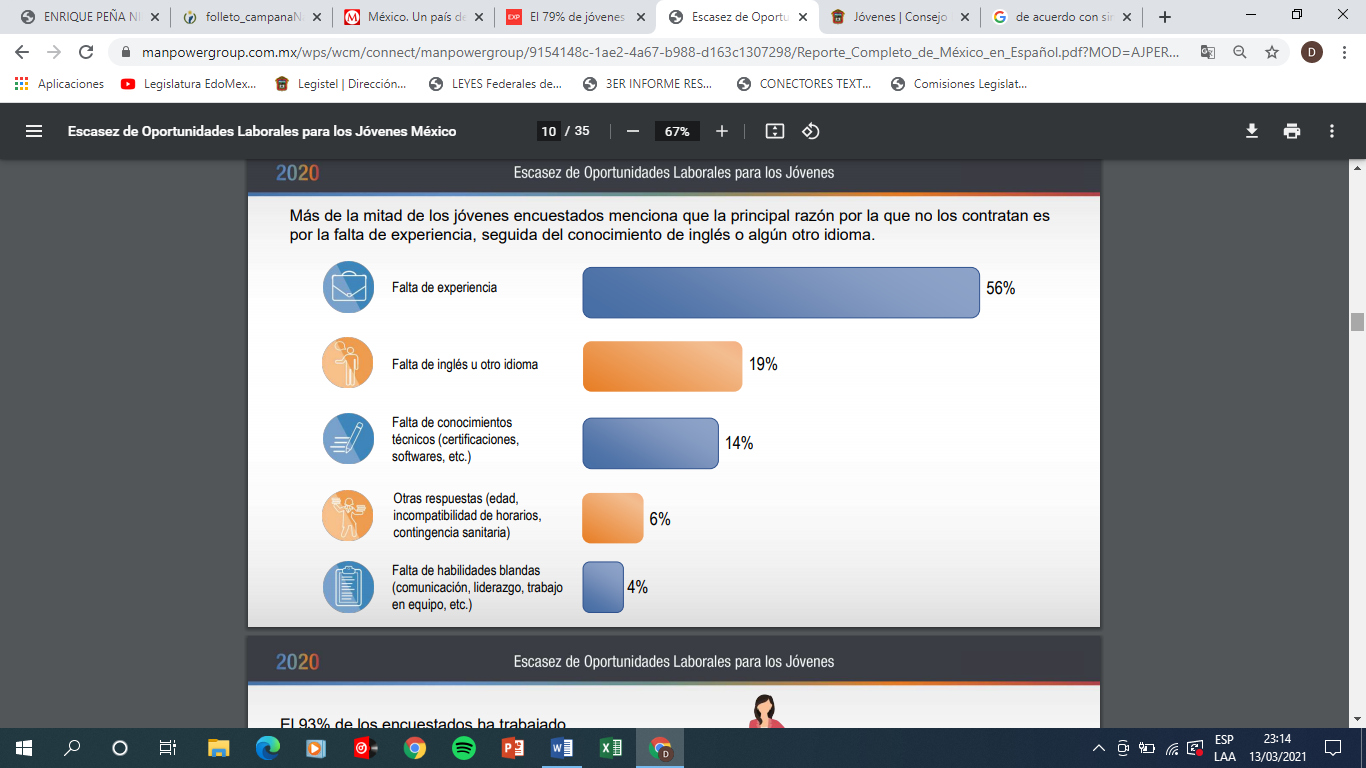 Pese a que también, muchos de los encuestados mencionaron haber trabajado previamente, muchos de ellos lo hicieron de manera informal o bien, por un tiempo menor a un año, por lo que, en diversas ocasiones no llegan a cumplir con el requisito de la experiencia tan solicitada para acceder a un empleo formal por medio del cual puedan contribuir con la economía de su hogar o en su defecto, independizarse.Aunado a todo lo anterior, los jóvenes se enfrentan a diversos inconvenientes cuando logran acceder a un empleo, ya sean los bajos salarios, ausencia de prestaciones y seguridad social, o bien, largas jornadas laborales.Por estas razones, es nuestra tarea como legisladores brindar a los jóvenes verdaderas herramientas jurídicas, que los respalden al momento que pretendan acceder a un empleo o por otro lado también, a los que busquen emprender, auto emplearse y generar empleos.En ese sentido, no omitimos hacer mención al artículo 4° último párrafo de nuestra Carta Magna donde se establece puntualmente que, el Estado es el encargado de promover el desarrollo integral de las personas jóvenes, a través de políticas públicas con enfoque multidisciplinario, asimismo, es su deber propiciar su inclusión en el ámbito político, social, económico y cultural del país. Los jóvenes son un factor de cambio social y económico sumamente importante, es necesario dar paso a las nuevas generaciones, y con ello, a ideas innovadoras que hagan del Estado de México, un Estado en desarrollo y constante cambio, por ello, con la presente iniciativa se pretende, entre otras cosas, que los jóvenes puedan:Acceder a un empleo digno por el cual reciban un salario justo, con las prestaciones y seguridad social que conforme a la ley en la materia les corresponda, esto, en igualdad de trato para mujeres y hombres.Ingresar a un empleo que sea adecuado conforme a sus capacidades y disciplina o área de especialización.Recibir capacitación, apoyo e inversión en los procesos de emprendimiento, así como a generar e innovar mecanismos para el autoempleo y la generación de empleos.Desarrollar y fortalecer competencias que les permitan tomar decisiones financieras para potenciar sus recursos.En ese sentido, el presente proyecto de decreto pretende también que se habiliten espacios de inserción en el mercado laboral para los jóvenes con discapacidad, y en general, que se reciba educación financiera con la cual se potencialice el capital monetario con el que cuentan.Si bien es cierto, nuestro marco jurídico vigente contempla dentro de los derechos económicos de los jóvenes, el derecho a un empleo, aún falta mucho por hacer, desde la apertura a más espacios laborales, capacitaciones y oportunidades de crecimiento en su desarrollo profesional, más aún, en medio de una pandemia donde este sector fue de los más afectados pues la mitad de todos los empleos que se perdieron en 10 meses —839 mil 804 fuentes de trabajo formal, según estadísticas oficiales del Instituto Mexicano del Seguro Social (IMSS)—, pertenecía a un joven menor de 29 años.En el Grupo Parlamentario del Partido de la Revolución Democrática, estamos totalmente convencidos de que la participación activa de los jóvenes es un factor relevante que sumara en el crecimiento del Estado, por eso, es necesaria la capacitación, habilitación de espacios e inclusión de los jóvenes en todos los ámbitos de la sociedad, pero principalmente en el económico. Por lo anteriormente expuesto, el Grupo Parlamentario del PRD somete a la consideración de esta H. Asamblea la siguiente Iniciativa con Proyecto de Decreto por la cual se adicionan las fracciones I, II, III, IV, V, VI y VII del artículo 10 de la Ley de la Juventud del Estado de México para que, de estimarse pertinente, sea aprobada en sus términos. A T E N T A M E N T EGRUPO PARLAMENTARIO DEL PARTIDO DE LA REVOLUCIÓN DEMOCRÁTICADIP. OMAR ORTEGA ÁLVAREZDIP. ARACELI CASASOLA SALAZAR 	 DIP. CLAUDIA GONZÁLEZ CERÓNDECRETO NÚMERO _______LA H. “LX” LEGISLATURA DEL ESTADO LIBRE Y SOBERANO DE MÉXICODECRETA:ARTÍCULO ÚNICO. - Se adicionan las fracciones I, II, III, IV, V, VI y VII del artículo 10 de la Ley de la Juventud del Estado de México, para quedar como sigue:SECCIÓN IIIDERECHOS ECONÓMICOSArtículo 10. Los jóvenes tienen derecho a:Que se les brinden las herramientas, capacitación y oportunidades necesarias para el acceso a su primer empleo; Acceder a un empleo digno por el cual reciban un salario justo y con las prestaciones que, conforme a la ley en la materia les corresponda, en igualdad de oportunidades y de trato para mujeres y hombres; Ingresar a un empleo adecuado conforme a sus capacidades y disciplina o área de especialización;A la capacitación, habilitación de espacios e inserción en el mercado laboral de jóvenes con discapacidad, jóvenes embarazadas o en etapa de lactancia; A recibir capacitación, apoyo e inversión en los procesos de emprendimiento, así como a generar e innovar mecanismos para el autoempleo y la generación de empleos;A recibir educación financiera, donde también, se impulsen hábitos de gasto responsable y ahorro para su pleno desarrollo social y económico; Desarrollar y fortalecer competencias que les permitan tomar decisiones financieras para potenciar sus recursos; yRecibir recursos económicos para el desarrollo de proyectos productivos.CAPÍTULO IIIPOLÍTICAS PÚBLICAS PARA LOS JÓVENESArtículo 13.- Las políticas públicas para los jóvenes, son un conjunto de directrices de carácter público, dirigidas a asegurar la vigencia de los derechos de la juventud, y comprenden de manera enunciativa y no limitativa, las siguientes acciones:I a VI… Erradica la precariedad laborar en la que las y los jóvenes, en la mayoría de los casos, se encuentran inmersos. VIII a XVIII… IXX. Establecer reglas y programas que promuevan el emprendedurismo. XX a IXXX…CAPÍTULO V DEL CONSEJO ESTATAL DE LA JUVENTUDArtículo 31. Para el cumplimiento de su objeto, los miembros del Consejo tendrán las siguientes atribuciones específicas:I a IV… A la Secretaría del Trabajo le corresponde:  Crear una bolsa de empleo especializada para jóvenes, que les ofrezca y vincule con las vacantes del sector gubernamental, público y social, así como presentar un reporte de la estadística laboral de las y los jóvenes, con el propósito de identificar el grado de inserción en el ámbito laboral.Coordinar esfuerzos con el resto de Dependencias Gubernamentales y crear planes, estrategias y acciones que permitan la integración laboral de las y los jóvenes en las mismas.Generar acciones específicas de capacitación para el trabajo a jóvenes migrantes, discapacitados, indígenas, rehabilitados de alguna adicción y que hubiesen estado recluidos en alguna institución de readaptación social, para contribuir con ello a su sana reinserción social; y Las demás necesarias, dentro de su ámbito de competencia, para el cumplimiento del objeto de la presente Ley.T R A N S I T O R I O SPRIMERO. Publíquese el presente decreto en el Periódico Oficial “Gaceta del Gobierno”.SEGUNDO. El presente Decreto entrará en vigor al día siguiente de su publicación en el Periódico Oficial “Gaceta del Gobierno”.Lo tendrá por entendido el Gobernador, haciendo que se publique, difunda y se cumpla.Dado en el Palacio del Poder Legislativo en Toluca de Lerdo, Estado de México a los ___días del mes de marzo del año dos mil veintiuno.(Fin del documento)VICEPRESIDENTA DIP. SARA DOMÍNGUEZ ÁLVAREZ (EN FUNCIONES DE PRESIDENTA). Muy bien diputado.	Se registra la iniciativa y se remite a la Comisión Legislativa de la Juventud y el Deporte para su estudio y dictamen.	En el punto 11 la diputada María Luisa Mendoza Mondragón presenta en nombre del Grupo Parlamentario del Partido Verde Ecologista de México, iniciativa con proyecto de decreto por el que se reforman y adicionan diversas disposiciones de la Ley para Prevenir, Combatir y Eliminar actos de Discriminación en el Estado de México y de la Ley de la Juventud del Estado de México.	Adelante diputada.DIP. MARÍA LUISA MENDOZA MONDRAGÓN. Gracias, diputada.	Por supuesto saludo a quienes nos siguen a través de las diversas plataformas, a las y los compañeros diputados.	Hablar de libertad es expresarse también a través de la decoración corporal, como son los tatuajes o perforaciones, debe ser un derecho a la libertad garantizado y protegido por el Estado, concientizado de esta decisión no debe de ser sujeta a ninguna discriminación o desigualdad de oportunidades.El colocarse una perforación o inyectar tinta en la piel mediante un diseño, es justo una elección personal que debió de ser analizada por los riesgos que esta implica, así como verificar la sanidad de los establecimientos a donde se acude, ambas prácticas con una forma de expresión que han tenido diversas funciones sociales y culturales; pero en nuestro país existen una gran o una poca aceptación, por ejemplo hasta antes de la década de los 90 estar tatuado era casi un sinónimo de ser un ex convicto, señalamientos que han trastocado en el ámbito laboral; pero según la Encuesta de la Bolsa de Trabajo, la OCCMundial el 65% de los trabajadores en México consideran que el uso de los tatuajes o perforaciones disminuyen oportunidades laborales, maximizándose esta situación para los jóvenes con tatuajes visibles que enfrenta menores probabilidades de ser seleccionados para una entrevista por su apariencia física o desde los requisitos para una vacante.	Entre las razones principales para no contratar a una persona con tatuaje o perforación están que la imagen no iba de acuerdo con la cultura organizacional, por ser una apariencia poco profesional o por una decisión de políticas organizacionales, siendo que los tatuajes o perforaciones no determinan las capacidades de los individuos o el desempeño laboral.	Por lo anterior expuesto este grupo parlamentario del Partido Verde Ecologista pone en consideración la presente iniciativa con proyecto de decreto que reforma la Ley de Prevenir, Combatir y Eliminar Actos de Discriminación en el Estado de México y la Ley de la Juventud del Estado de México, con el único objeto de prevenir y eliminar la discriminación laboral por el uso de tatuajes y perforaciones, porque este es un gusto y esto ser motivo de persecución, ni exclusión.Es cuanto presidente diputada.(Se inserta documento)Toluca de Lerdo, Estado de México a 11 de marzo de 2021.DIP. ADRIAN MANUEL GALICIA SALCEDAPRESIDENTE DE LA MESA DIRECTIVALX LEGISLATURA DEL H. PODER LEGISLATIVODEL ESTADO LIBRE Y SOBERANO DE MÉXICOP R E S E N T EHonorable Asamblea:Quienes suscriben JOSÉ ALBERTO COUTTOLENC BUENTELLO Y MARÍA LUISA MENDOZA MONDRAGÓN, diputados integrantes del GRUPO PARLAMENTARIO DEL PARTIDO VERDE ECOLOGISTA DE MÉXICO en la LX Legislatura del Congreso del Estado de México, con fundamento en lo dispuesto por los artículos 6 y 116 de la Constitución Política de los Estados Unidos Mexicanos; 51 fracción II, 57 y 61 fracción I de la Constitución Política del Estado Libre y Soberano de México; 28 fracción I,  30, 38 fracción I, 79 y 81 de la Ley Orgánica del Poder Legislativo del Estado Libre y Soberano de México, someto a la consideración de este Órgano legislativo, la siguiente INICIATIVA CON PROYECTO DE DECRETO POR EL QUE REFORMAN Y ADICIONAN DIVERSAS DISPOSICIONES DE LA LEY PARA PREVENIR, COMBATIR Y ELIMINAR ACTOS DE DISCRIMINACIÓN EN EL ESTADO DE MÉXICO Y DE LA LEY DE LA JUVENTUD DEL ESTADO DE MÉXICO; EN MATERIA DE PREVENIR Y ELIMINAR LA DISCRIRIMINACIÓN LABORAL POR EL USO DE TATUAJES Y PERFORACIONES con sustento en la siguiente:EXPOSICIÓN DE MOTIVOSA lo largo de la historia de la humanidad se tiene el registro de que muchas culturas se tatuaban; por ejemplo, los nómadas lo hacían siendo una práctica común que les daba identidad. En la antigüedad, los hombres comenzaron a utilizar tatuajes y pinturas sobre la piel como una forma de comunicación y un medio para expresarse. (Mauss, 1991).Por definición un tatuaje es una modificación permanente que incorpora color a la piel en la que se crea un dibujo, una figura o un texto y se plasma con agujas u otros utensilios que inyecta tinta o algún otro pigmento bajo la epidermis.Los tatuajes han tenido significados diferentes de acuerdo con la época de la que se trae, en la antigüedad eran símbolo que en el extremo o les atribuían jerarquizaciones o era estigmas para sus portadores. Todas las sociedades, prácticamente han modificado de una u otra manera su cuerpo como una forma de expresar la cultura de sus integrantes. La utilidad de los tatuajes es diversa, a través de la historia ha servido como forma de identificación, ya sea como decoración o cosmética, e incluso ha incursionado dentro de la religión y los ritos sociales (Koch, 2007).En general los tatuajes han tenido funciones sociales y culturales diferentes dependiendo de la cultura, sociedades o época ya que se les atribuye valores como de: seducción, jerarquía, estatus social, condición matrimonial, relaciones de parentesco, etcétera; pero fundamentalmente han constituido un modo de afiliación y por lo tanto de separación pues integran simbólicamente al ser humano dentro de su comunidad, dentro de su clan, a la vez que lo humanizan (Belmes, 2004).Por su parte, las perforaciones (también conocidas como “piercings”) es la práctica de perforar una parte del cuerpo humano para insertar aretes u otras piezas de joyería; son también una forma de modificación corporal y reflejan tanto valores culturales, como religiosos y espirituales, son parte de la moda, erotismo, gustos personales o identificación con una subcultura.Desafortunadamente en México, la aceptación social de ambas prácticas es aún incipiente. Por ejemplo, hasta antes de la década de 1990 estar tatuado era casi sinónimo de ser un exconvicto. Por lo tanto, prevalecía entre gran parte de la sociedad el prejuicio de que aquellos o aquellas que tenían tatuajes eran personas no dignas de confianza o, incluso, se les tenía miedo.Dichos prejuicios y discriminación trastocaron con gran fuerza diversas áreas de la vida social, viéndose acentuados con mayor fuerza en el ámbito laboral. En el contexto laboral en México es frecuente la discriminación por apariencia física entendiendo a ésta como la que permite el rechazo a la persona por su color de piel, su complexión, estatura, color de cabello, forma de vestir y por el hecho de tener perforaciones y/o tatuajes, etc. Esta forma de discriminación se traduce frecuentemente en menores posibilidades para conseguir empleo, no ser tomados en cuenta para oportunidades de mayor responsabilidad y hasta en el despido.La discriminación laboral para las personas tatuadas o con perforaciones muchas veces inicia desde la publicación de una vacante donde se les rechaza desde los requisitos mismos e inclusive cuando ya se está laborando en un lugar, por lo que no se detiene.Los jóvenes son el sector de la población que más sufre este tipo de discriminación por uso de tatuajes y perforaciones. Según datos del Consejo Nacional para Prevenir la Discriminación (Conapred) en México, uno de cada 10 habitantes posee un tatuaje, es decir, 12 millones personas, de las cuales la mayoría no sobrepasan los 20 años. La principal causa por la que una persona con tatuajes o perforaciones es discriminada, es la criminalización, en gran medida por falta de una cultura y por “la construcción social del sujeto tatuado como un individuo peligroso”.Según datos de la Encuesta Nacional Sobre la Discriminación en México (ENADIS-2010), la mayor incidencia de discriminación laboral por apariencia física se registró en las zonas metropolitanas de la Ciudad de México, Guadalajara y Monterrey. En la Ciudad de México hay un mayor índice de discriminación con un 26% de personas que han sentido alguna vez que sus derechos no han sido respetados por su apariencia física, mientras que en Monterrey se registró un 21.4% y en Jalisco un 16.7%.Entre las razones principales para no contratar personas con tatuajes o perforaciones, los encuestados mencionaron que era una imagen que no iba de acuerdo con la cultura organizacional (52%), apariencia poco profesional (21%) y una decisión de políticas organizacionales (11%). La mayoría de los encuestados considera que, en lo laboral, el uso de tatuajes o perforaciones debería ser irrelevante pues no altera el desempeño en el trabajo.Según la encuesta, el hecho de que una persona posea tatuajes o perforaciones tiene repercusiones tales como que:Reducen las oportunidades de conseguir empleo (74%).Minimizan las oportunidades de crecer profesionalmente (52%).Producen segregación o convierten al sujeto en víctima de bromas constantes (35%).Incrementan la probabilidad de despido (29%).Cabe mencionar que del total de los encuestados de este estudio 45% tenía más de 30 años y 55% era menor de 29 años; de este total, 33% usaba tatuajes o perforaciones. Por otro lado, según una encuesta de la bolsa de trabajo OCC Mundial el 65% de los trabajadores en México considera que el uso de los tatuajes o perforaciones genera discriminación laboral.La inserción laboral en nuestro país es, por si misma, complicada y difícil, pero se agrava para los jóvenes con tatuajes visibles ya que tienen menor probabilidad de ser seleccionados para una entrevista por su apariencia física. Sin embargo, en los últimos cinco años el alto porcentaje de millennials tatuados está generando un cambio de paradigma en la sociedad, por lo que algunas empresas han comenzado a cambiar sus políticas de contratación eliminando el veto a los tatuajes entre sus trabajadores.Tomar la decisión de realizarse un tatuaje o una perforación es una decisión valiente que debe tomarse con el mayor grado de consciencia posible, tanto de los riegos permanentes que generará en nuestro cuerpo como de sus riesgos sociales.Por ello, también resulta muy importante legislar que los establecimientos dedicados a realizar tatuajes y perforaciones informen debidamente a sus clientes de los riesgos que conlleva realizar este tipo de modificaciones corporales que, de acuerdo con organismos reconocidos en materia de salubridad general, pueden ser las siguientes:Infecciones en la piel Reacciones alérgicas. Las tintas de los tatuajes, especialmente las de color rojo, verde, amarillo y azul, pueden causar reacciones alérgicas en la piel, como sarpullido con picazón en la zona del tatuaje. Esto puede suceder incluso años después de realizado el tatuaje.Otros problemas en la piel. A veces, se puede formar una zona de inflamación, llamada granuloma, alrededor de la tinta del tatuaje. Los tatuajes también pueden provocar queloides, áreas elevadas causadas por un crecimiento excesivo del tejido de la cicatriz.Si el equipo que se utiliza para crear un tatuaje no es correctamente esterilizado puede estar contaminado con sangre infectada, y ocurrir transmisión de enfermedades por Staphylococcus aureus resistente a la meticilina, hepatitis B, VIH y la hepatitis C.Otro factor por valorar por quienes deseen realizarse un tatuaje son las complicaciones en las resonancias magnéticas En algunos casos, los pigmentos del tatuaje pueden interferir en la calidad de la imagen.Tener en cuenta que el aumento de peso, el paso de los años, cambio de peso por embarazo, puede distorsionar el tatuaje o afectar su apariencia.Es importante que se fomente en los estudios de tatuaje el uso de pigmentos botánicos (de plantas), ya que según European Commission’s Joint Research más del 80% de los colorantes utilizados son orgánicos y más del 60% de ellos son pigmentos azoicos, algunos de los cuales pueden liberar aminas aromáticas que son cancerígenas, también pueden generar mutaciones genéticas y provocar efectos tóxicos en la reproducción, alergias o dañar el sistema linfático.Con base en lo antes descrito, en el Grupo Parlamentario del Partido Verde Ecologista de México apoyamos el interés de los jóvenes para expresarse decorando su cuerpo con tatuajes o perforaciones, enfatizando en que nunca deberán ser discriminados por ello, así como ayudar a que, cuando tomen una decisión de tal relevancia, lo hagan acompañados de la mayor información posible, de tal suerte que les permita exigir procedimientos realizados por personal calificado, que empleen materiales inocuos y de calidad que protejan su salud.Sin lugar a duda, algo que debemos combatir y que es el espíritu de esta iniciativa es la discriminación laboral por la apariencia física concretamente por el uso de tatuajes y perforaciones. Ello porque al prevalecer dichas prácticas el país nos pone en incalculable riesgo de desperdiciar el talento mexicano por falta de oportunidades, o sea miles de personas valiosas y capaces que en su mayoría son jóvenes.Consideramos que las características físicas de las personas y los objetos o prendas de vestir que portan solo podrían considerarse como más o menos "bellas" o "feas", según los gustos de cada cual. Pero en ningún caso y, bajo ninguna circunstancia, como "buenas" o "malas", mucho menos en el ámbito laboral, por lo que debemos erradicar estos prejuicios en particular respecto a la apariencia física de una persona. Razón por la que decidimos levantar la voz para decir: “Adornarse la piel NO debe ser motivo de persecución y discriminación”.Por lo anteriormente expuesto, se somete a la consideración de este H. Poder Legislativo del Estado de México, para su análisis, discusión y en su caso aprobación en sus términos, la presente: INICIATIVA CON PROYECTO DE DECRETO POR EL QUE REFORMAN Y ADICIONAN DIVERSAS DISPOSICIONES DE LA LEY PARA PREVENIR, COMBATIR Y ELIMINAR ACTOS DE DISCRIMINACIÓN EN EL ESTADO DE MÉXICO Y DE LA LEY DE LA JUVENTUD DEL ESTADO DE MÉXICO; EN MATERIA DE PREVENIR Y ELIMINAR LA DISCRIRIMINACIÓN LABORAL POR EL USO DE TATUAJES Y PERFORACIONES.A T E N T A M E N T EDIP. JOSÉ ALBERTO COUTTOLENC BUENTELLOCOORDINADOR DEL GRUPO PARLAMENTARIO DELPARTIDO VERDE ECOLOGISTA DE MÉXICOPROYECTO DE DECRETODECRETO NÚMERO___LA LX LEGISLATURA DEL ESTADO DE MÉXICODECRETA:PRIMERO. Se reforma el primer párrafo del artículo 5; se adiciona el inciso h) a la fracción VII del artículo 9, y se adiciona una fracción XIV Bis al artículo 10 de la Ley para Prevenir, Combatir y Eliminar Actos de Discriminación en el Estado de México para quedar como sigue:Artículo 5.- Para los efectos de esta ley se entenderá por discriminación toda forma de preferencia, distinción, exclusión, repudio, desprecio, incomprensión, rechazo o restricción que, basada en el origen étnico o nacional como el antisemitismo o cualquier otro tipo de segregación; sexo o género; edad; discapacidad; condición social o económica; condiciones de salud; embarazo; lengua; religión; opiniones; predilecciones de cualquier índole; apariencia física por el uso de perforaciones y/o tatuajes; estado civil, o alguna otra que tenga por efecto impedir o anular el reconocimiento o el ejercicio de los derechos fundamentales en condiciones de equidad e igualdad de oportunidades y de trato de las personas.…Artículo 9.- Para los efectos del artículo anterior, las autoridades estatales o municipales, en el ámbito de sus respectivas competencias, adoptarán las medidas siguientes:I a VI…VII. Para fomentar la igualdad y la no discriminación en el ámbito laboral:a) a g)… h) Sancionar a las empresas o patrones que nieguen el derecho al trabajo a personas por su apariencia física, sobre todo por lo que hace al uso de perforaciones y/o tatuajes.Artículo 10.- La Comisión de Derechos Humanos del Estado de México, en materia de prevención y eliminación de todas las formas de discriminación, tiene las atribuciones siguientes:I a XIV… XIV Bis. Desarrollar y fomentar programas informativos y de fomento a la tolerancia y la cultura de la no discriminación por razones de origen étnico, género, edad, discapacidad, condición social, condición de salud, religión, opinión, preferencia sexual, estado civil, así como, por apariencia física, sobre todo por lo que hace al uso de perforaciones y tatuajes.…SEGUNDO. Se adiciona la fracción XIV al artículo 8; se adiciona la fracción X al artículo 9 y se adiciona un segundo párrafo al artículo 10 de la Ley de Juventud del Estado de México para quedar como sigue:Artículo 8.- Los jóvenes tienen derecho a:I a XIII… XIV. A no ser discriminados laboralmente con base en su apariencia física, sobre todo por lo que hace al uso de tatuajes y/o perforaciones.…Artículo 9.- Los jóvenes tienen derecho a:I a IX…X. Recibir información sobre los procedimientos y medidas sanitarias que los prestadores de servicios deben tener antes, durante y después de realizar un tatuaje o perforación, así como, sobre los posibles efectos la salud de quien se someta a dichos procedimientos.…SECCIÓN IIIDERECHOS ECONÓMICOSArtículo 10.- Los jóvenes tienen derecho a un empleo digno con un salario justo, con igualdad de oportunidades y de trato para mujeres y hombres; a la capacitación e inserción de jóvenes con discapacidad, jóvenes embarazadas o en etapa de lactancia; a que se les facilite el acceso, en su caso, a su primer empleo; a generar e innovar mecanismos para auto emplearse, así como recibir educación financiera para su pleno desarrollo social y económico.Para acceder al mercado laboral los jóvenes mexiquenses no podrán ser excluidos de oportunidades de contratación, ni las empresas podrán dar término a la relación laboral con base en la apariencia física del trabajador.TRANSITORIOSPRIMERO. Publíquese en el Periódico Oficial “Gaceta del Gobierno del Estado de México”SEGUNDO. El presente decreto entrará en vigor al día siguiente de su publicación en el Periódico Oficial Gaceta del Gobierno del Estado de México.TERCERO. Se derogan las disposiciones de igual o menor jerarquía que contravengan lo dispuesto por este decreto.Dado en el Palacio del Poder Legislativo en la Ciudad de Toluca, Capital del Estado de México, a los días __ del mes de ___ de dos mil ___.(Fin del documento)VICEPRESIDENTA DIP. SARA DOMÍNGUEZ ÁLVAREZ (EN FUNCIONES DE PRESIDENTA). Se registra la iniciativa y se remite a las Comisiones Legislativas de la Juventud y el Deporte y de Trabajo, Prevención y Seguridad Social, para su estudio y dictamen.Adelante diputada Ingrid.DIP. MARÍA LUISA MENDOZA MONDRAGÓN (Desde su curul). Con todo gusto diputada muchísimas gracias, gracias.VICEPRESIDENTA DIP. SARA DOMÍNGUEZ ÁLVAREZ (EN FUNCIONES DE PRESIDENTA). ¿Alguien más?En atención al punto 12 la diputada Berenice Medrano Rosas, presenta a nombre del Grupo Parlamentario del Partido de morena, punto de acuerdo de urgente y obvia resolución, adelante, diputada.DIP. BERENICE MEDRANO ROSAS. Muchas gracias, compañeras y compañeros que integran la mesa medios de comunicación y familias mexiquenses.El pasado viernes 26 de febrero del 2021 el gobernador Alfredo de Mazo Maza a través de un mensaje enredes sociales dirigido a los mexiquenses señalo que al ritmo de contagios y hospitalizados por COVID-19 continúan disminuyendo en el Estado de México por lo que con ellos se permitirá a la reapertura de establecimientos como museos espacios culturales, cines y gimnasios como un aforo del 30% a partir del primero de marzo del año en curso con atención a las medidas de prevención.Así mismos señalo que se avanza favorablemente en esta fase de la pandemia en el ritmo de contagios, así como de pacientes hospitalizados continúan disminuyendo pues hasta el pasado 16 de febrero se contaba con 2 mil 272 personas hospitalizadas en el Estado de México, el gobierno estatal ha enfrentado la pandemia de manera general con 4 líneas de acción que han ayudado a contener y disminuir los casos de COVID-19, las acciones señaladas para poder contrarrestar la pandemia son:La prevención para bajar los contagios y hospitalizaciones; la atención oportuna para disminuir el número de enfermos graves y de fallecimiento; la aplicación de pruebas de manera masiva para poder detectar de manera temprana los casos y por último la estrategia de vacunación.Cabe señalar para que dichas acciones se hayan llevado a cabo es importante destacar los trabajos que ha realizado el gobierno federal para poder conseguir las vacunas de COVID-19.Que hasta el 27 de febrero sean recibido 12 embarques en 17 vuelos con vacunas para sumar un total de 3 millones 839 mil 625 dosis de diferentes laboratorios y países así como también los esfuerzos realizados por la Secretaria de Salud Federal, las fuerzas armadas, el Instituto de Salud del Estado de México, destacando al participación ardua del personal médico que se encuentra en la primera línea de atención ante el COVID-19, personal que ya cuenta con la segunda dosis de la vacuna aplicada con un porcentaje del 62% en el Estado de México, también se han vacunado los adultos mayores de 25 municipios rurales del Estado de México y en  otros 6 municipios más está a punto de concluir la vacunación, cabe destacar que uno de los 6 municipios, es Ecatepec, municipio que con 1.8 millones de personas, es la entidad más poblada del Estado de México y la segunda con mayor cantidad de habitantes del país que hasta el 26 de febrero, se han aplicado alrededor de 35 mil dosis de vacuna, lo que representa un avance aproximado de un 20%.	Por otra parte, el Instituto de Salud del Estado de México, mediante boletín informativo de fecha primero de marzo, reporta que más del 95% del personal de salud, que se encuentra en la primera línea de tención a COVID-19, ya cuenta con la segunda dosis y se ha vacunado al momento a 120 mil 921 de un universo de 210 mil adultos mayores del Municipio de Ecatepec y de 25 municipios rurales más; asimismo, señala el boletín que el Gobierno del Estado de México, en coordinación con el Gobierno Federal, refuerza la estrategia de vacunación para seguir cuidando la salud de todas y de todos, además de que piden no bajar la guardia y continuar atendiendo las medidas de prevención para avanzar en el semáforo epidemiológico. También reitera que la vacunación llegará a los 125 Municipios mexiquenses de manera escalonada y próximamente en 19 municipios más como los son: Amecameca, Ayapango, Juchitepec, Tepetlixpa, Tlalmanalco, Xonacatlán, Tejupilco, Luvianos, San Simón de Guerrero, Sultepec Texcaltitlán, Tenancingo, Villa Guerrero, Ixtapa de la Sal, Malinalco, Tonatico, Zumpahuacán, Chiautla y Valle de Bravo, finalmente, el Instituto de Salud del Estado de México, señala en un reporte de su página oficial, un reporte de casos positivos y defunciones a Covid-19 por municipio que al 2 de marzo se cuenta con 151 mil 158 casos confirmados y 18 mil 568 defunciones por Covid-19.	Bajo este contexto, podemos observar que el número de contagios, así como de pacientes hospitalizados continúan disminuyendo y ello, ha tenido como consecuencias que en el Estado de México estemos en semáforo epidemiológico naranja, abriendo la posibilidad a la reapertura de establecimientos como los museos, espacios culturales, cine, como ya lo había mencionado anteriormente.	 En consecuencia, someto a la consideración de esta Asamblea, la siguiente proposición con punto de acuerdo, de urgente y obvia resolución, para que de estimarlo procedente, se apruebe en sus términos.PUNTO DE ACUERDO.	ÚNICO. Se exhorta respetuosamente a los 125 Ayuntamientos del Estado de México para que continúen con todas las medidas sanitarias, independientemente de la disminución de contagios de COVID-19 y nos permita continuar avanzando en el semáforo, por lo que también hago un llamado a la población en general para que respeten todas las medidas de sanidad dentro de los establecimientos con el fin de evitar más contagios en el Estado de México.TRANSITORIOS	ARTÍCULO ÚNICO. Publíquese en el presente acuerdo en el Periódico Oficial Gaceta de Gobierno del Estado Libre y Soberano México.	Dado en el Palacio del Poder Legislativo en la Ciudad de Toluca de Lerdo, Capital del Estado de México, a los dieciséis días del mes de marzo del año dos mil veintiuno.	Por su atención, muchísimas gracias.(Se inserta documento)Toluca de Lerdo, México, a 00 de marzo 2021.DIP. ADRIAN MANUEL GALICIA SALCEDAPRESIDENTE DE LA DIRECTIVA DE LA LX LEGISLATURA DEL ESTADO DE MÉXICOP R E S E N T E.Diputada Berenice Medrano Rosas, en representación del Grupo Parlamentario de Morena de la LX Legislatura del Estado de México, con fundamento en lo dispuesto en los artículos 55; 57 y 61 fracción I de la Constitución Política del Estado Libre y Soberano de México; 38, fracción, IV y 83 de la Ley Orgánica del Poder Legislativo del Estado Libre y Soberano de México; 72 y 74 del Reglamento del Poder Legislativo del Estado Libre y Soberano de México, someto a consideración de esta H. Asamblea una propuesta de Punto de Acuerdo, de urgente y obvia resolución, mediante el cual se exhorta respetuosamente a los 125 Ayuntamientos del Estado de México, para que se continúen con todas las medidas sanitarias, independientemente de la disminución de contagios de Covid 19 y nos permita continuar avanzando en el semáforo epidemiológico, por lo que también hago un llamado a la población en general para que respeten todas las medidas de sanidad dentro de los establecimientos con el fin de evitar más contagios en el Estado de México, lo anterior en términos de la siguiente:EXPOSICIÓN DE MOTIVOSEl pasado viernes 26 de febrero del 2021, el Gobernador Alfredo Del Mazo Maza, a través de un mensaje en redes sociales, dirigido a los mexiquenses señalo que el ritmo de contagios y hospitalizados por COVID 19 continúan disminuyendo en el Estado de México por lo que, con ello, se permitirá la reapertura de establecimientos como museos, espacios culturales, cines y gimnasios con un aforo del 30 por ciento a partir del 1o. de marzo del año en curso, con atención a las medidas de prevención. Asimismo, señalo que se avanza favorablemente en esta fase de la pandemia, en el ritmo de contagios, así como de pacientes hospitalizados, continúan disminuyendo, pues hasta el pasado 26 de febrero, se contaba con 2 mil 272 personas hospitalizadas en el Estado.El Gobierno Estatal ha enfrentado la pandemia de manera general, con cuatro líneas de acción que han ayudado a contener y disminuir los casos de covid 19.Las acciones señaladas para poder contrarrestar la pandemia son:La prevención para bajar los contagios y hospitalizaciones.La atención oportuna para disminuir el número de enfermos graves y de fallecimientos.La aplicación de pruebas de manera masiva para poder detectar de manera temprana los casos.La estrategia de vacunación. Cabe señalar, que para que dichas acciones se hayan llevado a cabo, es importante destacar los trabajos que ha realizado el Gobierno Federal, para poder conseguir las vacunas de covid 19, que hasta el 27 de febrero, se han recibido 12 embarques en 17 vuelos con vacunas para sumar un total de 3 millones 839,625 dosis de diferentes laboratorios y países.Así como también, los esfuerzos realizados por la Secretaría de Salud Federal, las Fuerzas Armadas, el Instituto de Salud del Estado de México destacando la participación ardua del personal médico que se encuentra en la primera línea de atención frente al covid 19, personal que ya cuenta con la segunda dosis de la vacuna aplicada, con un porcentaje del 62 por ciento en el Estado de México.También se han vacunado a los adultos mayores de 60 años de 25 municipios rurales del Estado de México y en otros 6 municipios más se está a punto de concluir la vacunación. Cabe destacar, que uno de los 6 municipios es Ecatepec, municipio que con 1.8 millones de personas, es la entidad más poblada del Estado de México y la segunda con mayor cantidad de habitantes del país, que hasta el 26 de febrero, se han aplicado alrededor de 35 mil dosis de vacunas, lo que representa un avance aproximado de un 20 por ciento. Por otra parte, el Instituto de Salud del Estado de México, mediante boletín informativo de fecha 1o. de marzo, reporta que más del 95 por ciento del personal de salud que se encuentra en la primera línea de atención a covid 19, ya cuenta con la segunda dosis y se han vacunado al momento a 120 mil 921 de un universo de 210 mil adultos mayores del Municipio de Ecatepec, y de 25 municipios rurales más.Asimismo, señala el boletín que el Gobierno del Estado de México, en coordinación con el Gobierno Federal, refuerza la estrategia de vacunación para seguir cuidando la salud de todas y todos, además de que pide no bajar la guardia y continuar atendiendo las medidas de prevención para avanzar en el semáforo epidemiológico.También, reitera que la vacunación llegará a los 125 municipios mexiquenses, de manera escalonada, y próximamente en 19 municipios más como lo son: Amecameca, Ayapango, Juchitepec, Tepetlixpa, Tlalmanalco, Xonacatlán, Tejupilco, Luvianos, San Simón de Guerrero, Sultepec, Texcaltitlán, Tenancingo, Villa Guerrero, Ixtapan de la Sal, Malinalco, Tonatico, Zumpahuacán, Chiautla y Valle de Bravo. Finalmente, el Instituto de Salud del Estado de México señala en un reporte de su página oficial un reporte de casos positivos y defunciones a covid 19 por Municipio que al 2 de marzo se cuenta con 151 mil, 158 casos confirmados y 18 mil, 568 defunciones por covid 19. Bajo este contexto, podemos observar que el número contagios, así como de pacientes hospitalizados, continúan disminuyendo y ello ha tenido como consecuencia que en el Estado de México estemos en semáforo epidemiológico naranja, abriendo la posibilidad a la reapertura de establecimientos como museos, espacios culturales, cines y gimnasios con un aforo del 30 por ciento, tomando en cuenta y con atención todas las medidas de prevención.En consecuencia, someto a la consideración de esta Asamblea la siguiente proposición con punto de Acuerdo de urgente y obvia resolución, para que de estimarlo procedente se apruebe en sus términos.A T E N T A M E N T EDIP. BERENICE MEDRANO ROSASPRESENTANTELA H. "LX" LEGISLATURA EN EJERCICIO DE LAS FACULTADES QUE LE CONFIEREN LOS ARTÍCULOS 57 DE LA CONSTITUCIÓN POLÍTICA DEL ESTADO LIBRE Y SOBERANO DE MÉXICO Y 38 FRACCIÓN IV DE LA LEY ORGÁNICA DEL PODER LEGISLATIVO DEL ESTADO LIBRE Y SOBERANO DE MÉXICO, HA TENIDO A BIEN EMITIR EL SIGUIENTE:PUNTO DE ACUERDO:ÚNICO. Se exhorta respetuosamente a los 125 Ayuntamientos del Estado de México, para que se continúen con todas las medidas sanitarias, independientemente de la disminución de contagios de Covid 19 y nos permita continuar avanzando en el semáforo epidemiológico, por lo que también hago un llamado a la población en general para que respeten todas las medidas de sanidad dentro de los establecimientos con el fin de evitar más contagios en el Estado de México. TRANSITORIOARTÍCULO ÚNICO. Publíquese el presente Acuerdo en el Periódico Oficial “Gaceta del Gobierno” del Estado Libre y Soberano de México.Dado en el Palacio del Poder Legislativo, en la ciudad de Toluca de Lerdo, capital del Estado de México, a los ____ días del mes de ______________ del año dos mil veinte uno.(Fin del documento)PRESIDENTE DIP. ADRIÁN MANUEL GALICIA SALCEDA. Gracias diputada Berenice. Felicidades.	En cumplimiento del artículo número 55 de la Constitución Política de la entidad, someto a discusión la propuesta de dispensa del trámite de dictamen y consulto si desean hacer uso de la palabra.Solicito a quienes estén por la aprobatoria de la dispensa del trámite de dictamen del punto de acuerdo, se sirvan levantar la mano.¿En contra, en abstención? Adelante Secretario.SECRETARIO DIP. JUAN PABLO VILLAGÓMEZ SÁNCHEZ. Gracias Presidente.La propuesta ha sido aprobada, por unanimidad de votos.PRESIDENTE DIP. ADRIÁN MANUEL GALICIA SALCEDA. Gracias. Abro la discusión en lo general del punto de acuerdo y consulto a las diputadas y a los diputados si desean hacer uso de la palabra.Para la votación, en lo general pido a la Secretaría abra el sistema de votación hasta por dos minutos. Si alguien desea separar algún artículo, sírvase a comentarlo.SECRETARIO DIP. JUAN PABLO VILLAGÓMEZ SÁNCHEZ. Ábrase el sistema de votación hasta por dos minutos.(Votación nominal)SECRETARIO DIP. JUAN PABLO VILLAGÓMEZ SÁNCHEZ. ¿Alguna diputada o diputado que falte de emitir su voto? Ya está. ¿Permítanme diputada Azucena el sentido de su voto? A favor. ¿Diputado Bryan, el sentido de su voto? ¿Diputado González González, el sentido de su voto? ¿Algún otro diputado que falte por emitir su voto? ¿Diputados a distancia?Diputado Presidente, le informo que el punto de acuerdo ha sido aprobado en lo general por unanimidad de votos.PRESIDENTE DIP. ADRIÁN MANUEL GALICIA SALCEDA. Gracias. Se tiene por aprobado en lo general el punto de acuerdo, también se tiene aprobado en lo particular y en lo general el punto de acuerdo.SECRETARIO DIP. JUAN PABLO VILLAGÓMEZ SÁNCHEZ. Han sido agotados los asuntos del orden del día.	Le pido a la diputada Sara Domínguez dé lectura de los comunicados.	Adelante diputada.	¿Sí le dan audio a la diputada Sara por favor?VICEPRESIDENTA DIP. SARA DOMÍNGUEZ ÁLVAREZ. Con su permiso Presidente, doy lectura al calendario de comisiones legislativas.	--- Grupo Parlamentario del Partido morena, diputado Max Agustín Correa Hernández, iniciativa con proyecto de decreto mediante el cual se reforma la fracción XXII del artículo 13 A del Reglamento del Poder Legislativo del Estado Libre y Soberano de México, a efecto de atender el artículo tercero transitorio del decreto número 86 publicado en “Gaceta del Gobierno del Estado de México” de fecha 4 de octubre del 2019, programado para el día miércoles 17 de marzo del 2021, diez horas, Salón Benito Juárez y en modalidad mixta. Comisiones Gestión Integral de Riesgos y Protección Civil, Gobernación y Puntos Constitucionales, tipo de reunión, reunión de trabajo y en su caso dictaminación.	--- Grupo Parlamentario del Partido Acción Nacional, diputada Ingrid Krasopani Schemelensky, iniciativa de decreto por el que se adiciona al Código Penal del Estado de México, para tipificar conductas de acoso a niñas y niños, adolescentes, a través de las tecnologías de información y la comunicación; programada para el día miércoles 17 de marzo del 2021, once horas, Salón Benito Juárez y en modalidad mixta. Comisiones Gobernación y Puntos Constitucionales, Procuración y Administración de Justicia, reunión de trabajo.	--- Por parte del Ejecutivo Estatal, iniciativa con proyecto de decreto por el que se reforman, adiciona y derogan, diversas disposiciones de la Ley de Defensoría Pública del Estado de México, programada para el día miércoles 17 de marzo del 2021, doce horas, Salón Benito Juárez y en modalidad mixta. Comisiones Gobernación y Puntos Constitucionales, Procuración y Administración de Justicia, dictaminación.	--- Grupo Parlamentario morena, diputada Violeta Nova Gómez, iniciativa con proyecto de decreto mediante el cual se adiciona un último párrafo al artículo 308 del Código Penal del Estado de México, programada para el día miércoles 17 de marzo del 2021, trece horas, Salón Benito Juárez y en modalidad mixta. Comisión Procuración y Administración de Justicia, reunión de trabajo.	--- Grupo Parlamentario morena, diputada Guadalupe Marina Uribe Bernal, iniciativa con proyecto de decreto por el que se reforman y adiciona diversas disposiciones de la Ley de Educación del Estado de México y de los Derechos de Niñas y Niños y Adolescentes del Estado de México, programada para el día miércoles 17 de marzo del 2021, catorce horas, Salón Benito Juárez y en modalidad mixta. Comisiones Educación, Cultura, Ciencia y Tecnología; Salud, Asistencia y Bienestar Social; Para la Atención de Grupos Vulnerables, tipo de reunión dictaminación.	--- Grupo Parlamentario morena, diputada Karina Labastida Sotelo, instalación del Comité Técnico para la Operación de Recursos para la Mitigación de la Alerta de Violencia de Género contra las Mujeres por Feminicidio y la Alerta por Desaparición de Niñas, Adolescentes y Mujeres para el Estado de México, programada para el día miércoles 17 de marzo del 2021, quince horas, Salón Benito Juárez y en modalidad mixta. Comisiones: Comisión Especial para las Declaraciones de Alerta de Violencia de Género contra las Mujeres por Feminicidio y Desaparición, tipo de reunión sesión de instalación.	--- Grupo Parlamentario del Partido del Trabajo, diputado Luis Antonio Guadarrama Sánchez, iniciativa con proyecto de decreto por el que se reforman, adiciona  y derogan diversas disposiciones de la Ley del Trabajo de los Servidores Públicos del Estado y Municipios para su debida actualización con las leyes federales en materia de justicia laboral, libertad sindical y negociación colectiva y con la reforma constitucional federal que abroga la Ley General de Servicios Profesional Docente, publicadas en el “Diario Oficial de la Federación”, los días 1 y 15 de mayo del dos mil diecinueve, respectivamente; programada para el día miércoles 17 de marzo de 2021, 15 horas salón Narciso Bassols y en modalidad mixta. Comisión Trabajo, Previsión y Seguridad Social, tipo de reunión, reunión de trabajo.Y la Comisión Especial en Materia de Amnistía, asuntos referentes a las actividades propias de la comisión, programada para el jueves 18 de marzo de 2021, al término de la sesión en Salón Benito Juárez y en modalidad mixta. Comisión es la Comisión Especial en Materia de Amnistía, tipo de reunión, reunión de trabajo. Es cuanto, Presidente diputado.PRESIDENTE DIP. ADRIÁN MANUEL GALICIA ÁLVAREZ. Gracias diputada Sarita.Registre de la Secretaría de asistencia a la sesión.SECRETARIO DIP. JUAN PABLO VILLAGÓMEZ SÁNCHEZ. Ha sido registrada la asistencia.PRESIDENTE DIP. ADRIÁN MANUEL GALICIA ÁLVAREZ. Se levanta la sesión siendo las dos cuarenta y dos horas del día martes dieciséis de marzo del año dos mil veintiuno y se cita a las diputadas y a los diputados a la sesión que realizaremos el día jueves dieciocho de marzo del año en curso, en su primera convocatoria a las once cuarenta y cinco de la mañana en modalidad mixta.Gracias y que tengan un feliz retorno a sus hogares.SECRETARIO DIP. JUAN PABLO VILLAGÓMEZ SÁNCHEZ. Esta sesión ha quedado grabada con la clave número 199-A-LX.Muchas gracias buenas tardes.SECRETARIODIP. ROSA MARÍA PINEDA CAMPOSPROSECRETARIODIP. ELBA ALDANA DUARTEDIP. IMELDA LÓPEZ MONTIELDIP. JORGE GARCÍA SÁNCHEZDIP. LILIA URBINA SALAZARDIP. CLAUDIA GONZÁLEZ CERÓNDIP. BRENDA AGUILAR ZAMORADIP. ARACELI CASASOLA SALAZARDIP. IMELDA LÓPEZ MONTIELDIP. CLAUDIA GONZÁLEZ CERÓNSECRETARIO DIP. MAX AGUSTÍN CORREA HERNÁNDEZPROSECRETARIO DIP. LUIS ANTONIO GUADARRAMA SÁNCHEZDIP. MAURILIO HERNÁNDEZ GONZÁLEZDIP. INGRID KRASOPANI SCHEMELENSKY CASTRODIP. VALENTÍN GONZÁLEZ BAUTISTADIP. CARLOS LOMAN DELGADODIP. FAUSTINO DE LA CRUZ PÉREZDIP. MARIO GABRIEL GUTIÉRREZ CUREÑODIP. MARÍA LUISA MENDOZA MONDRAGÓNDIP. BEATRIZ GARCÍA VILLEGASDIP. KARLA LETICIA FIESCO GARCÍADIP. GERARDO ULLOA PÉREZDIP. OMAR ORTEGA ÁLVAREZDIP. AZUCENA CISNEROS COSSDIP. IVETH BERNAL CASIQUEDIP. IVETH BERNAL CASIQUESECRETARIO DIP. KARINA LABASTIDA SOTELOPROSECRETARIO DIP. GERARDO ULLOA PÉREZDIP. MARLON MARTÍNEZ MARTÍNEZDIP. LILIANA GOLLÁS TREJODIP. SERGIO GARCÍA SOSADIP. NAZARIO GUTIÉRREZ MARTÍNEZDIP. IMELDA LÓPEZ MONTIELDIP. MONTSERRAT RUIZ PÁEZSECRETARIO DIP. MAX AGUSTÍN CORREA HERNÁNDEZPROSECRETARIO DIP. LUIS ANTONIO GUADARRAMA SÁNCHEZDIP. MAURILIO HERNÁNDEZ GONZÁLEZDIP. INGRID KRASOPANI SCHEMELENSKY CASTRODIP. VALENTÍN GONZÁLEZ BAUTISTADIP. CARLOS LOMAN DELGADODIP. FAUSTINO DE LA CRUZ PÉREZDIP. MARIO GABRIEL GUTIÉRREZ CUREÑODIP. MARÍA LUISA MENDOZA MONDRAGÓNDIP. BEATRIZ GARCÍA VILLEGASDIP. KARLA LETICIA FIESCO GARCÍADIP. GERARDO ULLOA PÉREZDIP. OMAR ORTEGA ÁLVAREZDIP. AZUCENA CISNEROS COSSDIP. IVETH BERNAL CASIQUEDIP. IVETH BERNAL CASIQUEDIP. IMELDA LÓPEZ MONTIELDIP. CLAUDIA GONZÁLEZ CERÓNDIP. ADRIÁN MANUEL GALICIA SALCEDA.DIP. ALFREDO GONZÁLEZ GONZÁLEZ.DIP. ALICIA MERCADO MORENO.DIP. ANAÍS MIRIAM BURGOS HERNÁNDEZ.DIP. AZUCENA CISNEROS COSS.DIP. BEATRIZ GARCÍA VILLLEGAS.DIP. BENIGNO MARTÍNEZ GARCÍA.DIP. BERENICE MEDRANO ROSAS.DIP. BRYAN ANDRÉS TINOCO.DIP. CAMILO MURILLO ZAVALA.DIP. DIONICIO JORGE GARCÍA SÁNCHEZ.DIP. ELBA ALDANA DUARTE.DIP. EMILIANO AGUIRRE CRUZ.DIP. FAUSTINO DE LA CRUZ PÉREZ.DIP. GERARDO ULLOA PÉREZ.DIP. JULIO ALFONSO HERNÁNDEZ RAMÍREZ.DIP. GUADALUPE MARIANA URIBE BERNAL.DIP. JULIETA VILLALPANDO RIQUELME.DIP. KARINA LABASTIDA SOTELO.DIP. LILIANA GOLLÁS TREJO.DIP. MARGARITO GONZALEZ MORALESDIP. MARÍA DE JESUS GALICIA RAMOS.DIP. MARÍA DEL ROSARIO ELIZALDE VÁZQUEZ.DIP. MARIÁ ELIZABETH MILLÁN GARCÍA.DIP. MARIO GABRIEL GUTIÉRREZ CUREÑO.DIP. MAURILIO HERNÁNDEZ GONZÁLEZ.DIP. MAX AGUSTÍN CORREA HERNÁNDEZ.DIP. MÓNICA ANGÉLICA ÁLVAREZ NEMER.DIP. MONTSERRAT RUÍZ PÁEZ.DIP. NANCY NÁPOLES PACHECO.DIP. NAZARIO GUTIERREZ MARTÍNEZ.DIP. ROSA MARÍA PINEDA CAMPOS.                                        DIP. ROSA MARÍA ZETINA GONZÁLEZ.DIP. TANECH SÁNCHEZ ÁNGELESDIP. VALENTÍN GONZÁLEZ BAUTISTA.DIP. VIOLETA NOVA GÓMEZ.ActualPropuestaLey de Educación del Estado de MéxicoLey de Educación del Estado de MéxicoArtículo 12.- Para cumplir con lo dispuesto en el artículo anterior, las autoridades educativas estatal y municipales, en sus respectivos ámbitos de competencia, llevarán a cabo las actividades siguientes:XXXII. …Artículo 12.- Para cumplir con lo dispuesto en el artículo anterior, las autoridades educativas estatal y municipales, en sus respectivos ámbitos de competencia, llevarán a cabo las actividades siguientes:XXXII. …XXXIII. Desde una perspectiva de género, se facilitará de forma gradual y progresiva el acceso gratuito a los productos de gestión menstrual para niñas y adolescentes pertenecientes a las escuelas públicas del sistema educativo estatal, de acuerdo con la suficiencia presupuestal.Artículo 17.- La educación que impartan el Estado, los municipios, los organismos descentralizados y los particulares con autorización o con reconocimiento de validez oficial de estudios tendrá, además de los establecidos en el segundo párrafo del artículo 3° de la Constitución Política de los Estados Unidos Mexicanos, los siguientes fines:I al XVIII. …XIX. Contribuir al desarrollo de una cultura de la salud, promoviendo la educación física, la práctica del deporte, los hábitos de higiene y de sana alimentación, así como la educación sexual y la prevención de adicciones a través del conocimiento de sus causas, riesgos y consecuencias, de acuerdo a su edad, desarrollo evolutivo, cognoscitivo y madurez.XX. al XXIX. …Artículo 17.- La educación que impartan el Estado, los municipios, los organismos descentralizados y los particulares con autorización o con reconocimiento de validez oficial de estudios tendrá, además de los establecidos en el segundo párrafo del artículo 3° de la Constitución Política de los Estados Unidos Mexicanos, los siguientes fines:I al XLII. …XIX. Contribuir al desarrollo de una cultura de la salud, promoviendo la educación física, la práctica del deporte, los hábitos de higiene y de sana alimentación, la educación sexual que implique la menstrual, así como a la prevención de adicciones a través del conocimiento de sus causas, riesgos y consecuencias, de acuerdo a su edad, desarrollo evolutivo, cognoscitivo y madurez.XX. al XXIX. …Artículo 27.- Además de las atribuciones a que se refieren los artículos 24 y 25 de esta Ley, la Autoridad Educativa Estatal tendrá las siguientes:I al XX. …XXI. Otorgar becas, así como estímulos a los educandos que lo requieran por su situación socioeconómica y desempeño académico; también otorgará y verificará la asignación de beca-salario, de acuerdo con la suficiencia presupuestal disponible, observando en todo momento los términos de la normatividad aplicable, así mismo, diseñará y dará seguimiento a las respectivas actividades comunitarias de reciprocidad, con el objetivo primordial de evitar la deserción escolar por motivos económicos.XXII. al XLII. …XLIII. Promover la educación para la salud y la educación sexual mediante la adecuada coordinación entre las dependencias del Estado, sus organismos descentralizados y los municipios;XLIV. al LIV. …Artículo 27.- Además de las atribuciones a que se refieren los artículos 24 y 25 de esta Ley, la Autoridad Educativa Estatal tendrá las siguientes:I al XX. …XXI. Otorgar becas, estímulos,  así como productos adecuados para la gestión menstrual, tales como, toallas sanitarias desechables y de tela, tampones, copas menstruales o cualquier otro bien destinado a la gestión menstrual, priorizando a las y los educandos que lo requieran por su situación socioeconómica o desempeño académico; también otorgará y verificará la asignación de beca-salario, de acuerdo con la suficiencia presupuestal disponible, observando en todo momento los términos de la normatividad aplicable, así mismo, diseñará y dará seguimiento a las respectivas actividades comunitarias de reciprocidad, con el objetivo primordial de evitar la deserción escolar por motivos económicos y sociales que les impidan ejercer su derecho a la educación.XXII. al XLII. …XLIII. Promover la educación para la salud, la educación sexual que implique la menstrual, mediante la adecuada coordinación entre las dependencias del Estado, sus organismos descentralizados y los municipios;XLIV al LVI. …Artículo 28.- La Autoridad Educativa Municipal podrá:XVI. …Artículo 28.- La Autoridad Educativa Municipal podrá:XVII. Coadyuvar con la Autoridad Educativa Estatal, en otorgar productos adecuados para la gestión menstrual, tales como, toallas sanitarias desechables o de tela, tampones, copas menstruales o cualquier otro bien destinado a la gestión menstrual, de acuerdo con la suficiencia presupuestal disponible,  priorizando a las niñas y adolescentes  educandas que lo requieran por su situación socioeconómica.Ley de Derechos de Niñas, Niños y Adolescentes del Estado de MéxicoLey de Derechos de Niñas, Niños y Adolescentes del Estado de MéxicoArtículo 43. Sin perjuicio de lo dispuesto en otras disposiciones jurídicas aplicables, las autoridades competentes llevarán a cabo las acciones necesarias para propiciar las condiciones idóneas para crear un ambiente libre de violencia y de discriminación en las instituciones educativas, en el que se fomente la convivencia armónica y el desarrollo integral de niñas, niños y adolescentes, incluyendo la creación de mecanismos de mediación permanentes donde participen quienes ejercen la patria potestad o tutela. Para efectos del párrafo anterior, las autoridades estatales y municipales, en el ámbito de sus respectivas competencias, y las instituciones académicas se coordinarán para:I. al IX. …Artículo 43. Sin perjuicio de lo dispuesto en otras disposiciones jurídicas aplicables, las autoridades competentes llevarán a cabo las acciones necesarias para propiciar las condiciones idóneas para crear un ambiente libre de violencia y de discriminación en las instituciones educativas, en el que se fomente la convivencia armónica y el desarrollo integral de niñas, niños y adolescentes, incluyendo la creación de mecanismos de mediación permanentes donde participen quienes ejercen la patria potestad o tutela. Para efectos del párrafo anterior, las autoridades estatales y municipales, en el ámbito de sus respectivas competencias, y las instituciones académicas se coordinarán para:I. al IX. …X. Establecer acciones afirmativas para niñas y adolescentes menstruantes, priorizando a las que por su situación socioeconómica lo requieran, favoreciendo con ello, su derecho a la educación. CONSTITUCIÓN POLÍTICA DEL ESTADO LIBRE Y SOBERANO DE MÉXICOCONSTITUCIÓN POLÍTICA DEL ESTADO LIBRE Y SOBERANO DE MÉXICOTEXTO VIGENTETEXTO PROPUESTOArtículo 5. …Artículo 5. …………………Sin correlativo.Las personas afrodescendientes gozan de los derechos reconocidos por esta Constitución. Tienen derecho a la protección y promoción de sus conocimientos tradicionales y su patrimonio cultural, artístico, material e inmaterial.Las autoridades adoptarán medidas efectivas de trato igualitario, en consulta y cooperación con estas personas, para el ejercicio pleno de sus derechos, combatir los prejuicios y estigmas, así como para la prevención, atención, sanción y erradicación de la violencia de cualquier tipo en su contra.(…)TRANSITORIOSPRIMERO. Publíquese el presente Decreto en el Periódico Oficial “Gaceta del Gobierno”. SEGUNDO. El presente Decreto entrará en vigor al día siguiente de su publicación en el Periódico Oficial “Gaceta del Gobierno".DIP. ALFREDO GONZÁLEZ GONZÁLEZDIP. ALICIA MERCADO MORENODIP. ANAÍS MIRIAM BURGOS HERNANDEZDIP. AZUCENA CISNEROS COSSDIP ADRIÁN MANUEL GALICIA SALCEDADIP. GUADALUPE MARIANA URIBE BERNALDIP. BEATRIZ GARCÍA VILLEGASDIP. BENIGNO MARTÍNEZ GARCÍADIP. MARGARITO GONZÁLEZ MORALESDIP. BRYAN ANDRÉS TINOCO RUÍZDIP. CAMILO MURILLO ZAVALADIP. DIONICIO JORGE GARCÍA SÁNCHEZDIP. ELBA ALDANA DUARTEDIP. EMILIANO AGUIRRE CRUZDIP. FAUSTINO DE LA CRUZ PÉREZDIP. GERARDO ULLOA PÉREZDIP. JUAN PABLO VILLAGÓMEZ SÁNCHEZDIP. JULIO ALFONSO HERNÁNDEZ RAMÍREZDIP. KARINA LABASTIDA SOTELODIP. LILIANA GOLLÁS TREJODIP. MARÍA DE JESÚS GALICIA RAMOSDIP. MARÍA DEL ROSARIO ELIZALDE VÁZQUEZDIP. MARÍA ELIZABETH MILLÁN GARCÍADIP. MARIO GABRIEL GUTIÉRREZ CUREÑODIP. MAURILIO HERNÁNDEZ GONZÁLEZDIP. MAX AGUSTÍN CORREA HERNÁNDEZDIP. MÓNICA ANGÉLICA ÁLVAREZ NEMERDIP. MONTSERRAT RUIZ PÁEZDIP. NAZARIO GUTIÉRREZ MARTÍNEZDIP. NANCY NÁPOLES PACHECODIP. ROSA MARÍA PINEDA CAMPOSDIP. ROSA MARÍA ZETINA GONZÁLEZDIP. TANECH SÁNCHEZ ÁNGELESDIP. VALENTÍN GONZÁLEZ BAUTISTADIP. VIOLETA NOVA GÓMEZDIP. XÓCHITL FLORES JIMÉNEZ